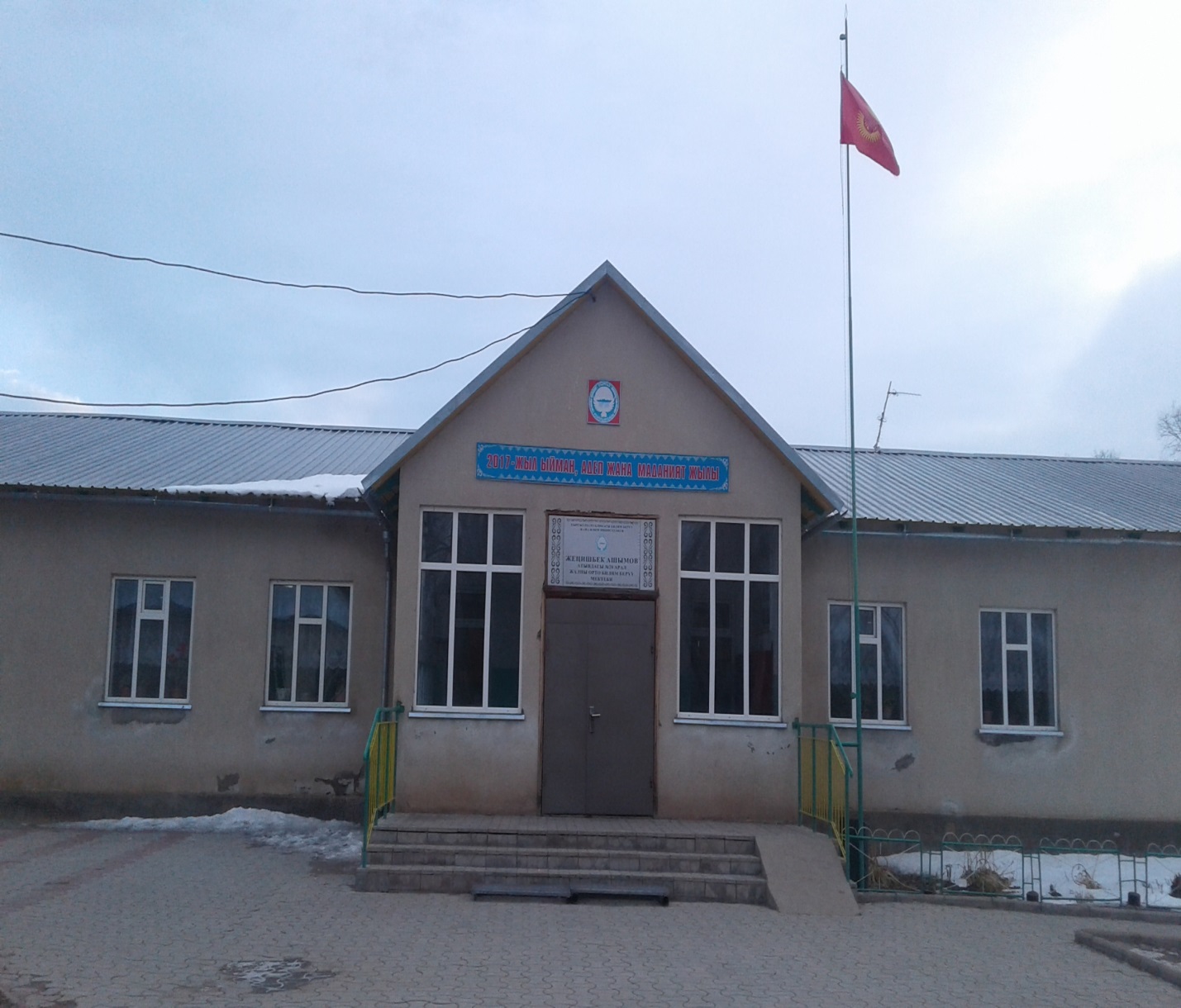 Ысык-Кѳл  облусу, Түп району,  Ж.Ашымов атындагы №20 Арал жалпы орто билим берүү мектеби,  Арал айылы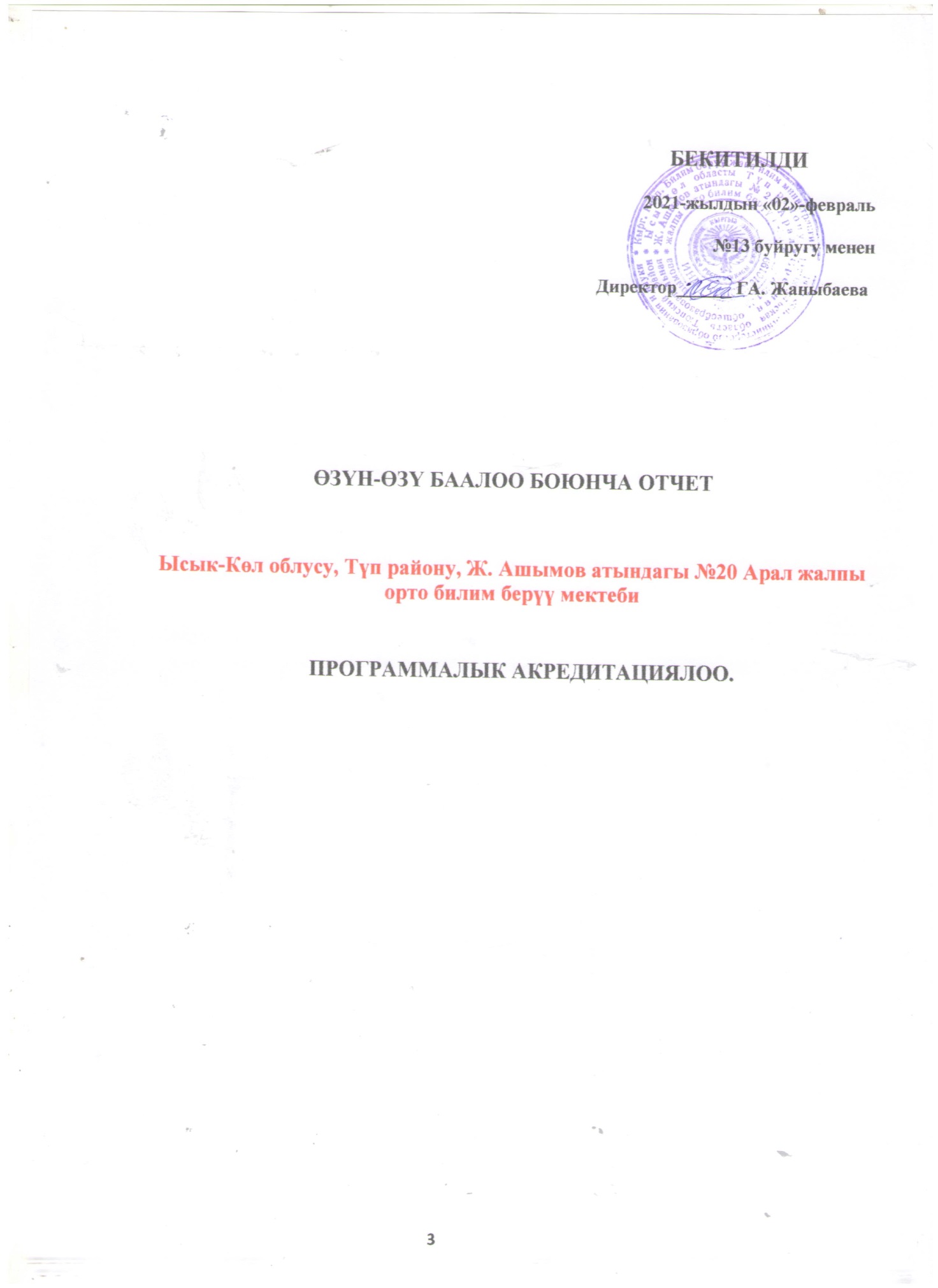 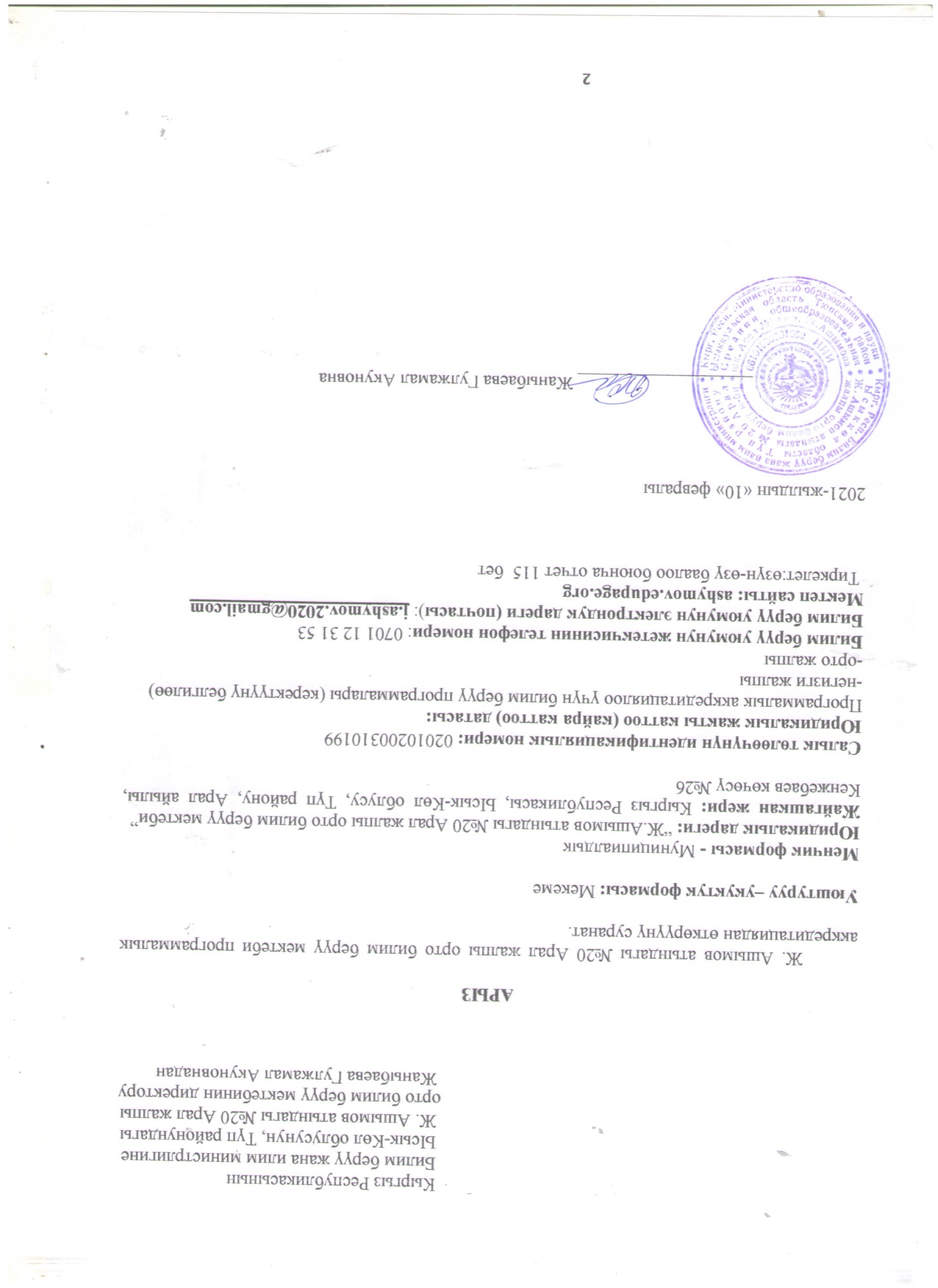 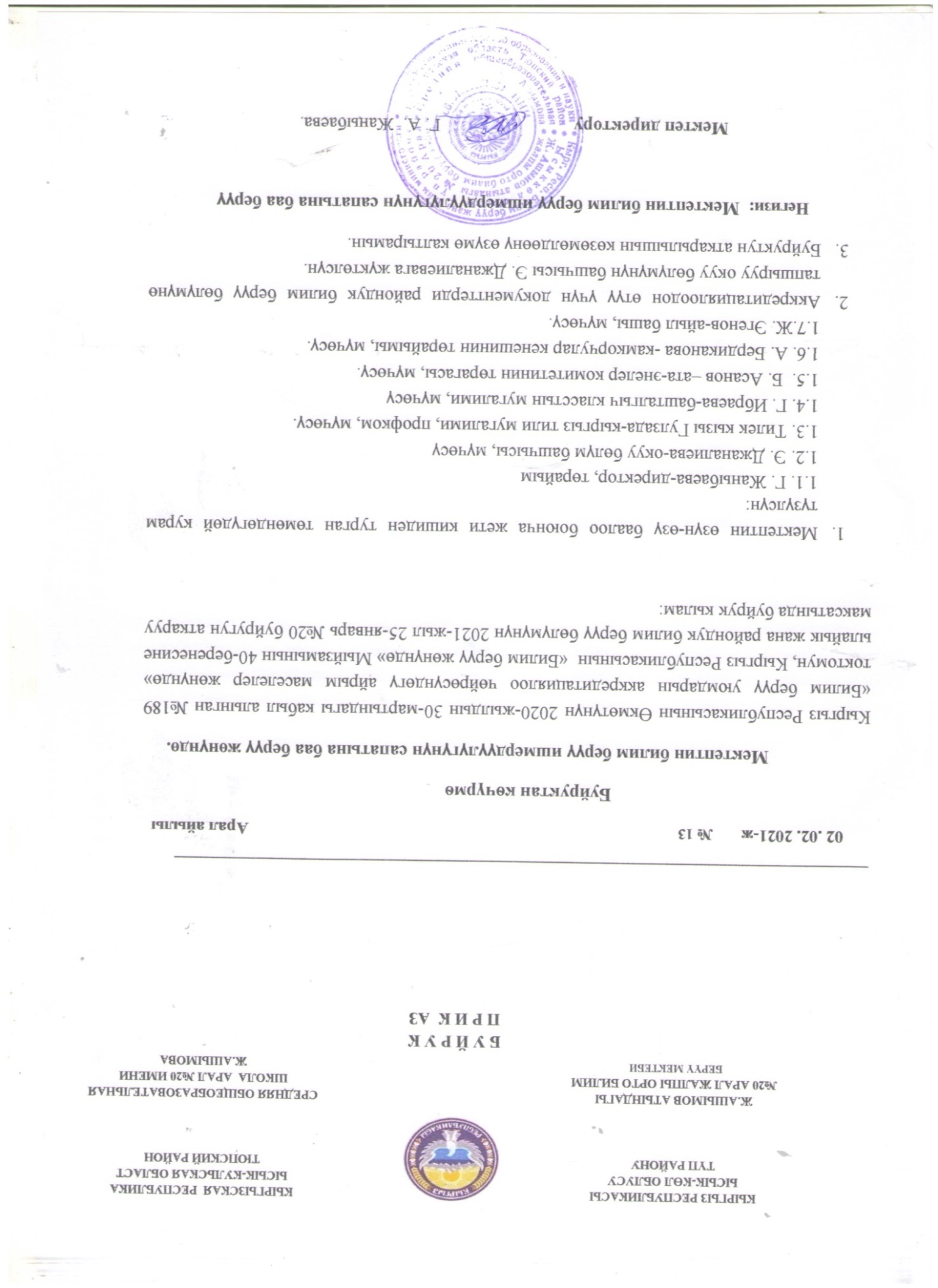 Ж.Ашымов атындагы №20 Арал жалпы орто билим берүү мектебинин тарыхы1921-жылы башталгыч класс уюшулган. Окуу Калкан деген кишинин үйүндө жүргүзүлгөн. 1927-жылы мектеп курулган. 1952-1953-жылдары орто мектеп болгон.  1997-жылдан бери Ж.Ашымов атындагы №20 Арал жалпы орто билим берүү мектеби  деп аталып келет.1927-жылы мектеп курулган. Мектеп жетекчиси Төлөнов Бекбосун. 1939-1947-жылдары 7 жылдык мектеп болгон, директор Жаӊыбаев Омор.       1947-1949-ж- директор Коӊурбаев Чынтемир       1949-1952-ж-директор  Сыдыков Акимкан.       1952-1953-жылдары орто мектеп болуп ачылган.  1951-жылы  Арал аймагындагы сегиз айылдын балдары жатып окуш үчүн 9-10-класстарынын окуучулары үчүн мектеп интернаты курулуп ишке берилген.  Бул интернатта Токтоян,Тогузбай,Тасма, Долон, КошДөбө ,СарыДөбө, МиӊБулак айылдарынан окуучулар келип жатып окушкан. 10-жылдык орто мектеп Арал айылында гана болгон. Директор Мырзалиев Кыдырмыш1953-1954-ж-директор Кыдыралиев  Жаӊыбай1954-1958-ж-директор  Жаӊыбаев Омор1958-1960-ж- директор Жумабаев  Самак1960-1962-ж-директор   Досиев Абдыкерим1963-жылы ашар жолу менен мектепке кичинекей мастерской салынган. 1962-1964-ж-директор  Мамбеталиев Акун1964-1973- директор Сыдыков Жээналы1970-жылы Ош -60 тибиндеги 2 корпус  декабрь айында бүткөрүлүп ишке киргизилди.  1973-1979-ж-директор Кенжебаев Арык 1978-жылы мектептин ашканасы салынган.1979-1984-ж-директор Каниметов  Жанкороз1948-1987-ж-директор Шаршалиев Эсен1987-1993-ж-директор  Сопиев  Сален1993-1999-ж- директор Суранов  Абдыкан1999-жылдан бери директор Жаӊыбаева Гүлжамал Акуновна     Азыркы мезгилде   367 окуучу окуйт, 26 мугалим эмгектенет Мектеп-  2010-жылы курулган.Дубалы- кирпич Капиталдык оңдоодон качан ѳткѳн- капиталдык ондоодон ѳтѳ элекМектептин жалпы аянты- 39982 м2Менчиктин түрү- Муниципалдык Билим берүү уюмунун статусу-  Ж. Ашымов  атындагы №20 Арал  жалпы орто билим берүү мектеби ИНН- 02010200310199Проект боюнча канча окуучуга ылайыкталган- 250 окуучуга ылайыкталган.Ж. Ашымов атындагы №20 Арал   жалпы орто билим берүү мектеби -20.10.2003-жылы алгачкы каттодон өткөн,  юридикадык жактан мамлекеттик кайра каттоо жѳнүндѳ 24- декабрь  2009-жылы №00079085  каттоо номери менен Ысык-Кѳл облусттук   юстиция башкармасы тарабынан катталган. Юридикадык жактан мамлекеттик кайра каттоо жѳнүндѳгү күбѳлүктүн номери-96136-3302-У-е  Билим берүү уюмунун миссиясы: Мектептин педагогикалык жамааты мектеп жашындагы балдарга негизги жана орто билим берγγдѳ  ата -энелер, жергиликтүү коомчулук менен тыгыз кызматташтыкта болуп,  окутууда  жана тарбия берүүдө инсандын ден соолугун сактоо менен билим берүүдө негизги жана предметтик компетенттүүлүккө ээ болгон, коомго пайдасы тийген, улуттук каада салттарды  жана маданиятты сактаган, руханий дγйнѳсγ бай, Мекенди сγйгѳн  окуучуларга шарт түзүү. Стратегиялык максаты: Мугалимдин тынымсыз кесиптик өнүгүүсүнө шарт түзүү, окутуунун иновациялык усулдарын, маалымат булактарын колдоно билүүсү, окуучулардын жөндөмүн эске алуу, заманбап билим берүү жана тарбиялоо аркылуу окутуучу муктаждыктарынын негизинде окуу процессин жакшыртуу менен билим сапатын 3% жогорулатуу.Мектептин директору – Жаныбаева Гулжамал Акуновна  (0701) 12-31-53 janybaevaguljamal @gmail.comМектеп аккредитациядан ѳткөн-2018-жыл, сертификат № СС190006069 Берилген жылы 2019-жыл. Сертификаттын мөөнөтү: 15.10 2023-жыл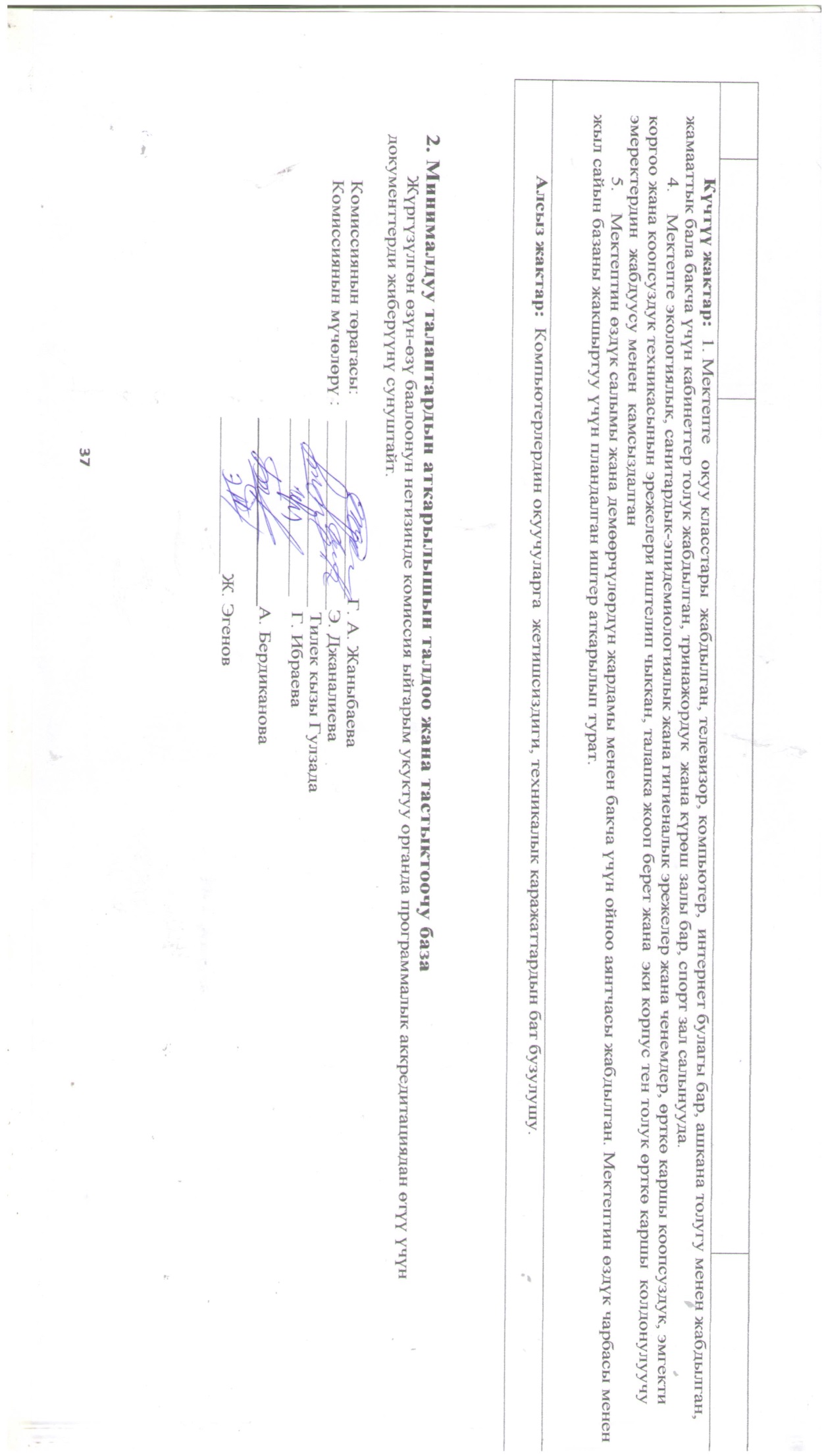 10-тиркемеПрограммалык аккредитациялоо үчүн баалоо критерийлери(негизги жана орто жалпы билим берүү программалары)12-тиркемеНегизги жана орто жалпы билим берүү программалары боюнча программалык аккредитациядан өткөн билим берүү уюмдарынын реестри                                                                    Тиркеме №1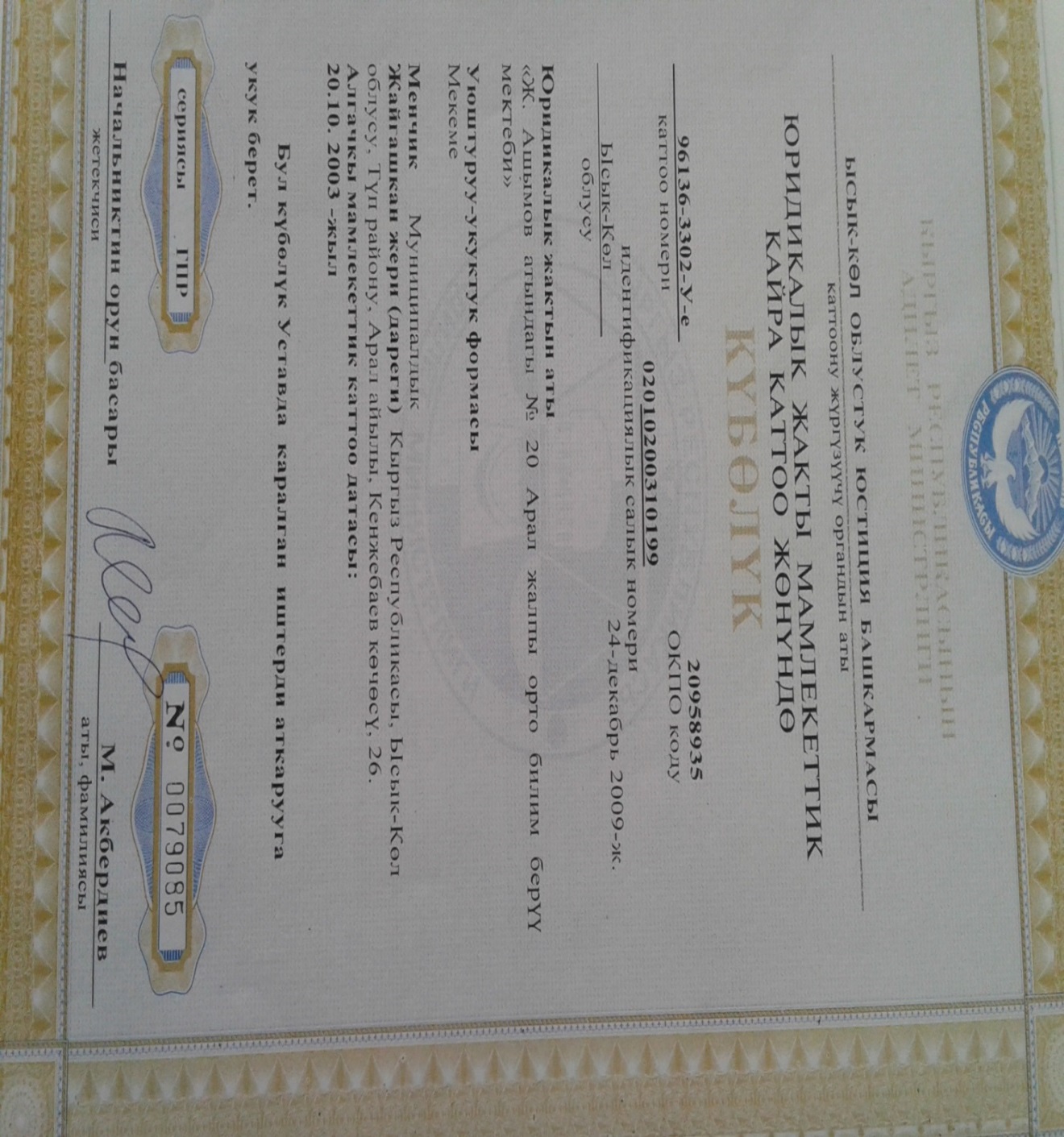 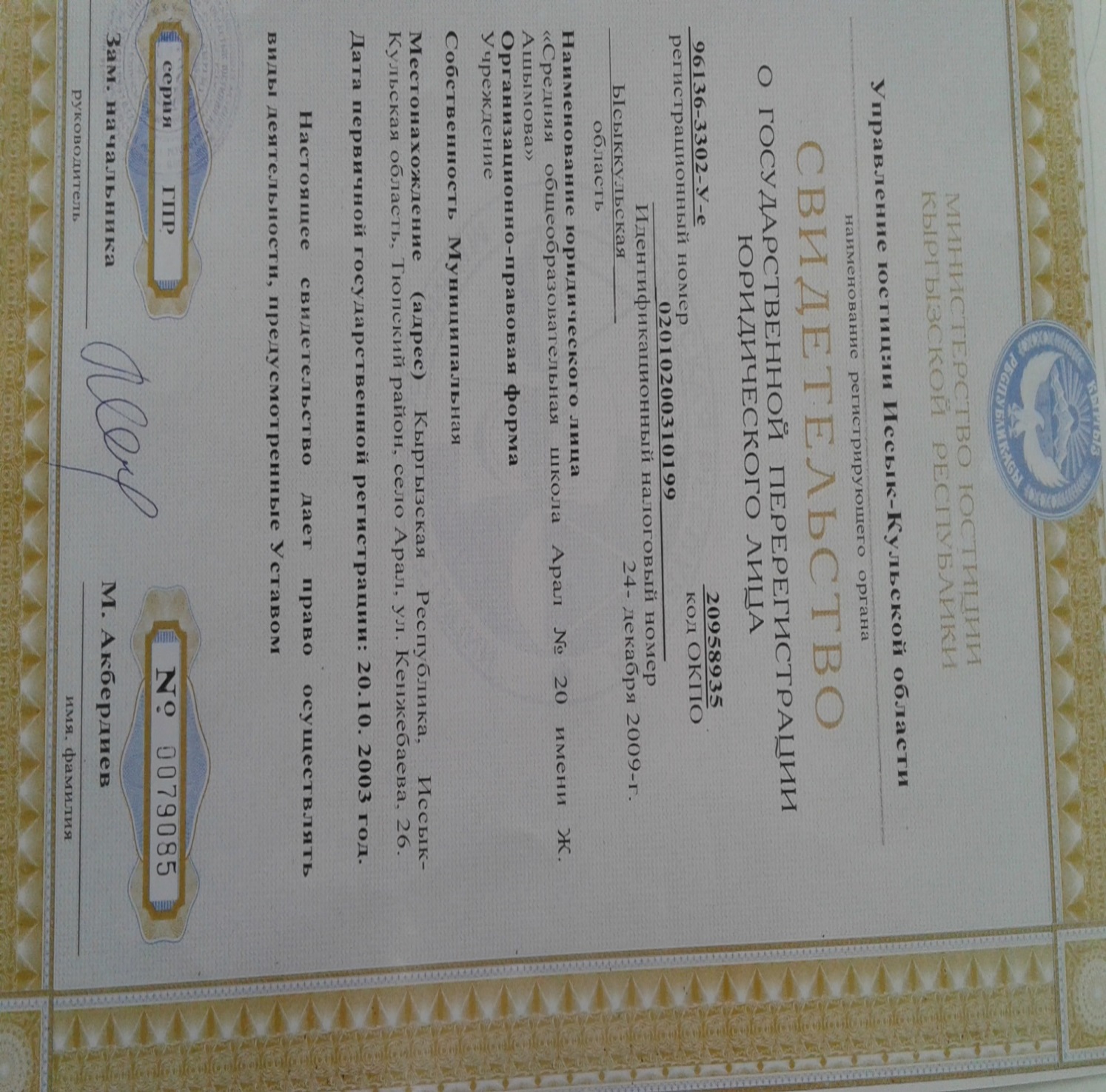 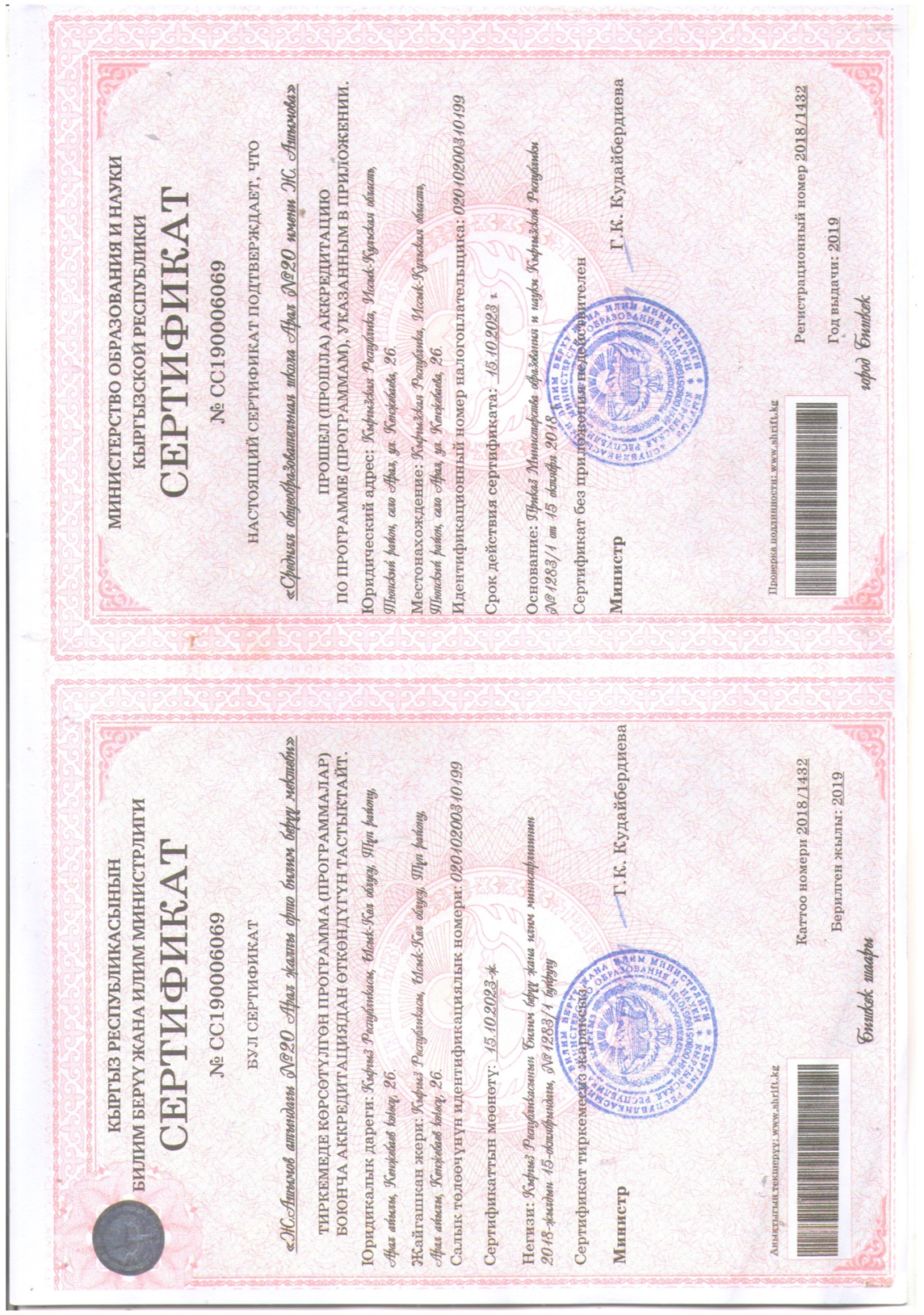      Тиркеме №201-3Ж.Ашымов атындагы №20 Арал жалпы орто билим берүү мектебинин уставы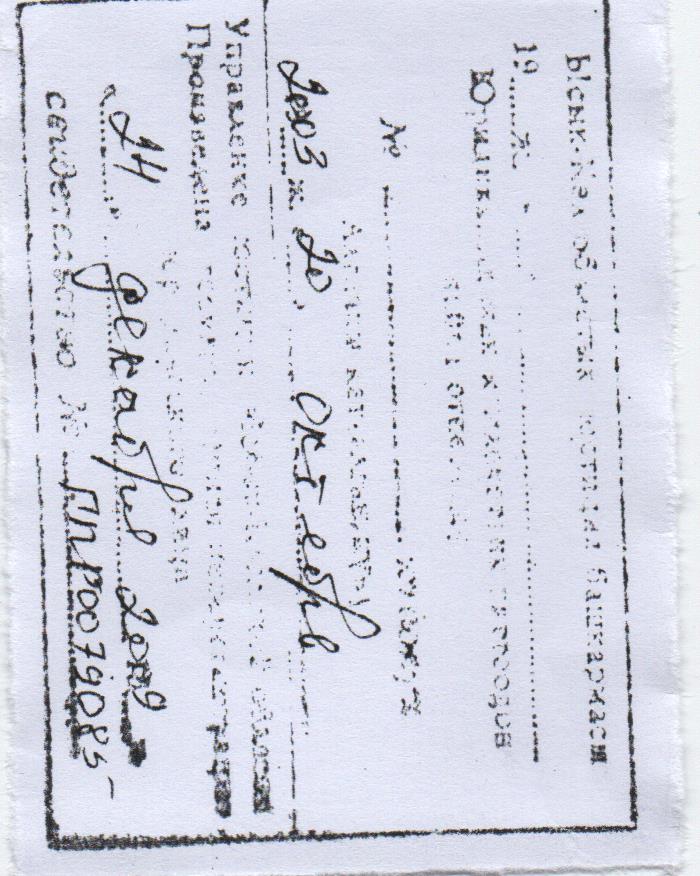 Ысык-Кѳл областынын Түп районундагы Ж.Ашымов атындагы  №20 Арал жалпы орто билим берүү мектебинин уставыЖАЛПЫ ШАРТТАРI.1. Ж.Ашымов  атындагы  №20 Арал  жалпы орто билим берүү мектеби Ысык-Кѳл билим берүү башкармасынын  №56 чечими менен түзүлгѳн мамлекеттик окуу жайы.I.2.  Мектеп Кыргыз Республикасынын билим берүү  жѳнүндѳ  Мыйзамына ылайык жана  ѳз Уставынын  шарттарына  таянып, билим берүү  процессин жүзѳгѳ  ашырат, уюштуруучу менен  мектептин ортосундагы келишимдерге  таянат.  Мектеп юридикалык  статуска ээ, мамлекеттик Герб  түшүрүлгѳн атайын печаты жана ѳз алдынча  балансасы бар.I.3  Мектептин учредителдери тѳмѳндѳгүлѳр:Түп райондук билим берүү бѳлүмү.Арал айылдык округу.I.4. Мектептин жайгашкан орду:Кыргыз Республикасы, Ысык-кѳл областы, Түп району,Арал айылы,К.Кенжебаев кѳчѳсү  №19I.5.  Ж.Ашымов атындагы №20 Арал жалпы орто билим берүү мектеби.Средняя общеобразовательная школа Арал №20 им. Ж.Ашымова.ОКУУ ЖАЙЫНЫН  ИШКЕРДҮҮЛҮК  МАКСАТЫ ЖАНА ПРЕДМЕТИ.Инсанды коомдун жана мамлекеттин таламдарына ылайык акысыз милдеттүү билим берүү ишкердүүлүгүн мамлекеттик  стандарттын  чегинде жүргүзѳт.Жалпы адамзаттын ѳнүгүүсүндѳгү баалуулуктарга  жетектелген нравалык адеп ахлактагы ден соолугу чың, ѳз алдынчалык ѳнүгүүдѳгү окуучунун калыптанышына жетишүү.Окуучулардын жалпы билим  берүүдѳгү мамлекеттик стандарттын деңгээлинде ѳз алдынча ишкердүүлүгү менен билимдерин системасын ѳздѳштүрүүсүнѳ жетишүү.Эксперементалдык аянтча аркылуу билим берүүнү ѳркүндѳтүү.МЕКТЕПТИН МИЛДЕТИМамлекеттик  жалпы программаларды башталгыч, негизги жана толук  жалпы  билим берүү  деңгээлдеринде иш жүзүнѳ ашыруу.Окуучулардын ѳнүгүүсү үчүн ылайыктуу шарттарды түзүү. Ѳзүнүн Уставындагы максаты  жана милдетине  жетишүү үчүн мамлекеттик стандарттын  жана жапы билим берүү программаларынын чегинде  мектеп  жашындагы балдарга акысыз окутууну иш жүзүнѳ ашырат.3.4.Тѳмѳндѳгү формада   акы тѳлѳѳ менен билим берүү кызматтарын жүргүзѳт.а) Мектепке чейинки даярдоо курстарыб) Окуучунун жетишүүсүнѳ карата белгилүү мѳѳнѳт менен  ( келишимдин негизинде)  кошумча даярдоо курстарын ѳткѳрүү.в) Ѳркүндѳтүлгѳн программа менен  (окуучунун жана ата-энесинин келишимдик макулдашуусу боюнча) олимпиадага интеллектуалдык марафонго жогрку окуу жайларына даярдоочу кошумча сабактарды же курстарды жүргүзѳт.3.5. Окуучулардын билим алуусуна бардык шарттарды түзѳт.БИЛИМ БЕРҮҮ ПРОЦЕССИНИН НЕГИЗГИ КЫЗМАТ КѲРСѲТҮҮЛѲРДҮН ТИЗМЕСИ , КЫЗМАТ КѲРСѲТҮҮЛѲРДҮН ТАРТИБИ.4.1.  Мектепте окуучуларды окутуу кыргыз тилинде жүргүзүлѳт.4.2.  Мектептин билим берүү тутуму үч  баскычты камтыйт:Жалпы башталгыч      1-4- класстарды,Жалпы негизги            5-9-класстарды,Жалпы орто                    10-11-класстарды,4.3Мектептин окуу класстары  Арал айылынын мектеп жашындагы балдардын эсебинен толукташат.Үчүнчү баскычтагы 10-11-класстарга кабыл алуу билим берүү программасын ѳздѳштүрүүгѳ жетектелген жѳндѳмдүү балдардын ичинен конкурстук негизинде кабыл алынат.Конкурсту  ѳткѳрүү тартиби мектеп кеңеши тарабынан бекитилген окуучунун кабыл алуу эрежеси боюнчак жүргүзүлѳт.Мектепте окутуунун узактыгы жалпы структурадагы баскычы боюнча тѳмѳндѳгүдѳй тартипте бекитилет.а) биринчи баскычта   4 жылб) Экинчи баскычта     5  жылв) Үчүнчү баскычта     2 жыл4.5Мектепте окуу жылы 1-сентябрдан  25-майга чейин эсептелет. 1 класстарга үчүн окуу программасы 198 күнгѳ эсептелинет. Бардык окуу жумасынын узактыгы 204 күндү түзѳт. Сабактын узактыгы жана режими билим берүү башкармасы менен макулдашылган, мектеп директору тарабынан бекитилген жылдык календарлык окуу графиги жана сабактардын расписаниясынын негизинде жүргүзүлѳт.Окуучунун билими жана ѳнѳрү 5 баллдык система менен бааланат. Окуучунун класстан класска кѳчүрүлүшү жана окуунун кийинки баскычына ѳткѳрүлүшү, кѳчүрүлүшү боюнча аттестациялоонун жобосуна ылайык жүргүзүлѳт. Аттестациялоо жобосу окуу мекемелери үчүн иштелип чыккан ченемдик нормативдүү жобого негизделген мектеп кеңеши тарабынан бекитилет. Мамлекеттик билим берүү стандартынын рамкасындагы жоболордун чегинде түзүлгѳн индивидуалдуу окуу пландары боюнча окутууну уюштурат жана жүргүзѳт.Окуучулардын кызыгуусуна, шыгына карата ар кандай багытта студия, кружок, секция, клуб, иштерин уюштурат жана жүргүзѳт.ОКУП ЖАТКАНДАГЫ ЧЫГАРЫП ЖИБЕРҮҮ ТАРТИБИАр бир окуу жылынын башталышында мектептин Уставы андан келип чыккан  окуучулар үчүн эрежени окуучуларга тааныштырылат жана жеткирилет.6.2Билим берүү Мыйзамына ылайык окуучунун ѳздѳштүрүүсүн, ички тартип эрежелерин сактоосун, улуттук каада-салттарды урматтоосун баалоочу тастыктоо кѳзѳмѳлдѳ болот.6.3Мектепке окуучулар тарабынан курал-жарак, спирттик ичимдиктер, наркотикалык заттарды алып келүүгѳ тыюу салынат. 6.4Жарылууга, ѳрттѳнүүгѳ дуушар кылуучу  буюмдарды жана заттарды алып келүүгѳ тыюу салынат.6.5 Талаш-тартыштан келип чыгуучу  чыр-чатак маселелерде  күч колдонуу коркутуу, салык салууга тыюу салынат.6.6 Мектептин Уставында кѳрсѳтүлгѳн 6.1, 6.2,6.3,6.4,6.5, пунктарынын негизинде жалпы  эрежелерди бузган окуучулар мектептен чыгарылат же юридикалык жоопкерчиликке тартылат.Уюмдаштыруучу органдарга берилетОКУУ ПРОЦЕССИН ОКУТУУ ЖАНА ТАРБИЯЛООНУН ТИЛИН, САБАК БЕҮҮ РЕЖИМИН УЮШТУРУУОкуу тарбия иши окуу планынын негизинде түзүлѳт.Бардык окуу сабактары мектеп директору  тарабынан бекиткен расписаниенин негизинде иштейт. Мектеп 2 сменада окуйт. Сабактар 1-класстар үчүн  40 минута, ал эми 4-11-класстарга 45 минута академиялык саат менен ѳткѳрүлѳт.Окуу 800 да башталат 1730 до бүтѳтОкутуу мамлекеттик тилде жүргүзүлѳт.Билим берүү министирлиги тарабынан бекитилген  окуу планынын негизинде окуу каникулдары берилет.1-күзгү каникул  2-9-ноябрга чейин  8 күн2-кышкы каникул     30-декабрдан  10-январга  чейин 12 күн3-жазгы каникул       22-30-мартка чейин  10 күн1-класстар үчүн   III чейректе кошумча бир жумалык каникул берилет. Бардык окуу сабактары 1-сентябрдан башталып,  25-майда аяктайт.Мектептеги тарбия иши  окуучулардын кызыгуусу, шыгы жана жѳндѳмдүүлүгүн эске алуу менен бири-бирин сыйлоо жана кызматташтыктын негизинде түзулѳт.Балдарды тарбиялоодо мектеп коллективи, балдар менен чоңдордун  ортосундагы биримдик  бир максатты кѳздѳѳ менен  бири-бирине гумандуу мамиле, жогорку жоопкерчиликтин негизинде жүргүзүлѳт.Окуу жылынын аягында тѳмѳндѳгүдѳй тартипте ѳндүрүштүк практика кѳрсѳтүлѳт.5-7-класстарга  күнүгѳ 3 сааттан8-класстарга күнүнѳ 4 сааттан10-класстарга күнүнѳ  6 сааттанАпрель, май айларында  «Аскерге чейинки даярдык» сабагына 18 саатка  берилген 3 күндүк  окуу талаа сбору  11-класстарда ѳткѳрүлѳт.Класстарда окуу иштерин жүргүзүү  окуу иштерин жүргүзүүнүн узактыгы 5 күн болуп саналат.Ар бир класста окуунун узактыгы бир окуу жылынан кем эмес убакытта жүргүзүлѳт.Мектепте  класстан тышкаркы иштер боюнча ѳткѳрүүлүчү кружок, секция ж.б. чараларга расписание түзүлүп, иш алып барылат.Бардык окутуу-тарбиялоо процесси 34 жумалык ѳлчѳм менен  жүргүзүлүп,  204 окуу күндүк окуу күнүн түзѳт.5-8-кл жана 10-класстар үчүн 26-30-майда кѳчүрүү аттестациясы бекитилген  расписание боюнча жүргүзүлѳт.Билим берүү жана илим министрлигинин Жобосуна ылайык бүтүрүү аттестациясы ѳтүлѳт.11-класстар үчүн-  1-июнь-24-июнь9-класстар үчүн 1-июнь-20-июнь25-июнунда  бүтүрүү кечесинде аттестаттар тапшырылат.БИЛИМ БЕРҮҮ УЮМУНУН КЫЗМАТКЕРЛЕРИНИН   ШАРТЫН ТҮЗҮҮНҮН ТАРТИБИ, ЭМГЕККЕ АКЫ ТѲЛѲѲНҮН ШАРТЫ ЖАНА ТАРТИБИ, АЛАРДЫН УКУКТАРЫ ЖАНА МИЛДЕТТЕРИ.Жалпы билим берүүчү мектептерде окуучулардын контингенти жана класс комплектисине жараша кызматкерлердин штаттары түзүлѳт.Мамлекеттик билим берүү тутумундагы кызматкерлердин ставкалары, кызматтык маяналарынын ѳлчѳмү анын педстажысы билим , категориясы, окмуштуулук даражасы, мамлекеттик сыйлыктарын эске алуу менен бирдиктүү тарифтик сетка менен түзүлѳт.Билим берүү Мыйзамынын  (2003-ж.25-апрель) негизинде кызматкерлердин эмгек акысына тѳмѳндѳгү пайызда акы тѳлѳѳ киргизилет.5 жылдык педагогикалык стажы менен  10%10 жылдык педагоикалык стажы менен   20%15 жылдык педагоикалык стажы менен   30%Билим берүү кызматкерлеринин  жумалык окутуу жүктѳмүа) башталгыч класстарга-16 саатб) 2-3-баскычтарга- 18 саат ѳлчѳмүнѳ эсептелинип жүргүзүлѳт.8.5.  Билим берүү жана илим  министрлиги  менен макулдашылган кыргыз Республикасынын финансы министирлиги тарабынан  бекитилген бирдиктүү тарифтик система боюнча штаттык  бирдиги бѳлүштүрүлүп аныкталат:-завхоздун, секретарь машинистин, библиотекардын, лаборанттын, сакчынын, кочегарлардын короо шыпыруучулардын , кабинет башчыларынын, техперсоналдардын, компьютердик машиналарды тейлѳѳ үчүн ( ар бир бирдикке) от жагуучу ж.б.8.6. педагог ѳз аброюн кесиптик баркын коргоого:8.7. Педагогикалык алдыңкы тажрыйбасын  жайылтууга, автордук программаларын иштеп чыгуу  жана колдонууга киргизүүгѳ: 8.8. педагогдук ишти уюштуруунун усулдарын жана түрлѳрүн  эркин тандап алууга  же аткарган кызматына жараша.8.9. Кесиптик иши тиешелүү  шарттарды талап кылат.8.10. Педагогтук этиканын чечимдерин сактайт. 8.11. Окуучулардын мамлекеттик  билим берүү стандарттарынын талаптарынын тѳмѳн болбогон деңгээлде билим берүү программаларынын ѳздѳштүрүшүн камсыз кылат.8.12. Окуп жаткандардын ѳз алдынчалуулугун, окууга, изденүүгѳ, чыгармачыл ѳнүгүүсүнѳ жол түзѳт.8.13. Жыл сайын  эмгек отпускасында  эс алууга укуктуу	КАРЖЫЛООНУН, ЧАРБАЧЫЛЫК ИШТИН   ТҮЗҮМҮ ЖАНА ТАРТИБИ, БИЛИМ БЕРҮҮ УЮМУНУН ИШИН  ФИНАНСЫЛЫК, МАТЕРИАЛДЫК-ТЕХНИКАЛЫК ЖАКТАН КАМСЫЗ КЫЛУУНУН БУЛАКТАРЫ.Мектептин финансылык каражатын бюджеттик жана бюджеттик эмес каражаттардын негизинде түзүлѳт.Мектептин окуу-тарбия процессин жүргүзүүгѳ мамлекеттен бюджеттик каржылоо каражаты түзүлѳт. Мугалимдердин  кызмат акысы, окуп жаткандардын  ар бирине эсептелинген типтүү ченемдер боюнча бѳлүштүрүлгѳн каражат, мектептин жалпы чарбачылык иштерин тейлѳѳчү  тех. персоналдардын эмгек акысынан-бюджеттик каражат  түзүлѳт.Мектептин бюджеттик  эмес каражаттары тѳмѳндѳгү булактардан түзүлѳт.Мектептин чарбалык кирешесинен Мектепти каржылоого ата-энелердин мүчѳлүк акысынан  (попечительский фонд)Жеке ишкерлердин демѳѳрчүлүгү менен.Мектептин бюджеттик  эмес каражаттарын Билим берүү Мыйзамына ылайык камкорчулар (попечительский) кеңеши тарабынан түзүлѳт жана кѳзѳмѳлдѳнѳт.Мектептин жалпы материалдык-техникалык базасын чыңдоо жана камсыздоо мамлекеттик бюджеттин эсебинен жүргүзүлѳт.Мектеп ѳз эсебинен каржылоо менен  мектеп кызматкерлерине кошумча түзүлгѳн кызматтары үчүн акы тѳлѳп берүүгѳ укуктуу.Мектеп ѳз алдынча статистикалык отчеттуулукта болуп,  бухгалтердик эсеп, кысап учетун жүргүзѳт, банкта расчеттук эсеп ачат.БИЛИМ БЕРҮҮ УЮМУНУН ОРГАНДАРЫ, АЛАРДЫН КОМПЕТЕНЦИЯСЫ ЖАНА БАШКАРУУ ТАРТИБИ.Мектепти жетектѳѳ аны уюштуруучулардын компетенциясы жана мугалимдердин, техкызматкерлердин ортосундагы эмгек келишимдери  аркылуу жүзѳгѳ ашырылат.Мектептин жалпы жеткечилиги анын жогорку органы-мектеп кеңеши тарабынан жүргүзүлѳт.Мектеп кеңешинин курамы II кишиден түзүлѳт.мугалимдер жамаатынаната-энелерденогрку класстын окуучуларынан   мектептин тѳрагасы кызматы боюнча мектеп директору  болуп саналат.Мектеп кеңешинин курамы жалпы чогулушта бекитилет.Мектеп кеңеши:Мектептин Уставына кошумча ѳзгѳрүүлѳрдү киргизет жана кабыл алат.Окуучуларга стипендия тѳлѳѳ шарттарын карайт.Мектеп кеңешинин жыйналышы жылына 2 жолу чакырылат.Мектеп директору мектептин атынан иштейт. Башка уюмдардын  арасында мектептин ѳкүлү болот.Мектептин мүлкүнүн жана акча каражаттарын Кыргыз Республикасынын  Мыйзамдары белгиленген тартипте жүзѳго ашырат. 10.8. Мектептин кызматкерлерин кызматка алат, кɵтɵрɵт жана бошотот.10.9     Мектептин кызматкерлерине жана окуучулардын  окуу тарбия  процессине    карата тиешелʏʏ буйруктарды чыгарат. 10.10   Мектепте окуучуларды кабыл алат, которот жана чыгарып             жиберет.10.11  Окуу жʏктɵмʏн  бɵлʏштʏрɵт, эмгек акыларын чечет.10.12  Иш графигин жана расписаниелерди  бекитет.10.13.  Мектептин ɵз  алдынча  жашоосуна  пайда болгон  маселелерди       чечет.ХI. Мектептин уставына ɵзгѳрʏʏлɵрдʏ  киргизʏʏ тартиби. 11.1     Мектеп ɵзʏнʏн уюшулган тибинен экинчи бир типтеги  мектеп   кайра уштурулса11.2    Билим берʏʏ тармактар боюнча  реформалык ɵзгɵрʏʏлɵргɵ     дуушар болсо. 11.3   Элдин талабы боюнча  кошумча билим берʏʏ кызматтарын жʏргʏзʏʏгɵ туура келсеТиркеме №3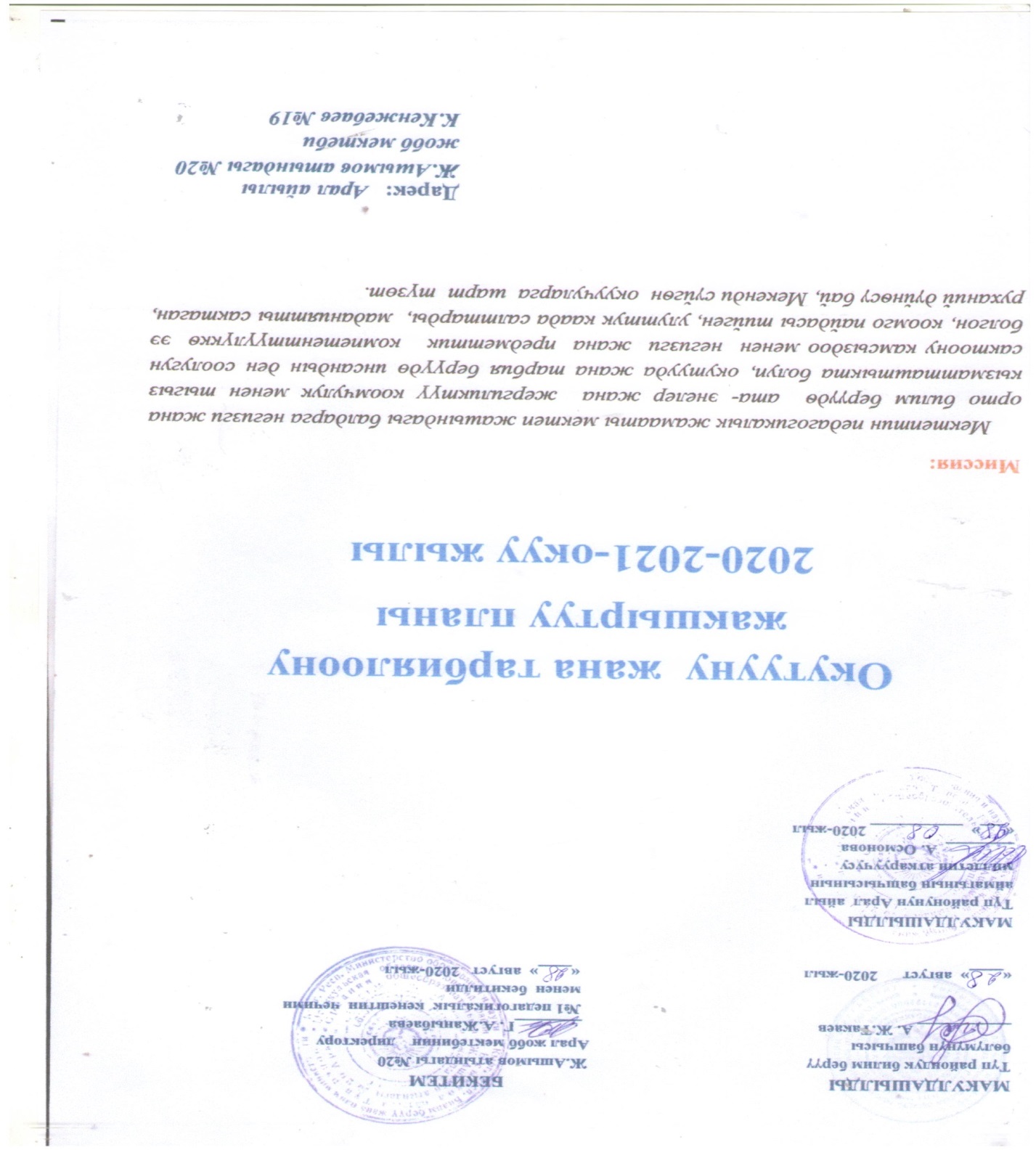 Тиркеме №4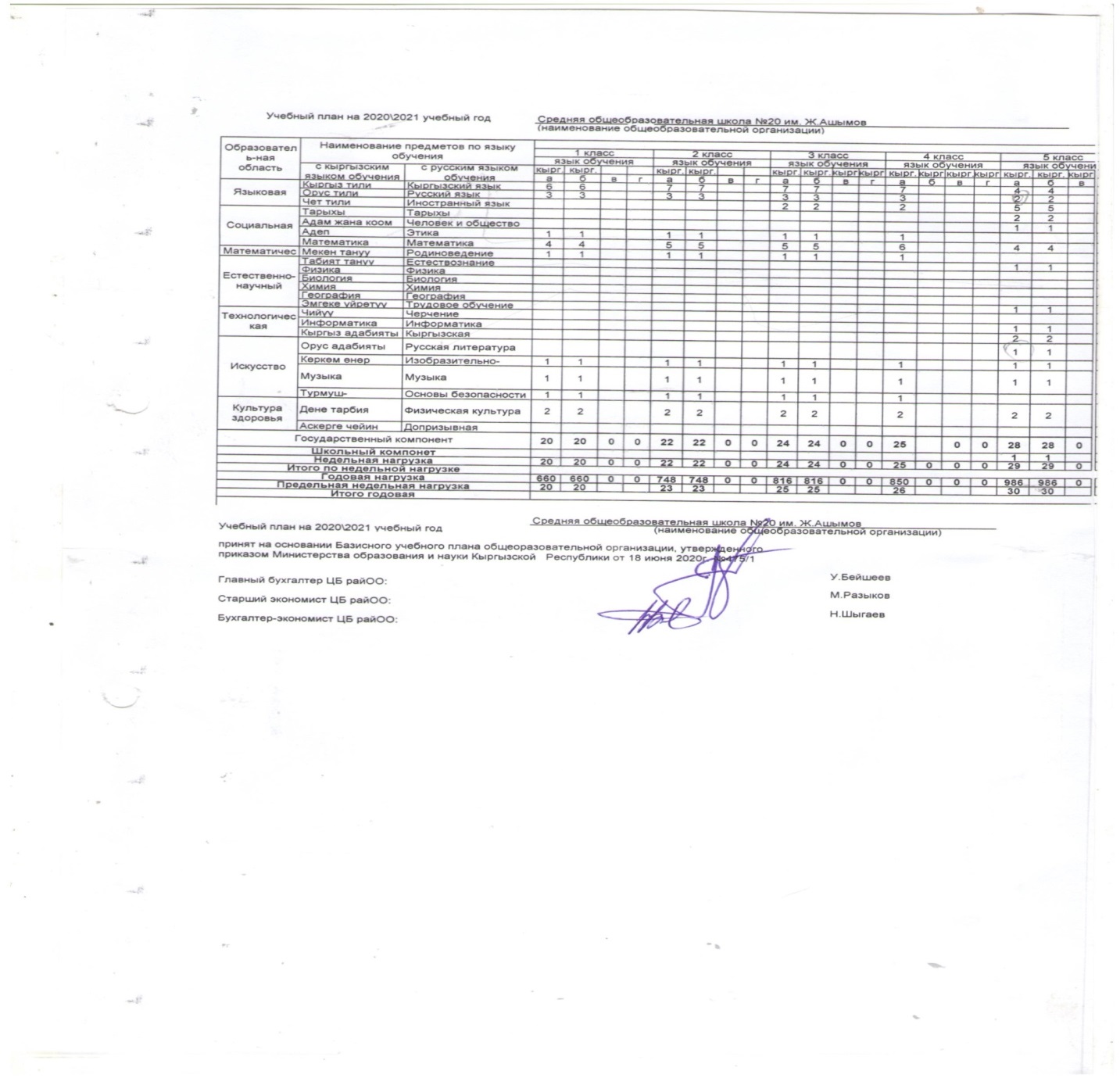 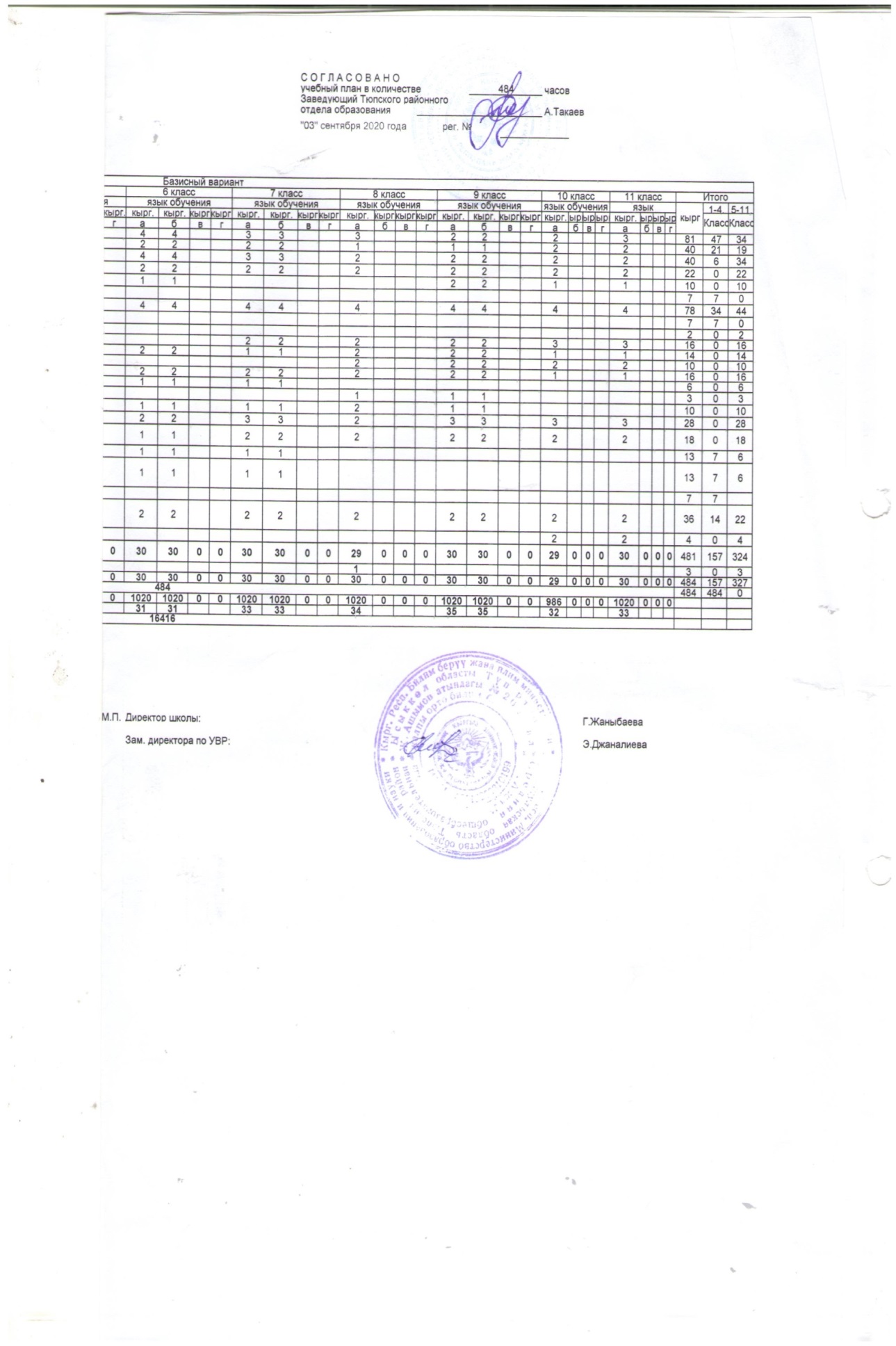 Тиркеме №5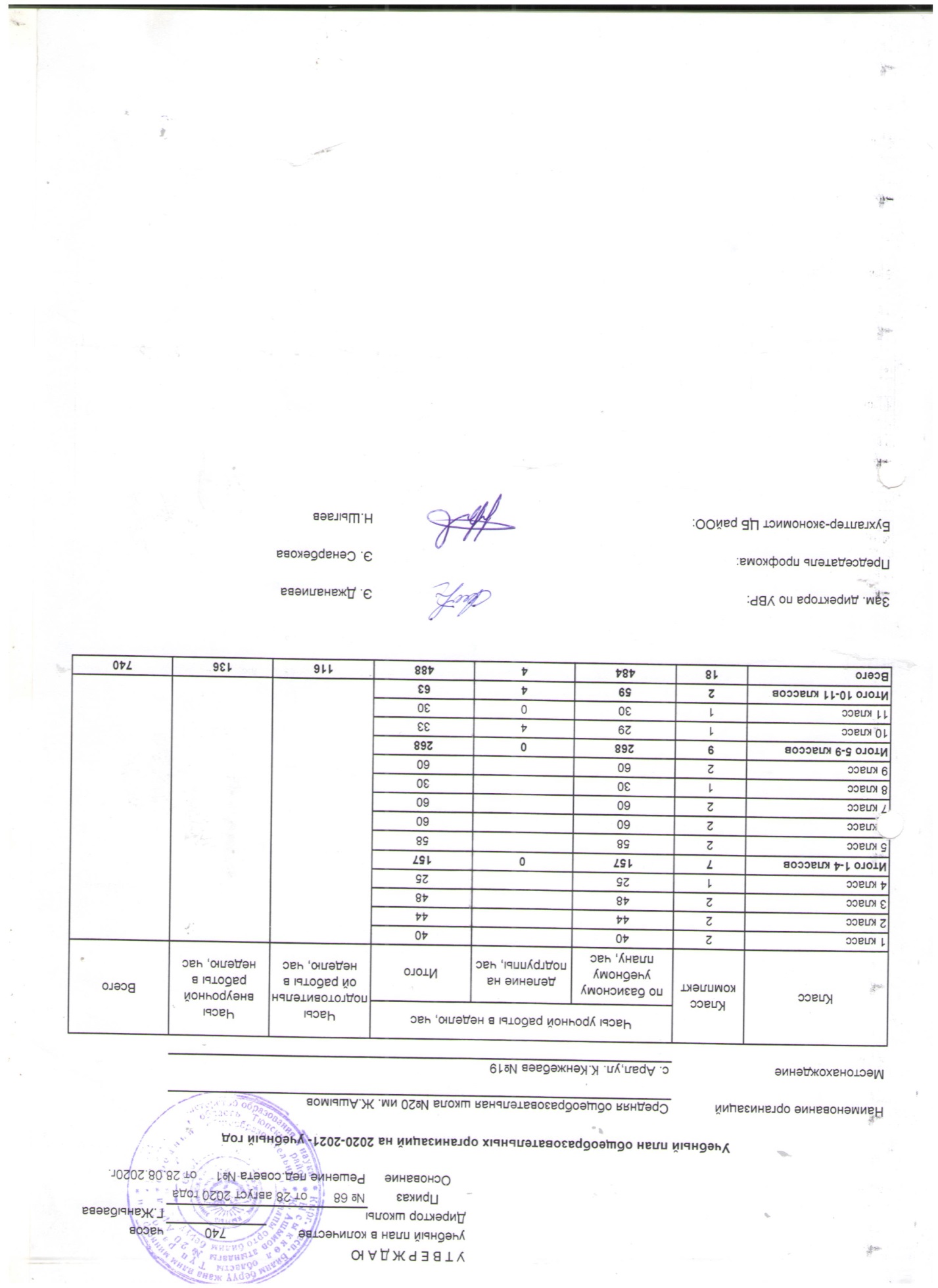 Тиркеме №6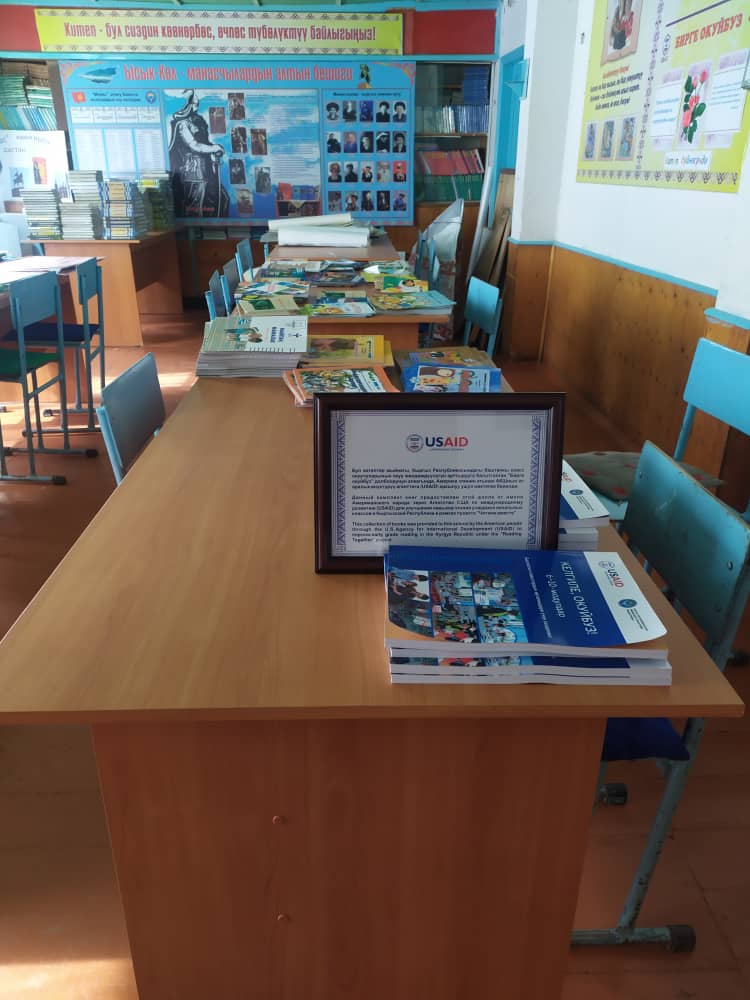 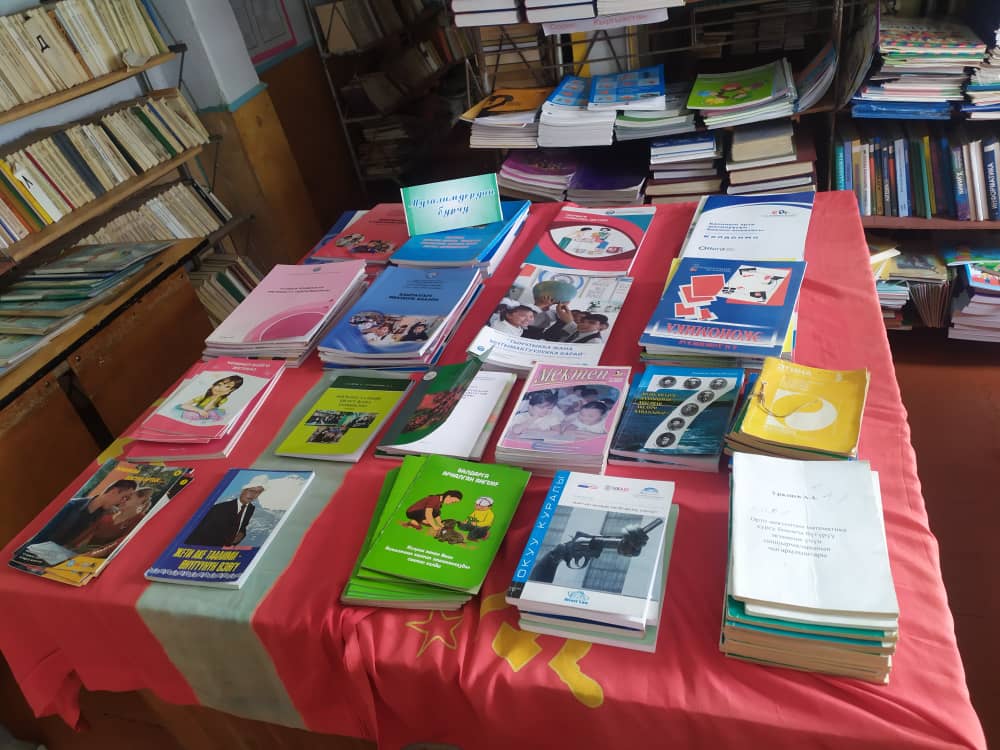 Тиркеме №7Билим сапаты, окуу денгээли, жетишүүсү, катышуусу  окуучулардын келип кетүүсү боюнча салыштырмалуу анализ.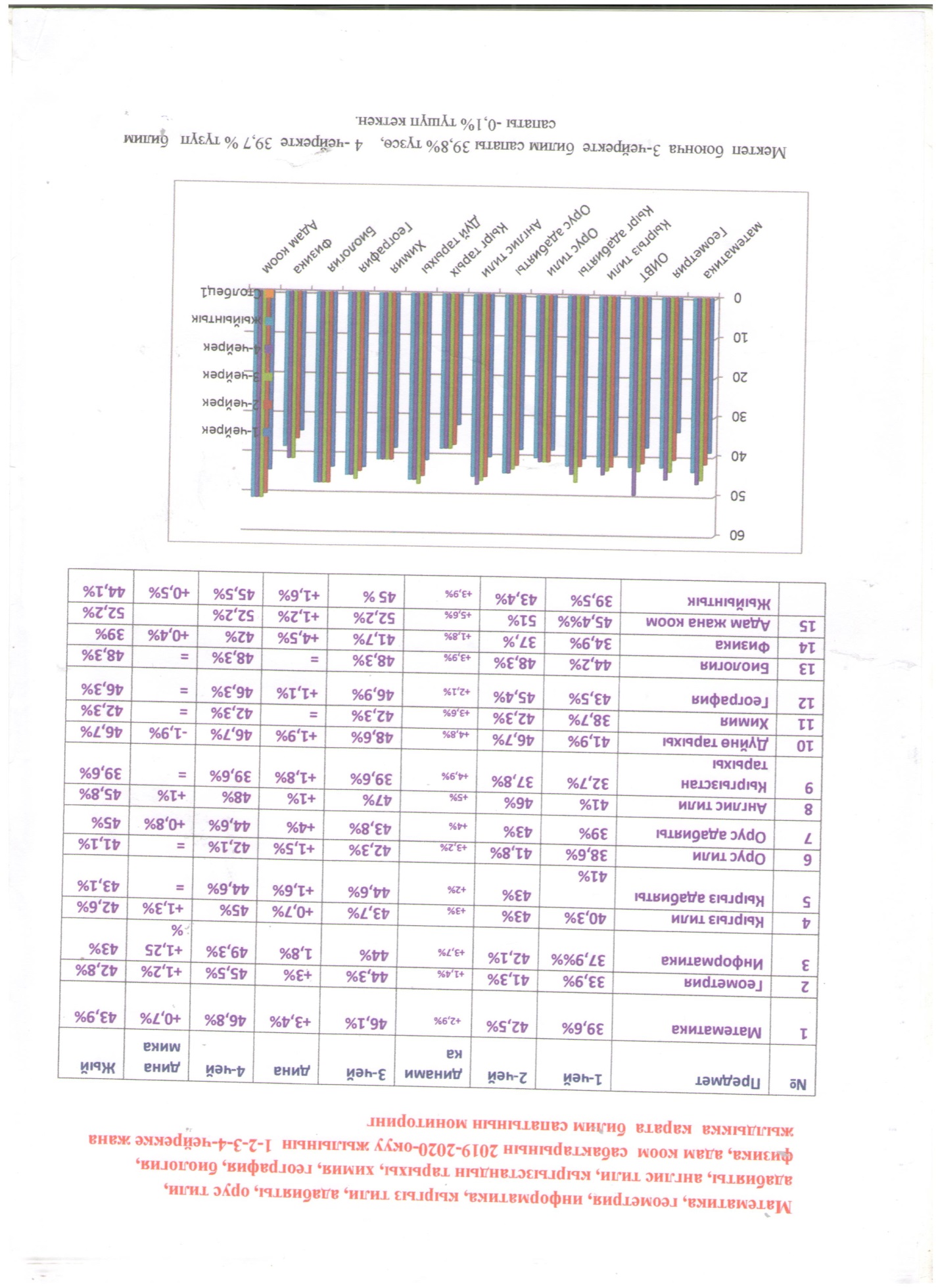 Класс  боюнча окуучулардын билим сапаты Математика сабагы боюнча билим сапатыФизика сабагы боюнча билим сапатыКырыгыз  тили сабагы боюнча билим сапатынын мониторинги                    Англис тили сабагы боюнча билим сапатынын мониторингиОрус тили сабагы боюнча билим сапатынын мониторингиБашталгыч класстардын билим сапаты боюнча мониторинги . Окуу тездигинин жыйынтыгы                  Химия сабагы боюнча билим сапатынын мониторинги:Кыргызстандын тарыхы сабагы боюнча билим сапатынын мониторинги                 География сабагы боюнча  билим сапатынын мониторинги                  Биология сабагы боюнча билим сапатынын мониторингиТиркеме №8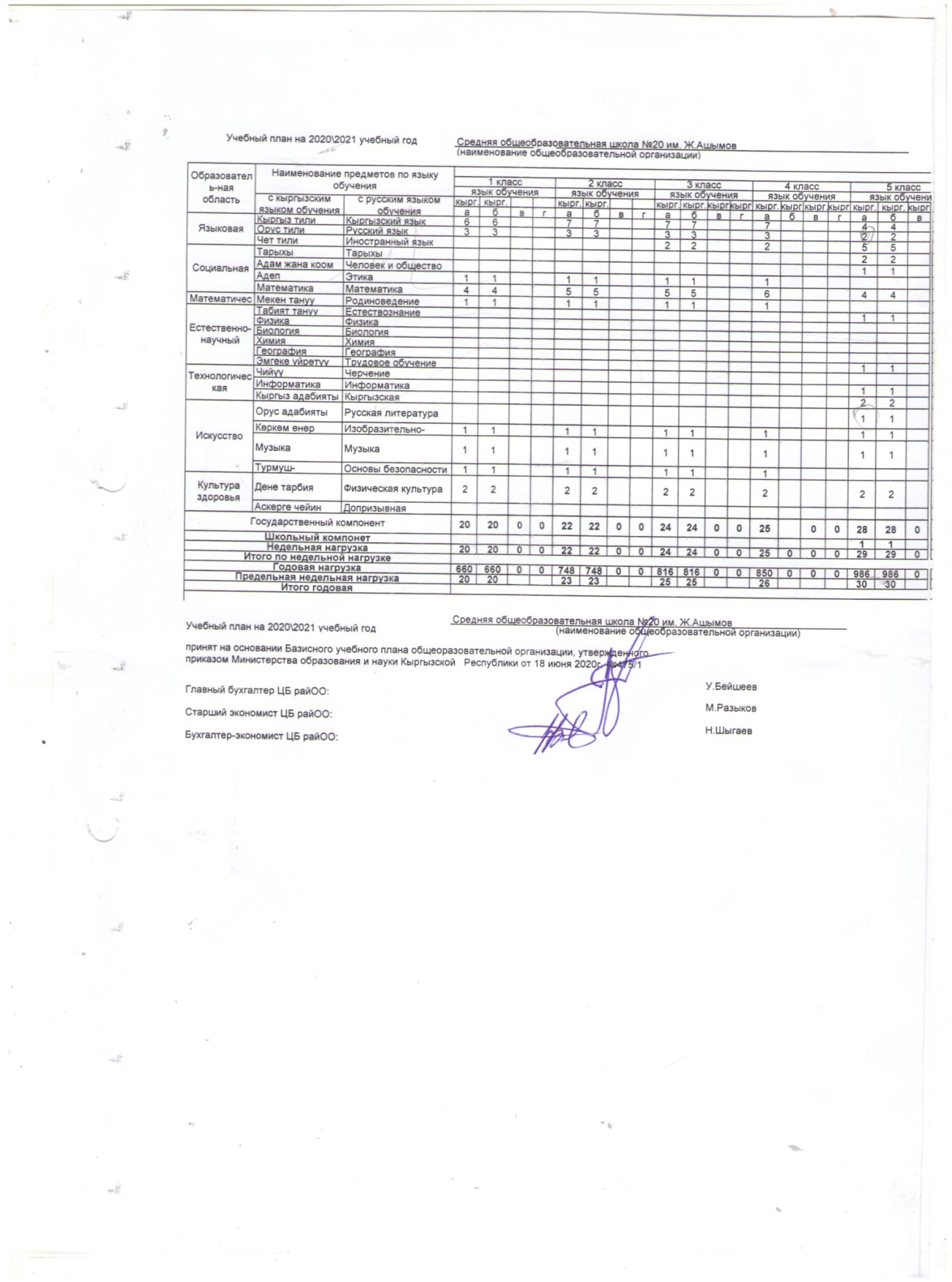                                       Тиркеме №9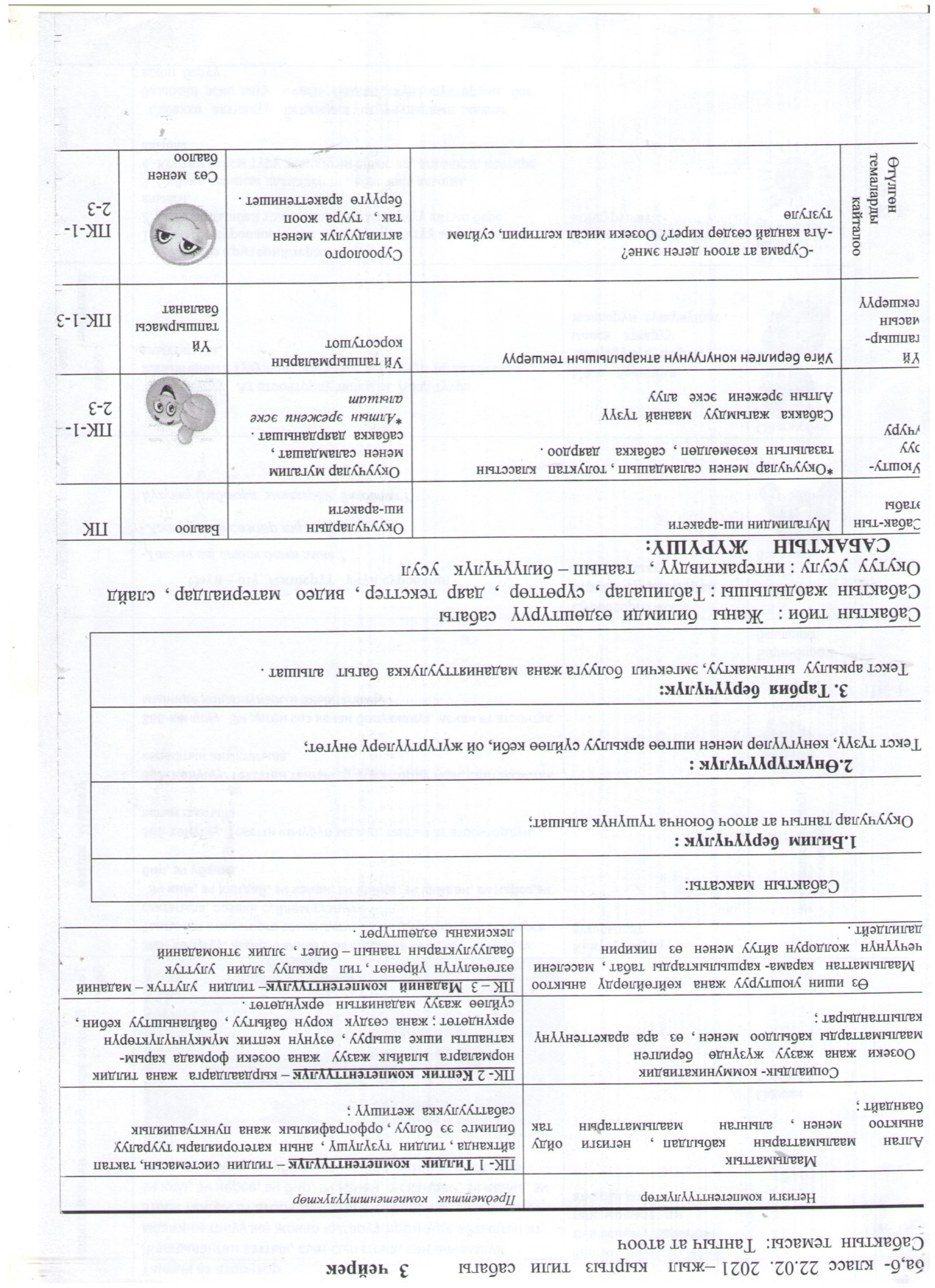 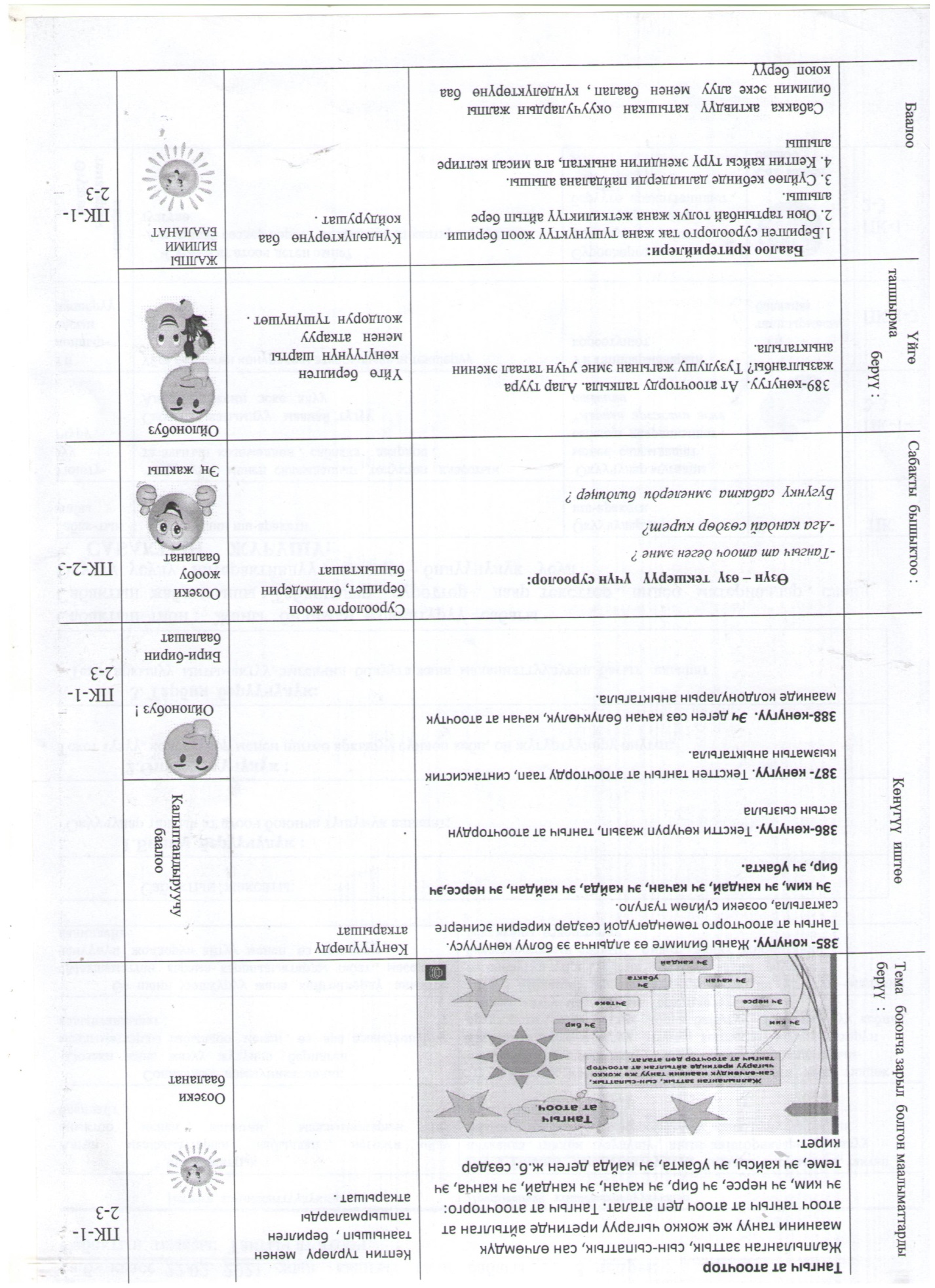                                                                                                     Тиркеме №10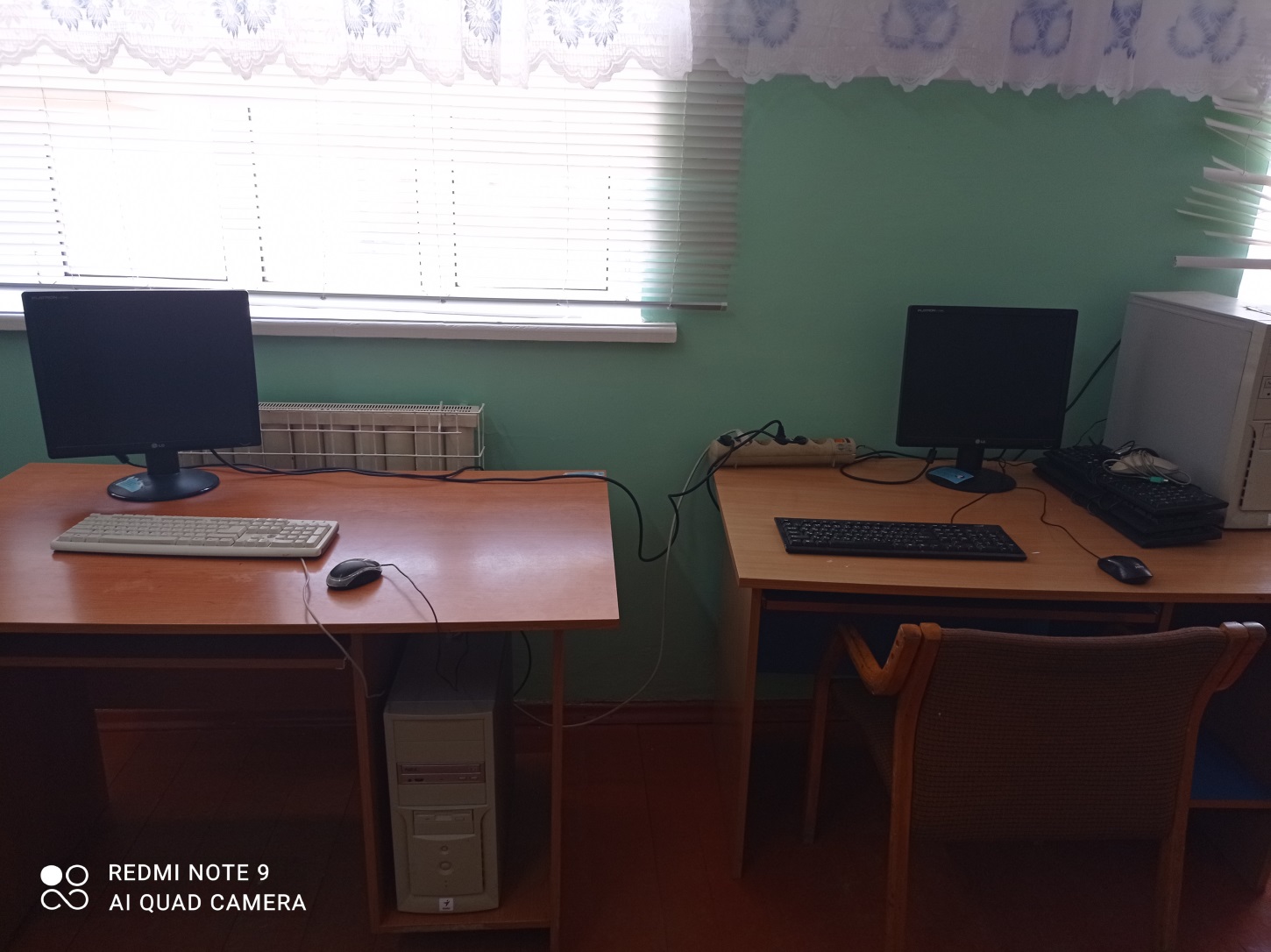 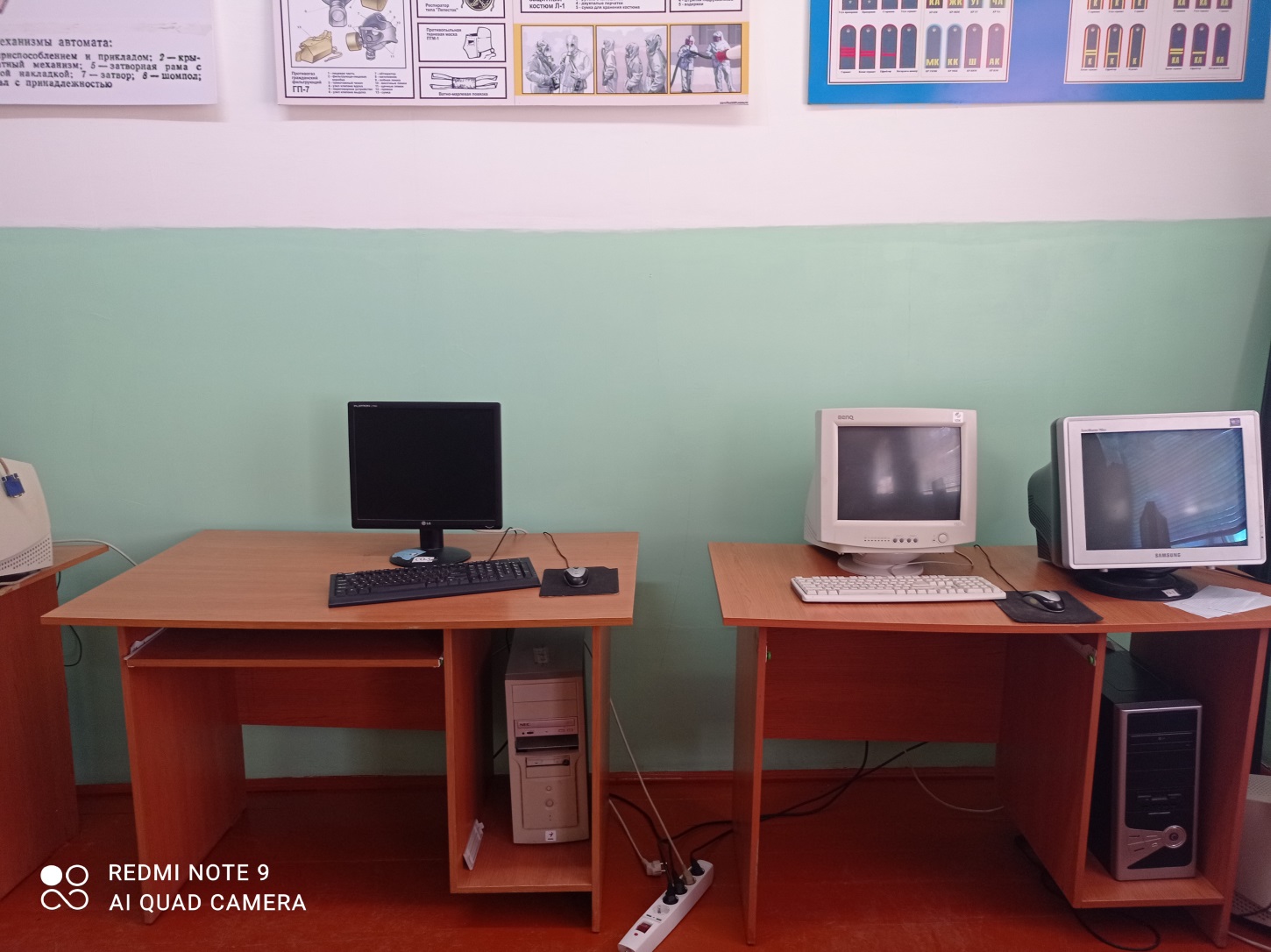 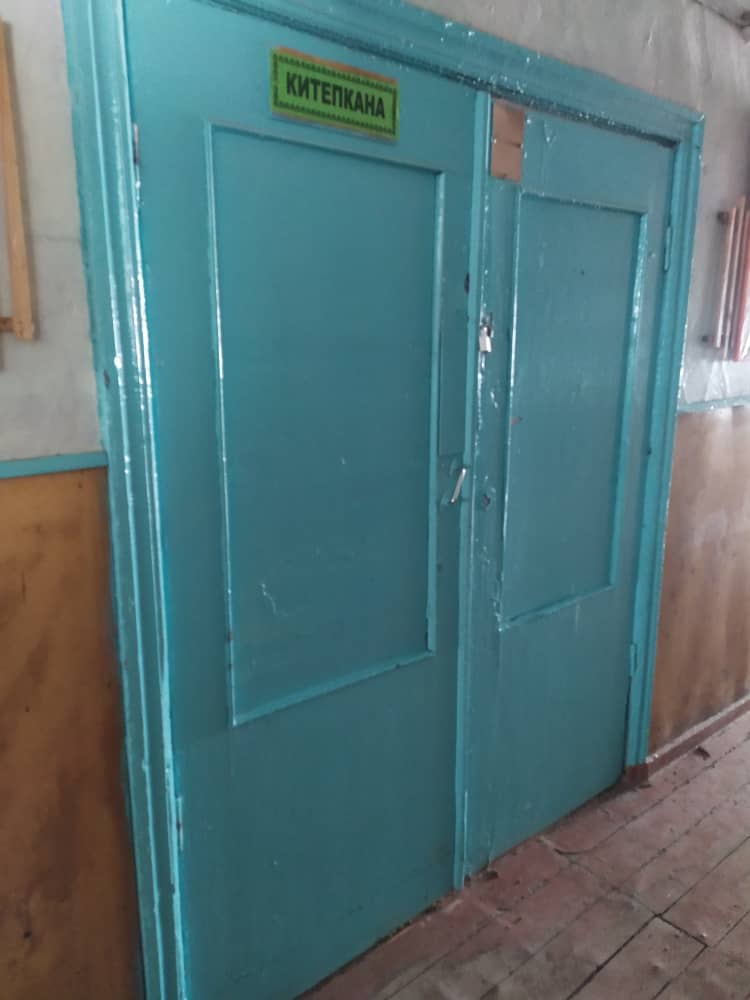 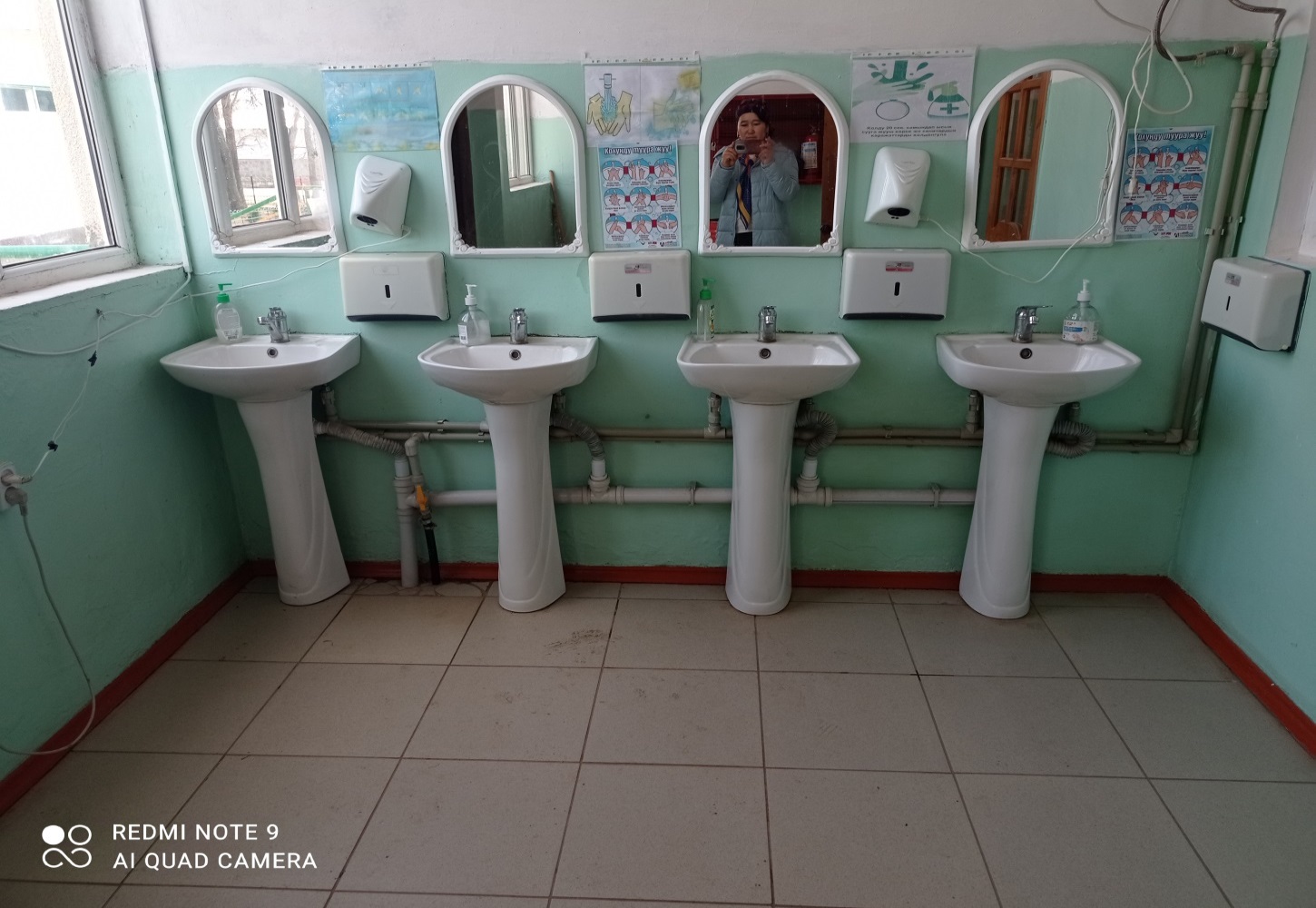 Тиркеме №11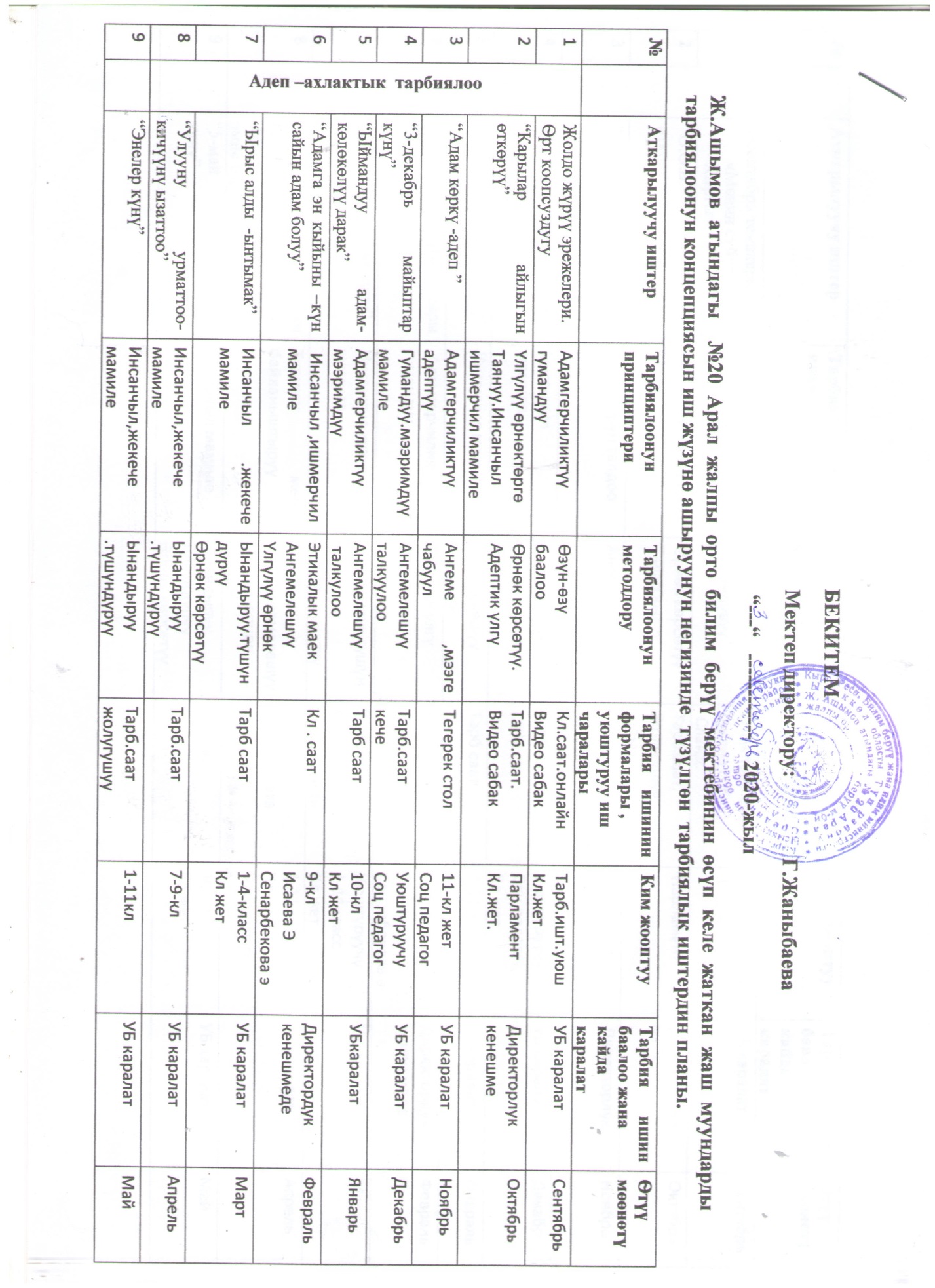 Тиркеме №12Билим сапаты, окуу денгээли, жетишүүсү, катышуусу  окуучулардын келип кетүүсү боюнча салыштырмалуу анализ.Тиркеме №1311-класстын бүтүрүүчүлѳрүнүн жыйынтыктоочу аттестациясынын статистикалык жыйынтыгы.Мектеп директорунун 2020-ж.  12.05.  №42  буйругу менен  11-класстын бүтүрүүчүлѳрү    ЖМАны Өлкөдөгү кырдаалга байланыштуу  баалары жылдык жыйынтык менен коюлду.  2019-2020-окуу жылындагы жалпы бүтүрүүчүлѳрүнө төмөнкүдөй баалар коюлуп берилди. 9-класстын бүтүрүүчүлѳрүнүн   жыйынтыктоочу аттестациясынын  статистикалык жыйынтыгы. Жыйынтыктоочу аттестацияга  9-класстын 38 окуучусу киргизилди. Бүтүрүүчүлѳр сѳзсүз түрдѳ тапшырылуучу   кыргыз тили, адабияты боюнча  дилбаяндын элементин камтыган баяндама,  математикадан текшерүү иш , орус тилинен  диктант, кыргызстандын тарыхынан   оозеки экзамендерге  киргизилген. Бирок өлкөдөгү кырдаалга байланыштуу  бул предметтерден ЖМАга жылдын жыйынтык  баасы коюлду.                Тиркеме №13Бʏтʏрʏʏчʏлɵрдʏн  Жалпы Республикалык тестирлɵɵнʏн жыйынтыктары  (ЖРТ)Тиркеме №14Акыркы 5 жылда олимпиадага катышуу                                                                                                                      Тиркеме №15Ж.Ашымов атындагы №20 Арал жалпы орто билим берүү мектебинин9-10-11-классынын  окуучуларынын  Улуттук тест жүргүзүү борбору тарабынан уюштурулган предметтер  боюнча сынамык тестинин жыйынтыгы9-класс10-класс11-классЖ.Ашымов атындагы №20 Арал жалпы орто билим берүү мектебинин9-10-11-классынын  окуучуларынын  Улуттук тест жүргүзүү борбору тарабынан уюштурулган предметтер  боюнча сынамык тестинин жыйынтыгы.  2017-2018-окуу жылы9-класс                                                                 10-класс11-класс                                                                                                            Тиркеме №16Ж.Ашымов атындагы №20 Арал жалпы орто билим берүү мектебинин   9-10-11-классынын  окуучуларынын  Улуттук тест жүргүзүү борбору тарабынан уюштурулган предметтер  боюнча сынамык тестинин жыйынтыгы.  2019-2020-окуу жылы9-класс10-класс11-классЖ.Ашымов атындагы №20 Арал жалпы орто билим берүү мектебинин 10-классынын  окуучуларына «Секом» билим берүү мекемеси тарабынан уюштурулган сынамык тестинин жыйынтыгы                                                                     Тиркеме №17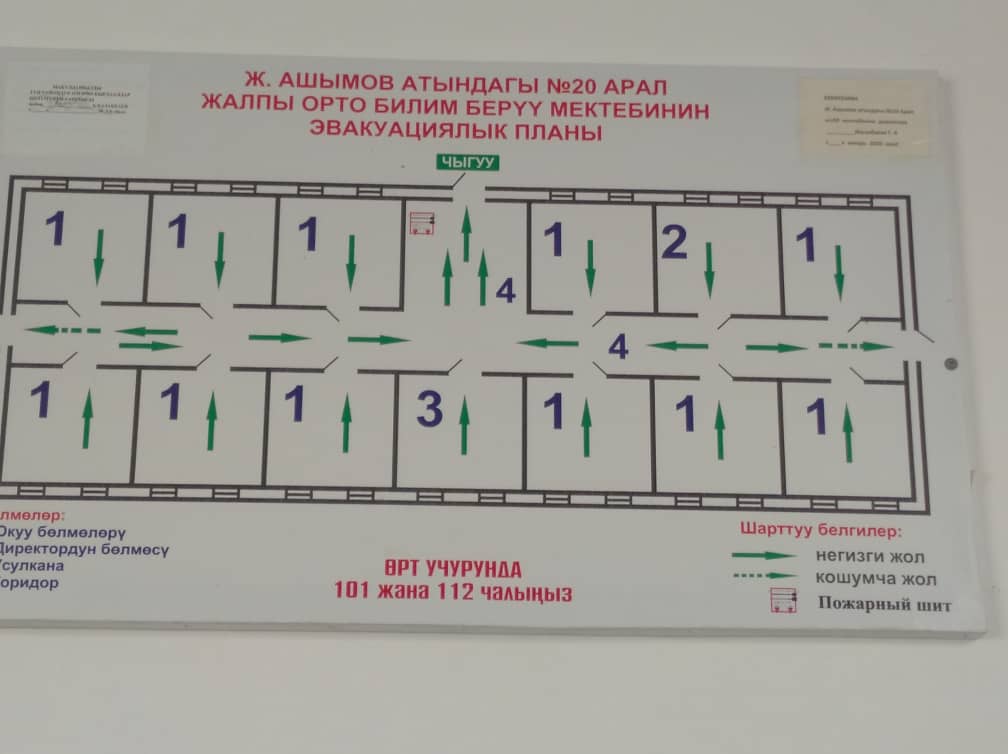    Тиркеме№18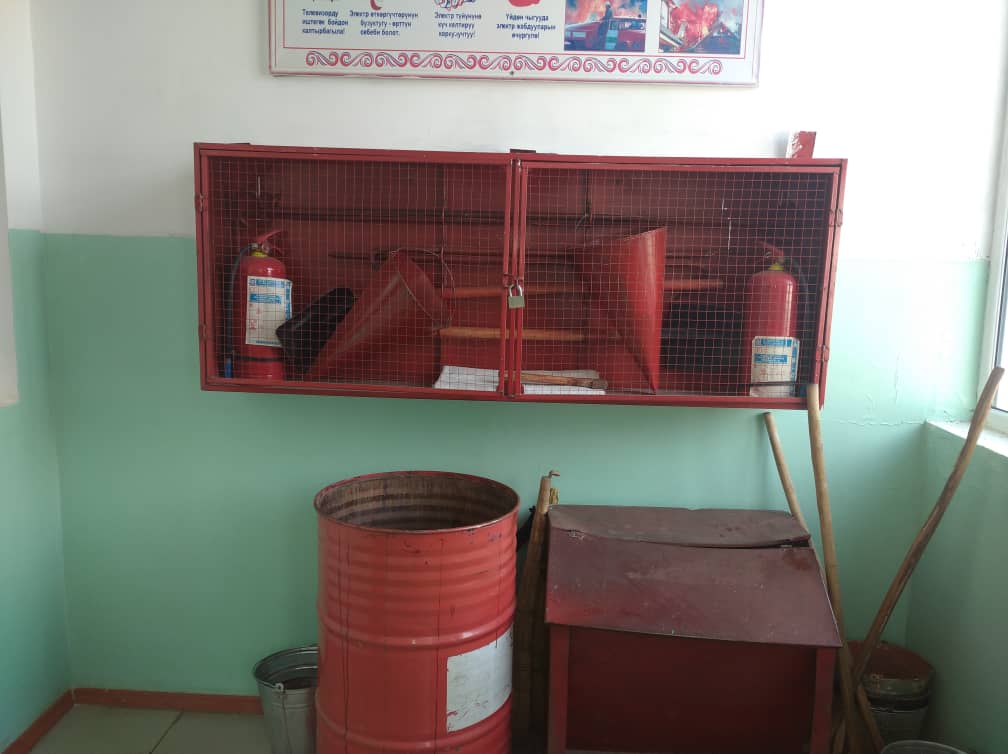 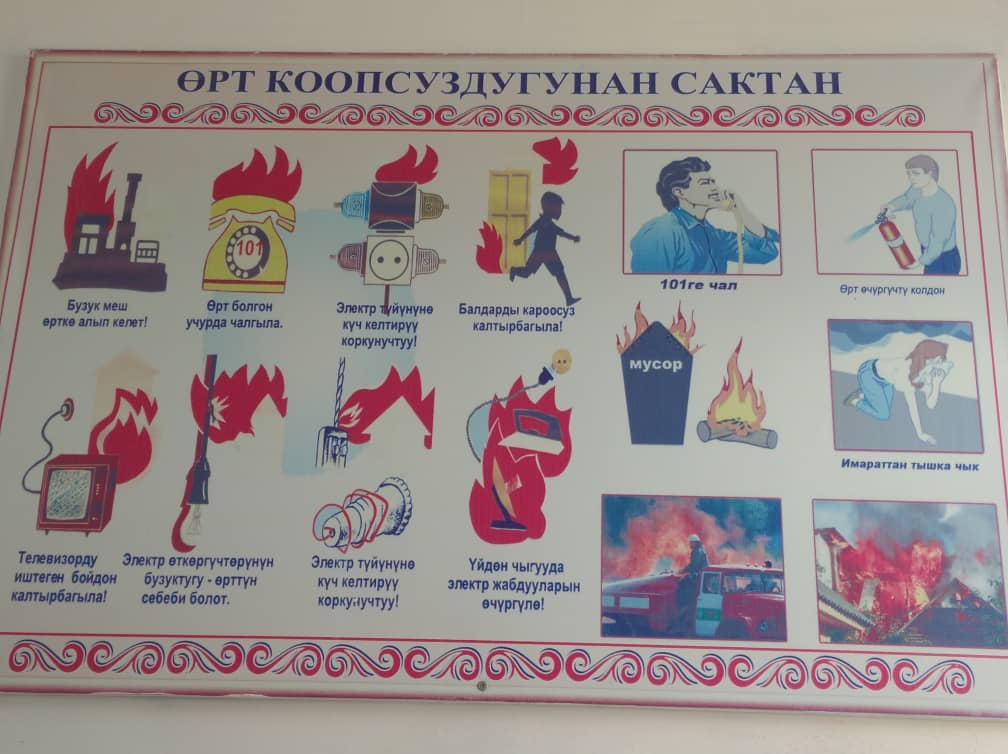 Тиркеме №19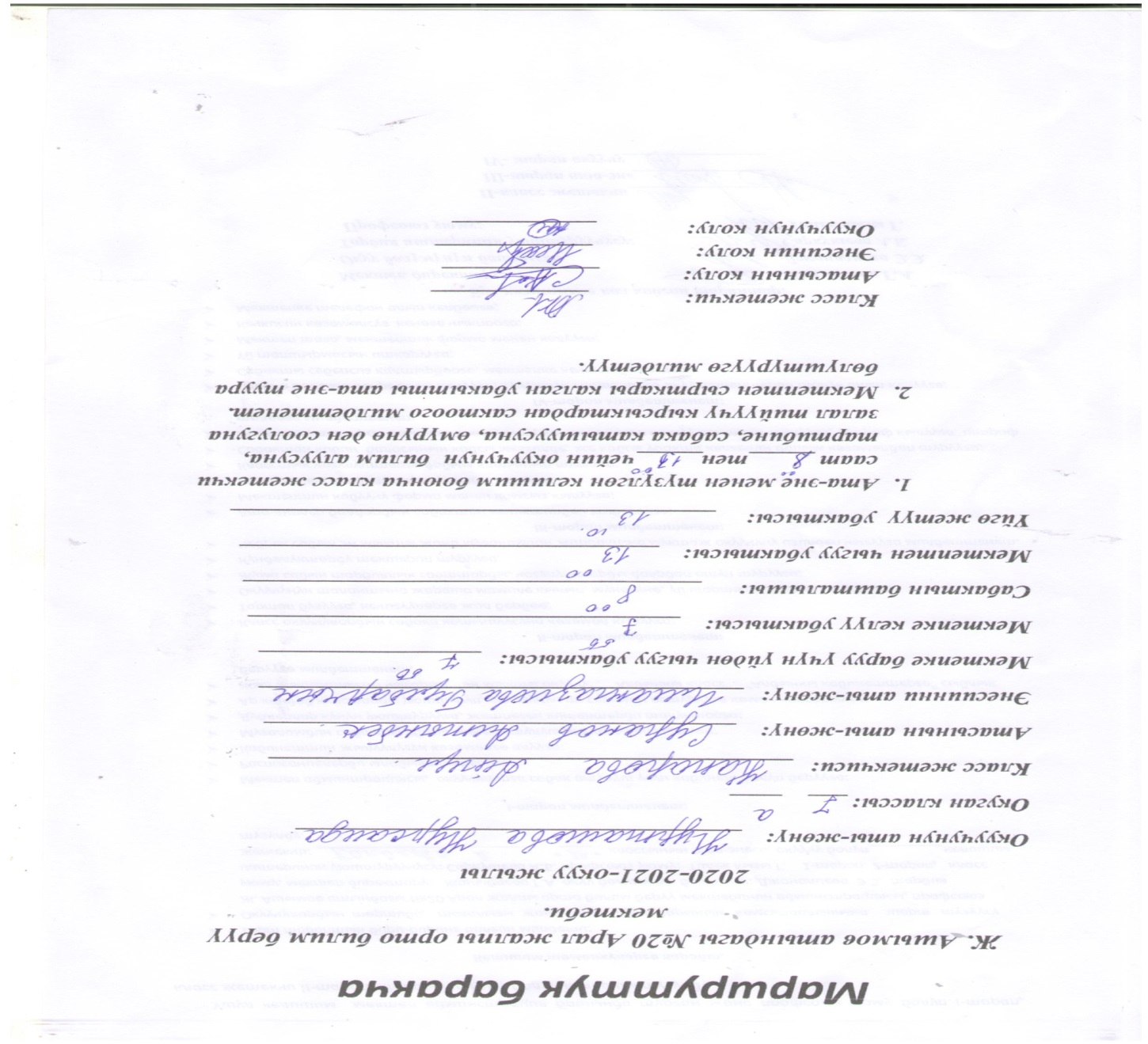 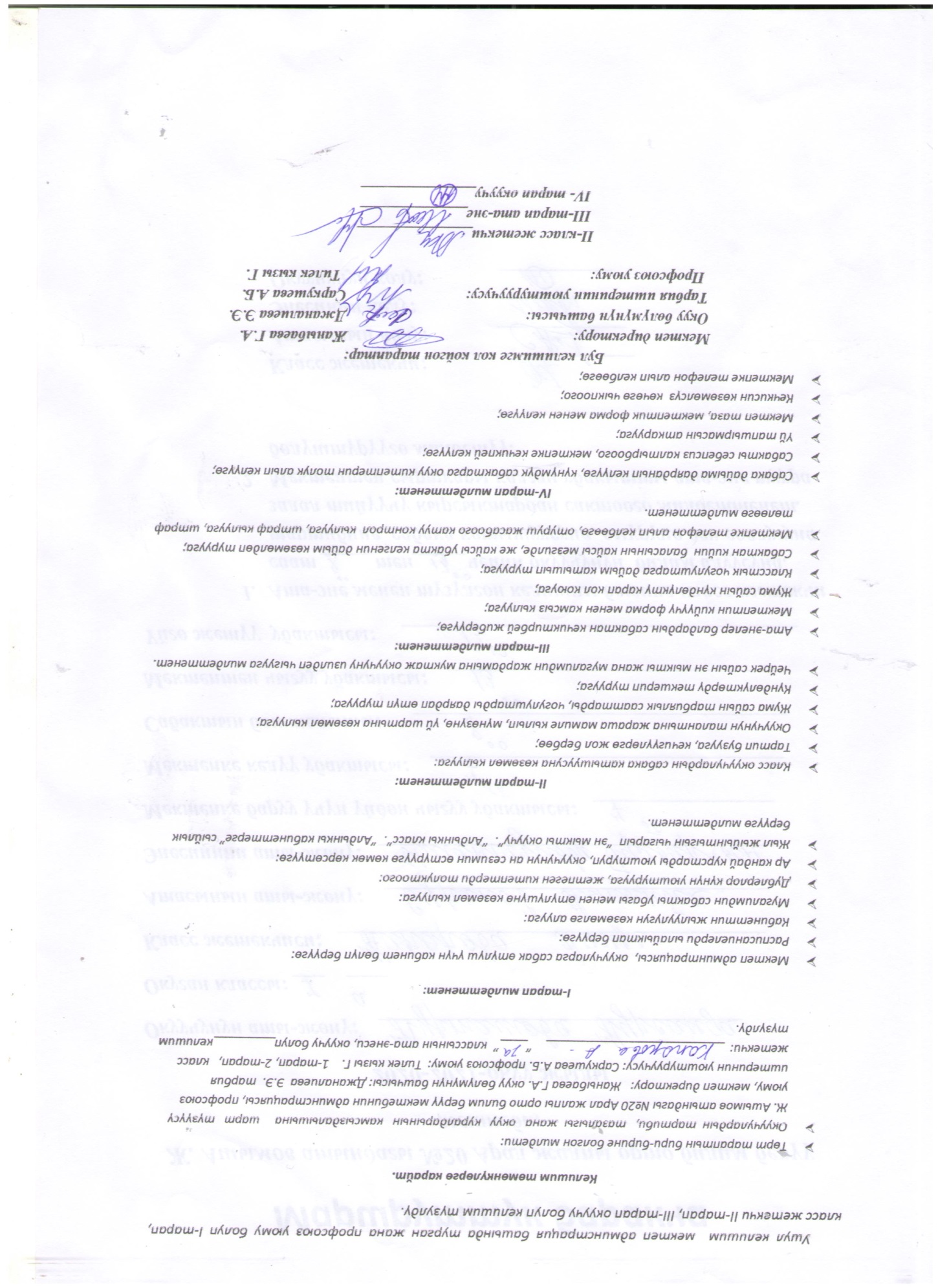 Тиркеме №20Ж.Ашымов атындагы Арал жалпы ортобилим берʏʏ мектебинин кɵрсѳткʏчтѳрʏнɵн.2011-жылы  Кыргыз Республикасынын Билим берʏʏ жана илим министрлигитарабынан  уюштурулган  Республикалык «Мыкты айылдык мектеп-2011»  конкурсунда 1-орунду ээлеп , 70000 сом акчалай сыйлык менен сыйланган.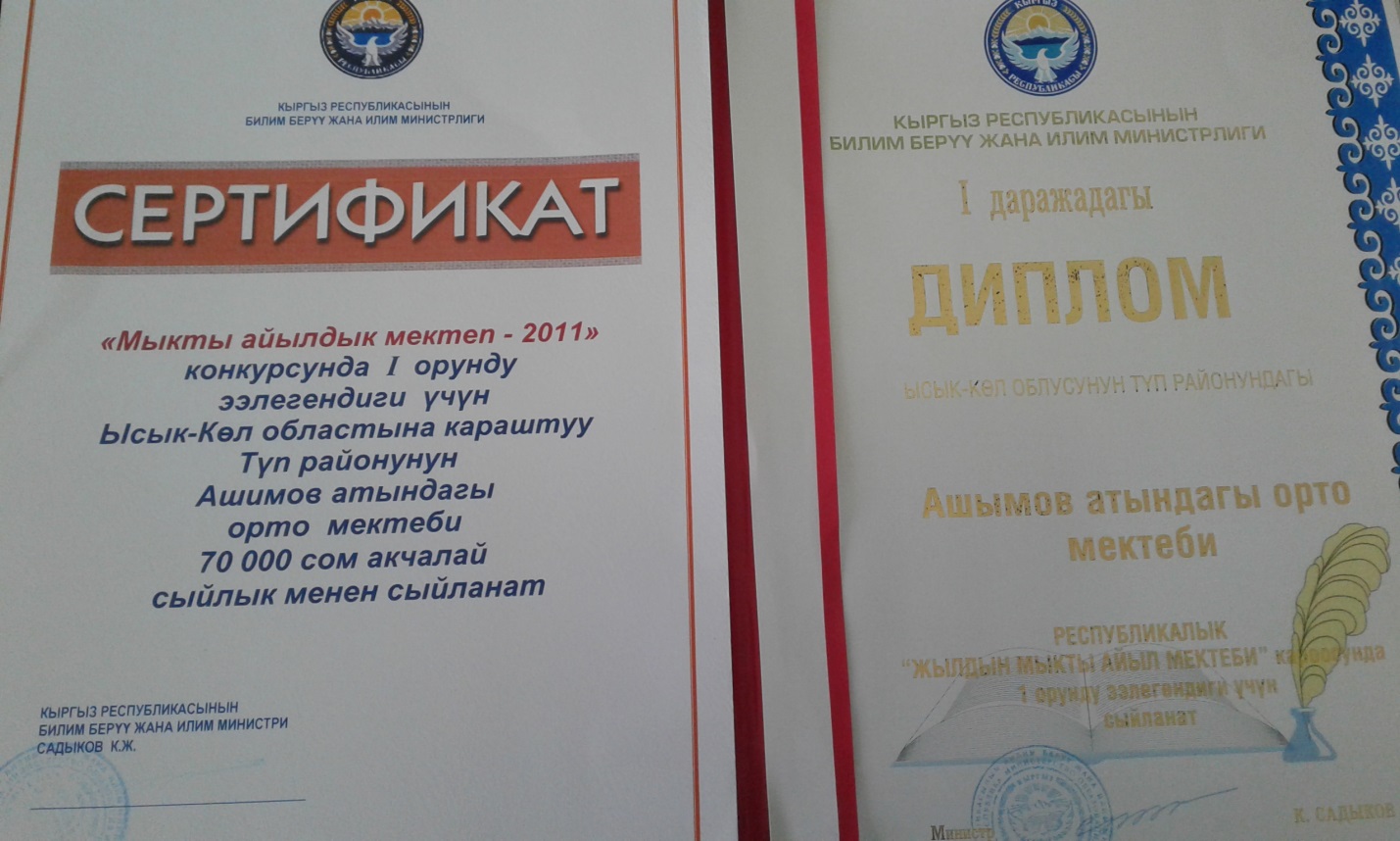 2004-жылдан 2017-жылга чейин   райондук «Жылдын мыкты мектеби» конкурсуна катышып , женʏʏчʏсʏ болуп келʏʏдɵ.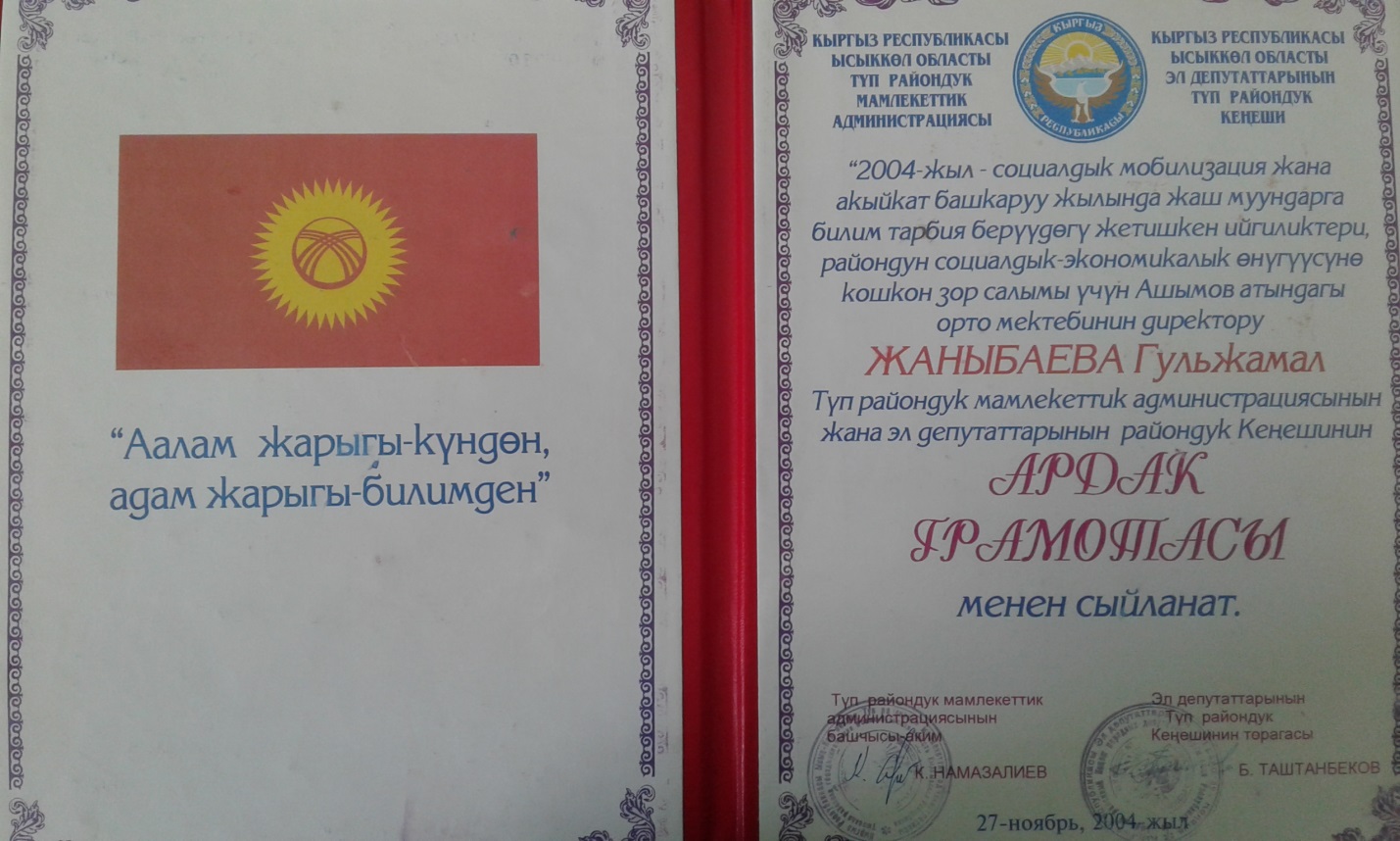 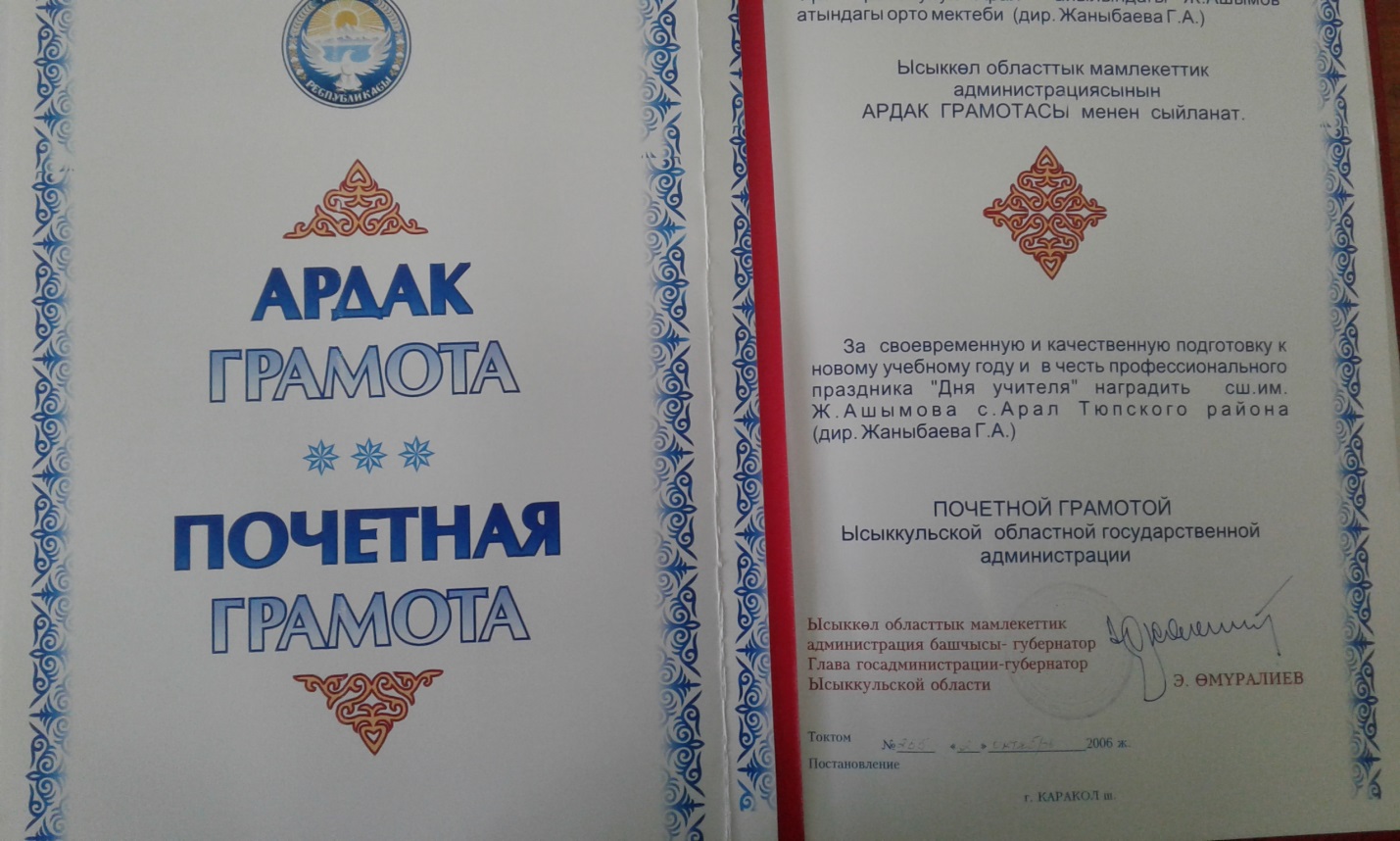 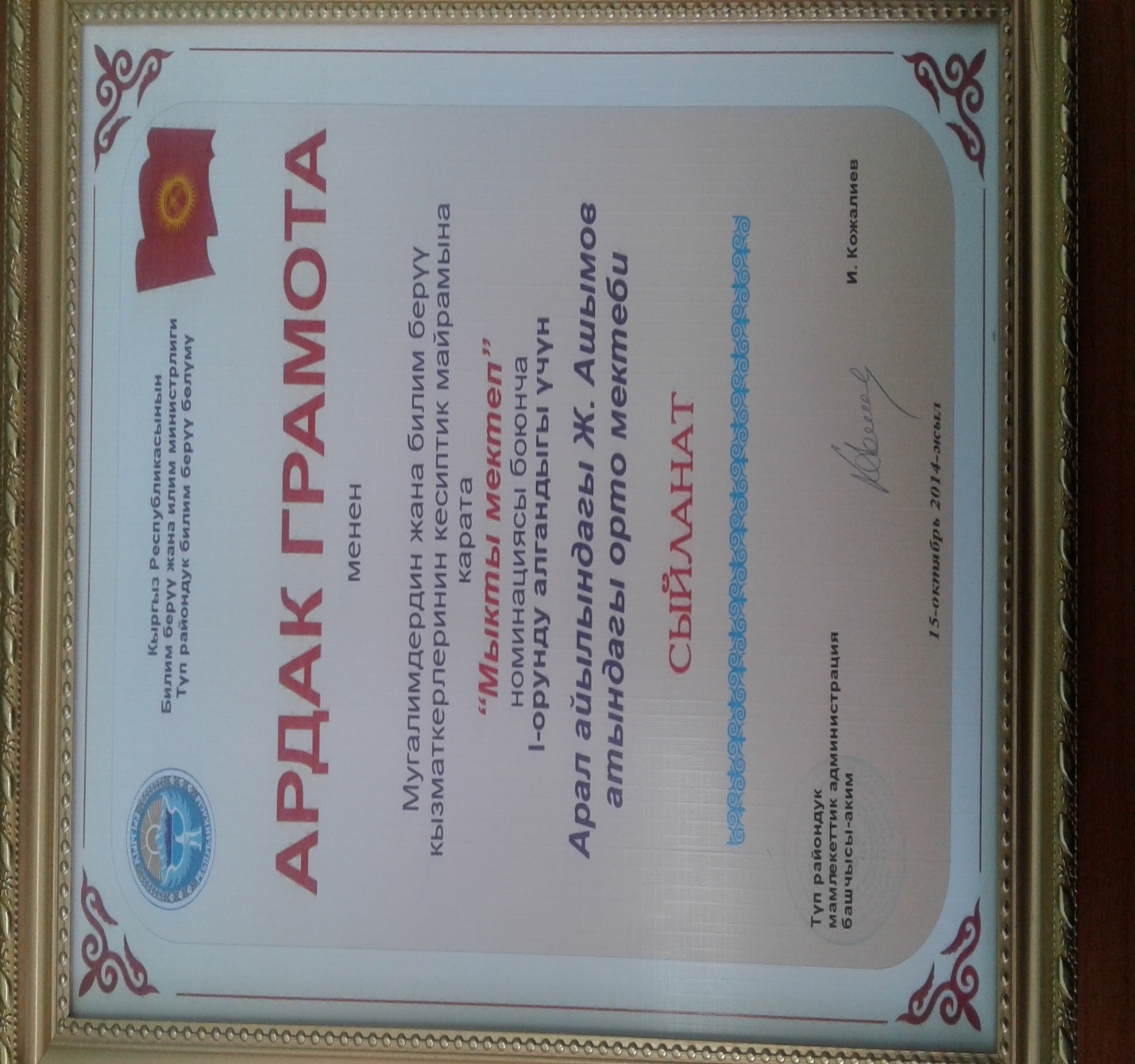  Республикалык, областык, райондук конкурстардын жыйынтыгы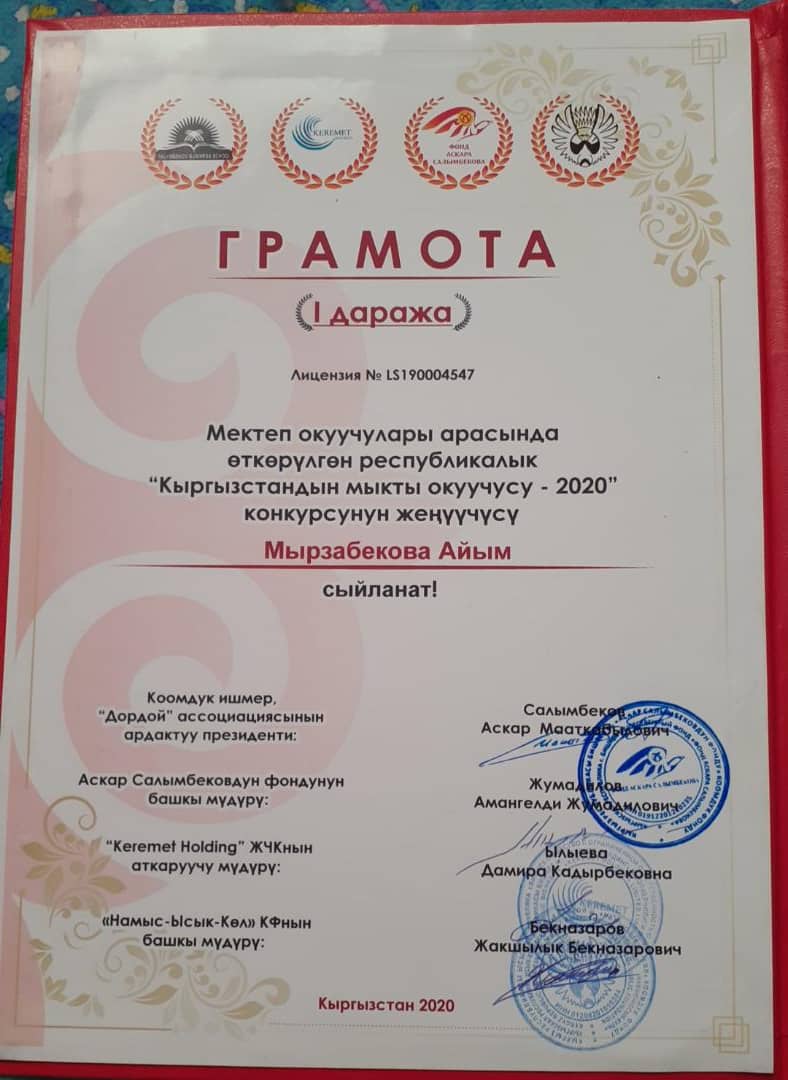 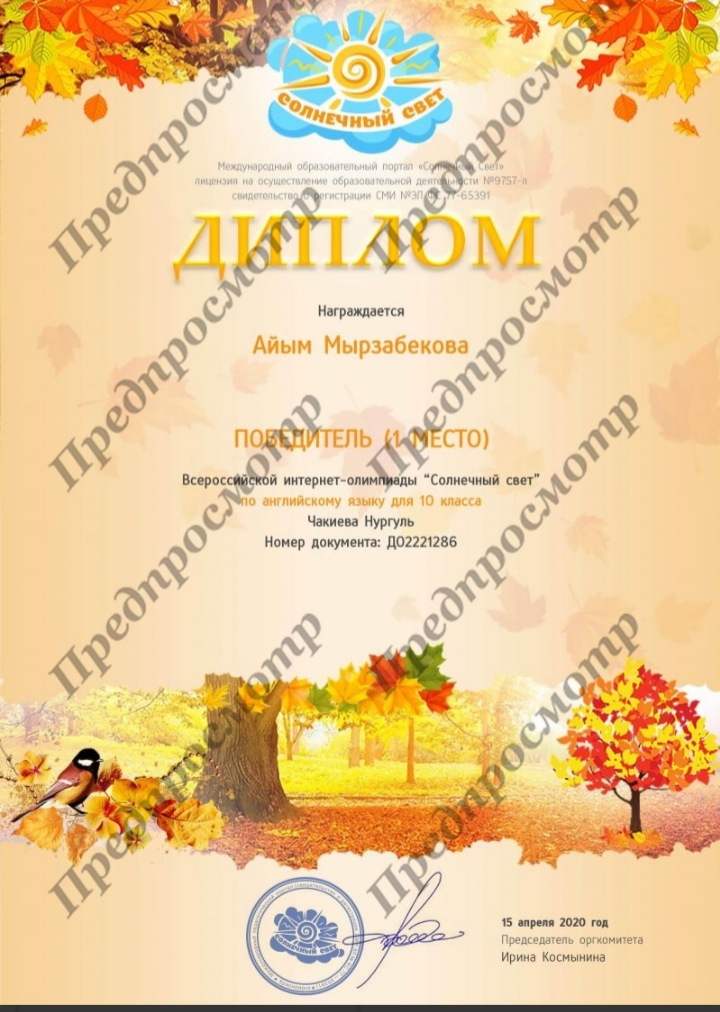 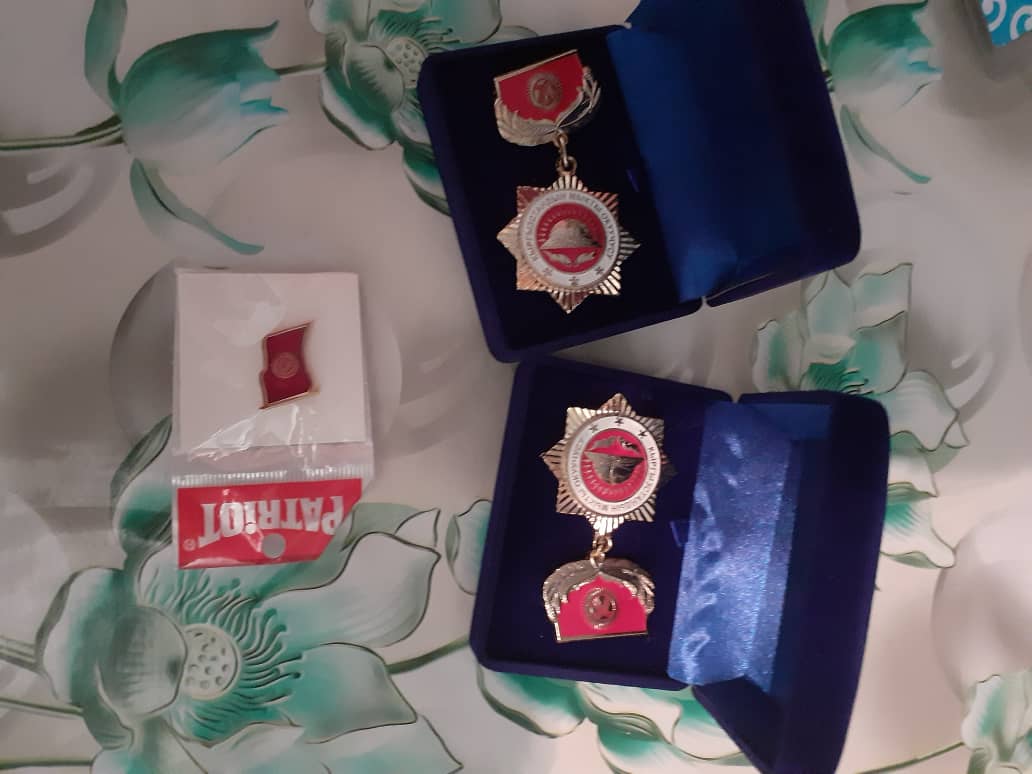 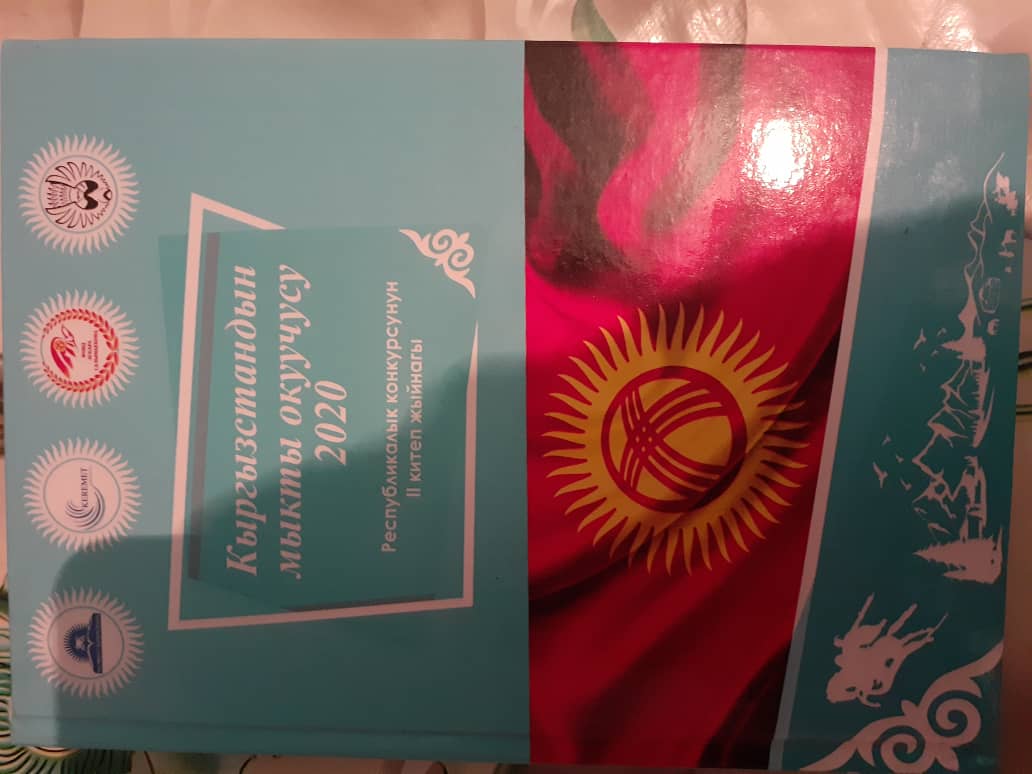 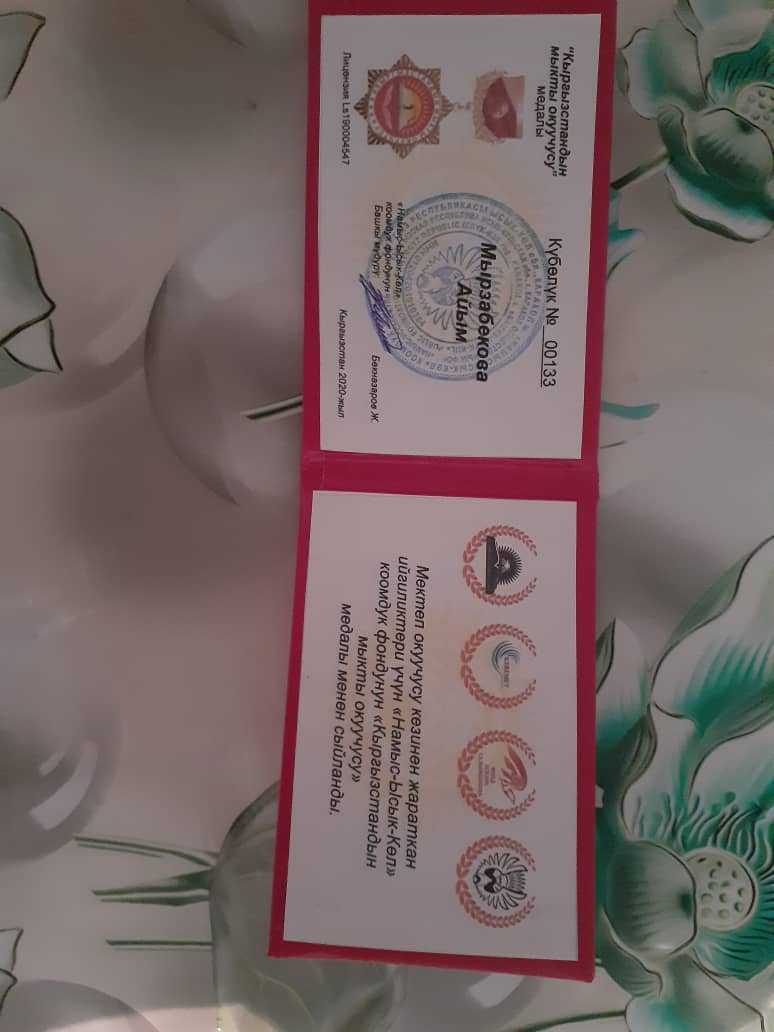 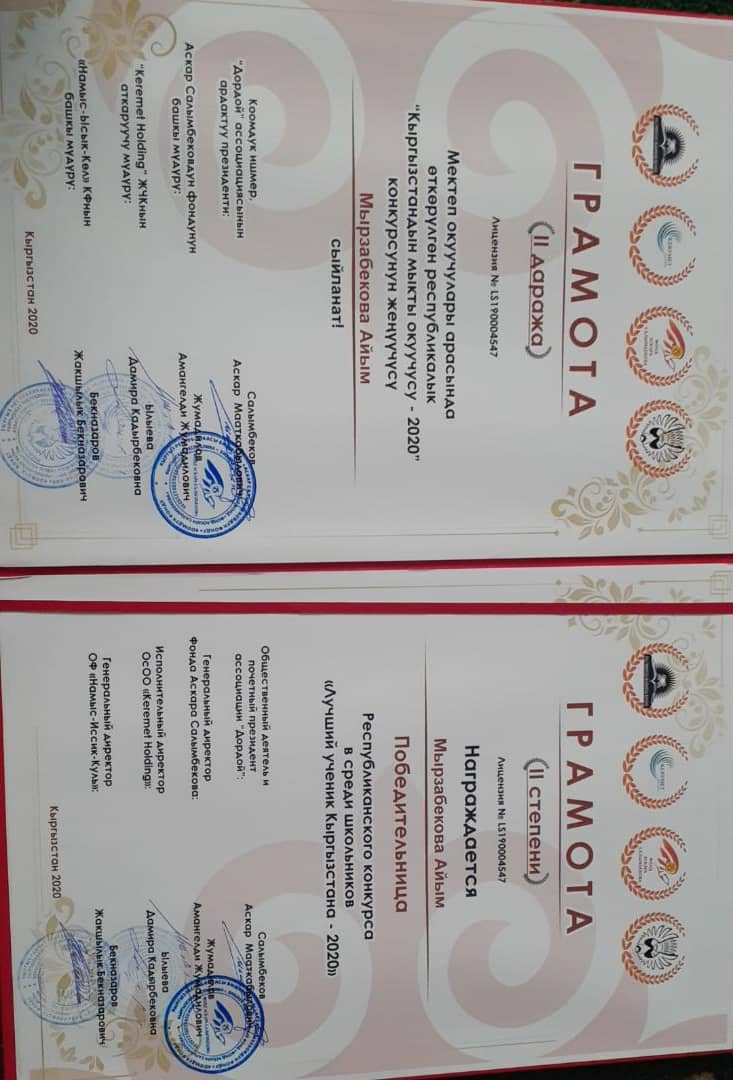 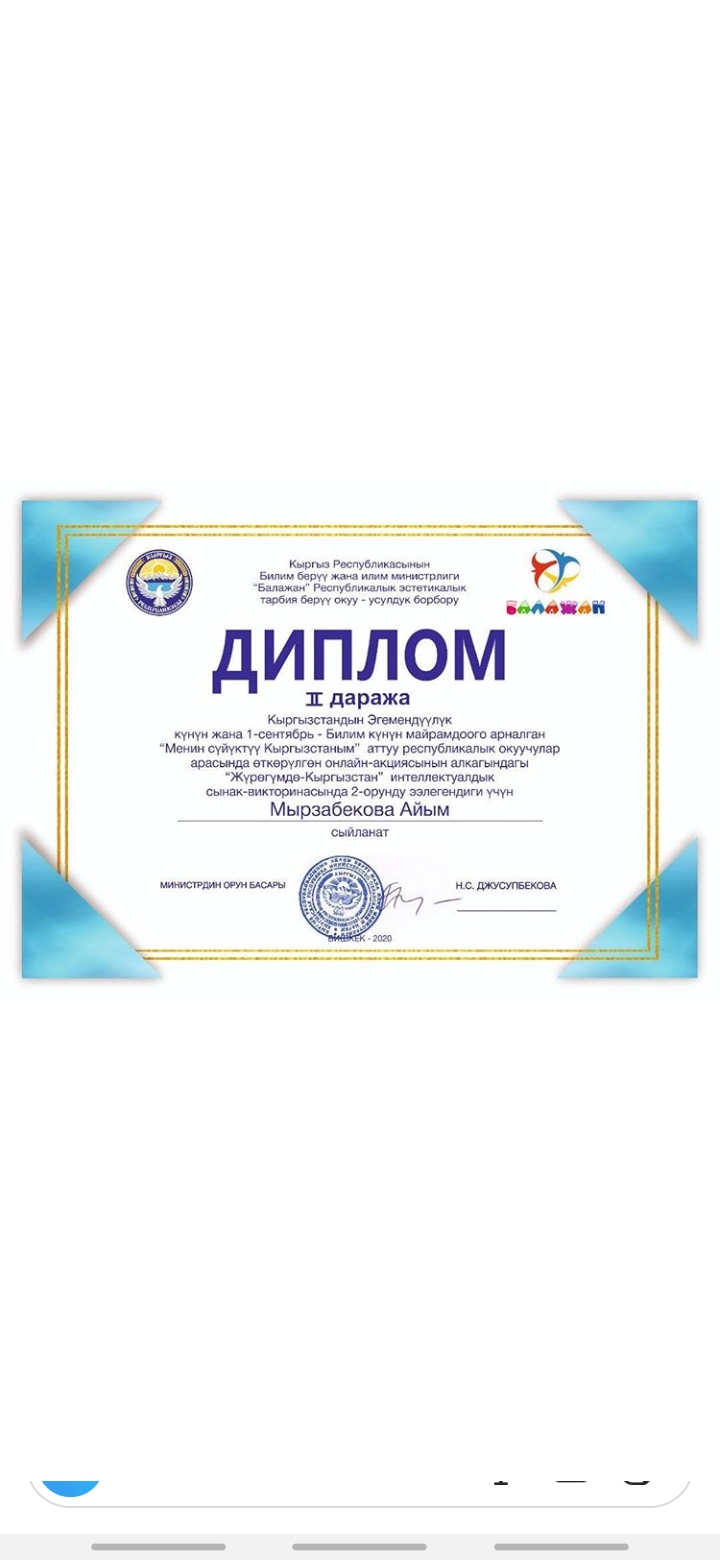 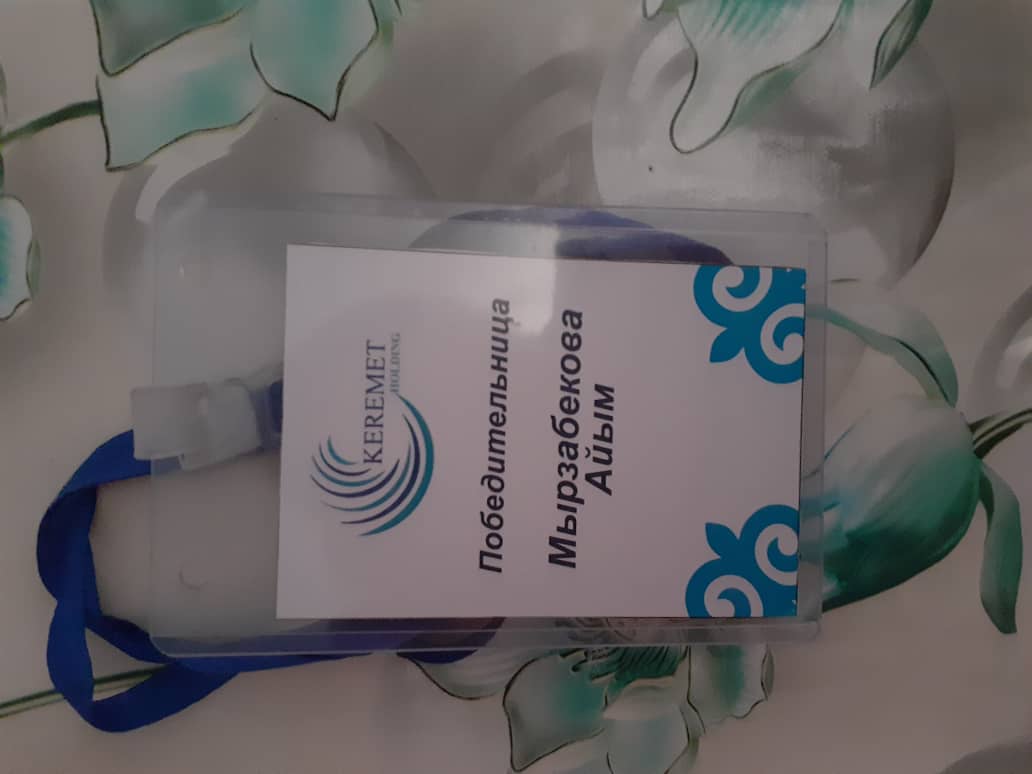 Тиркеме №21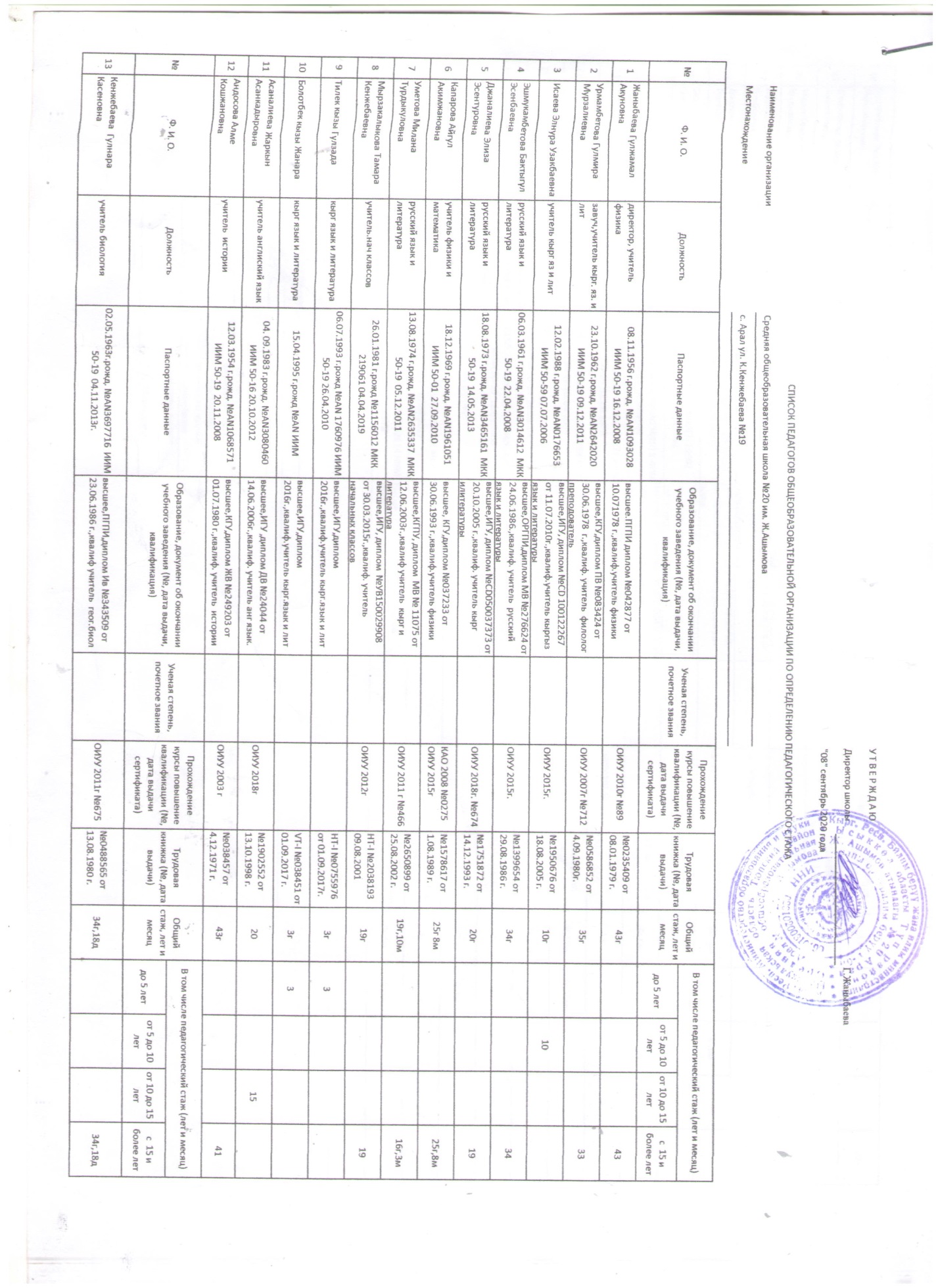 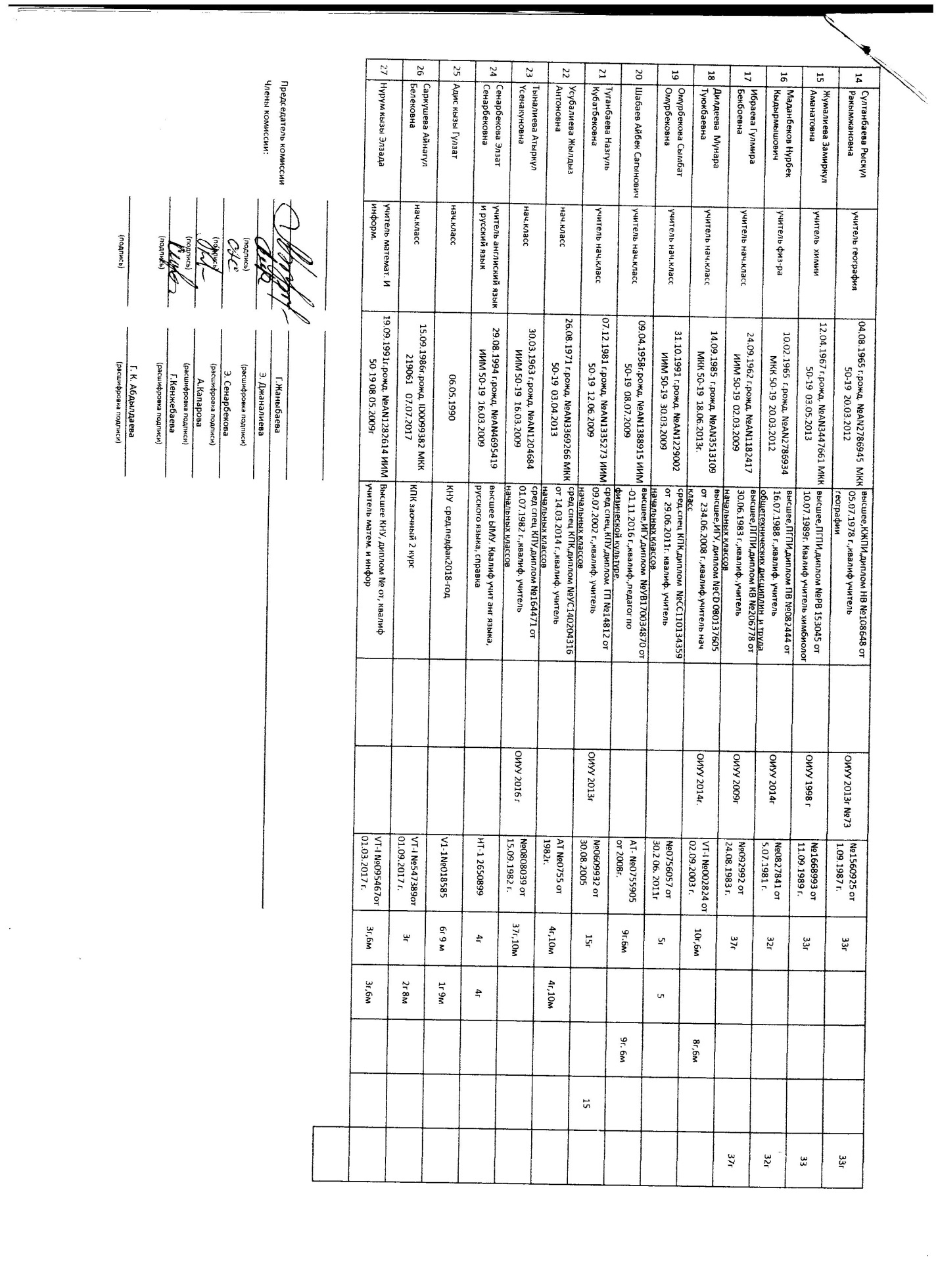 Тиркеме № 22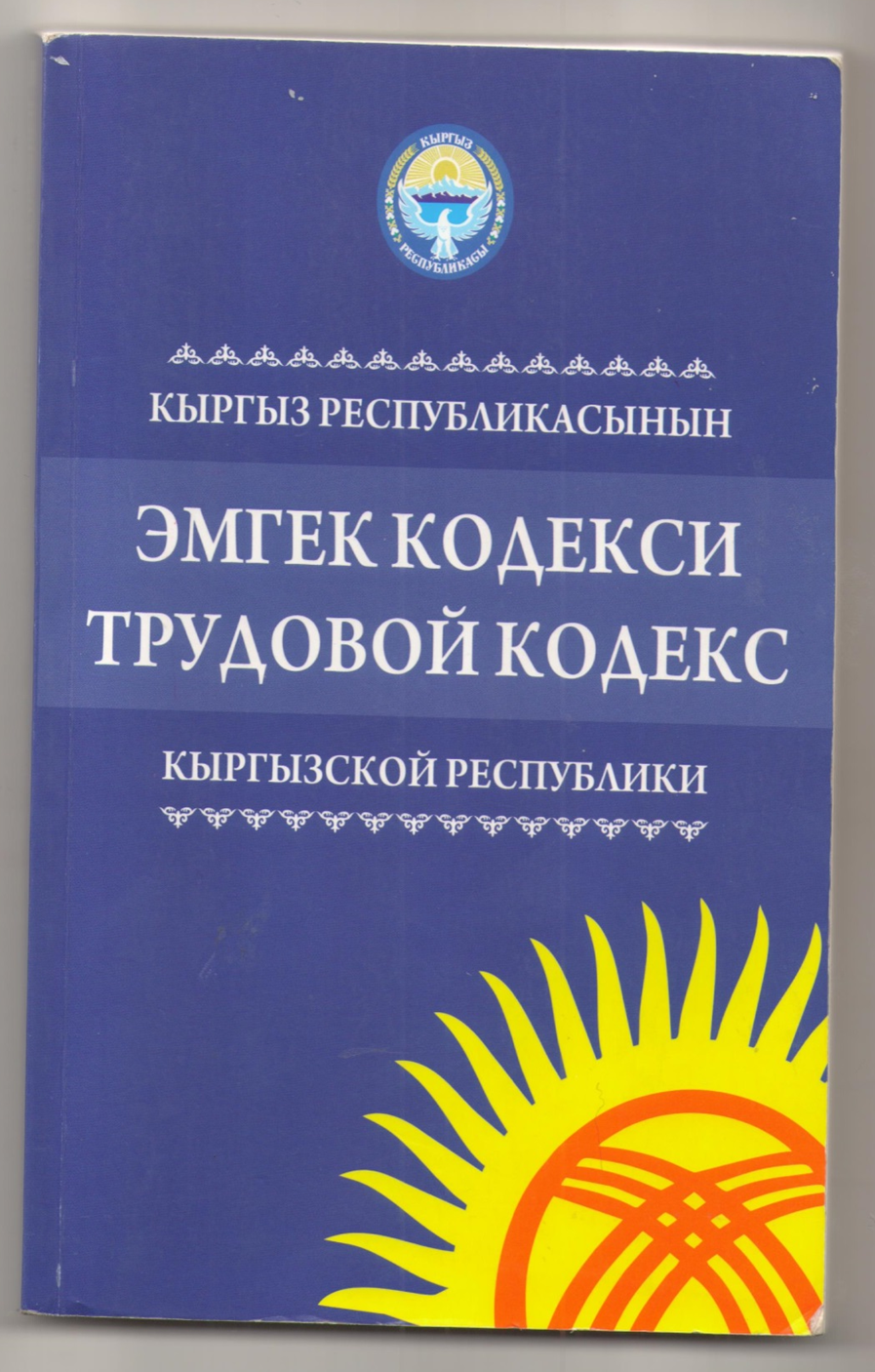 Тиркеме № 23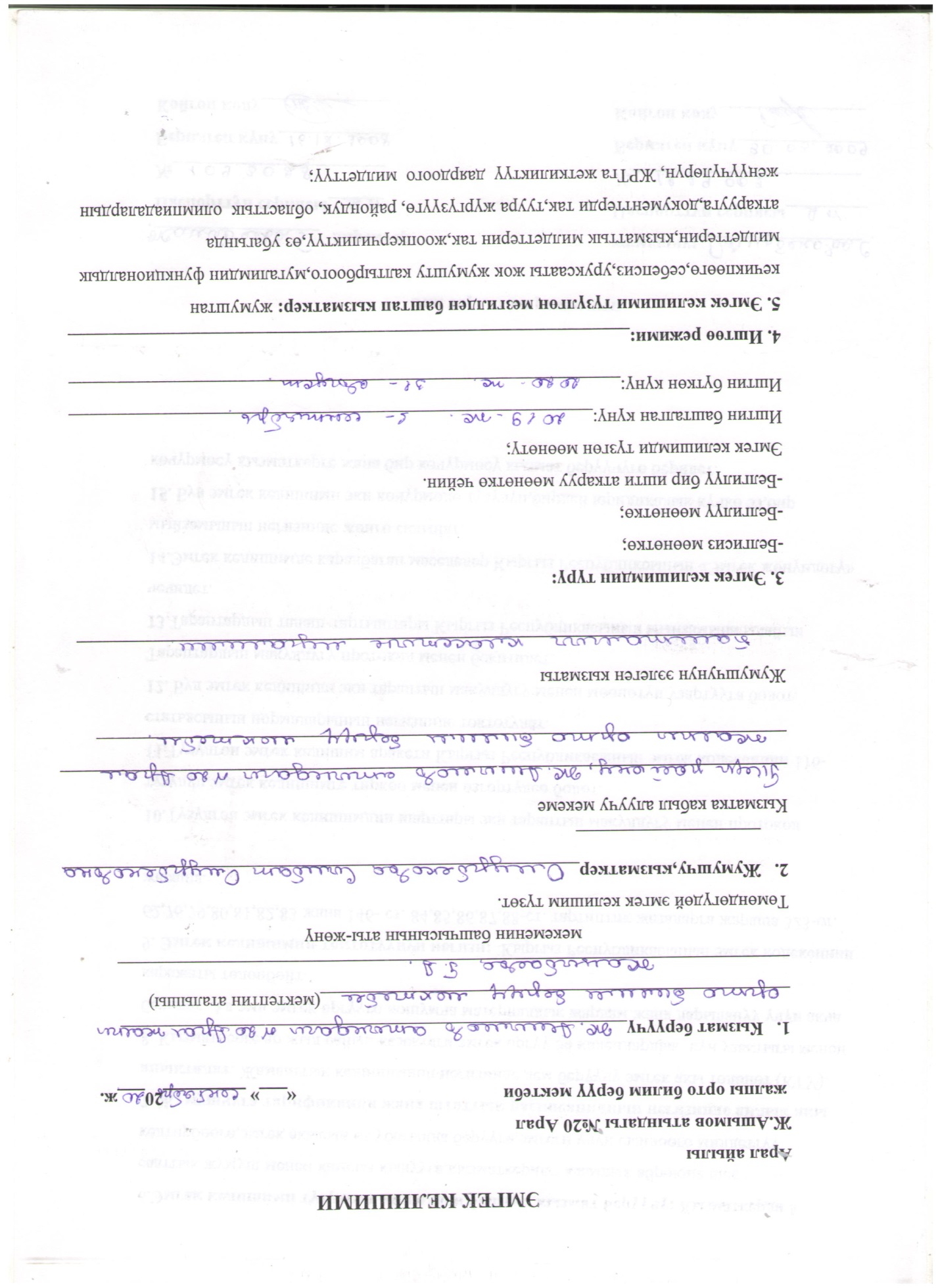 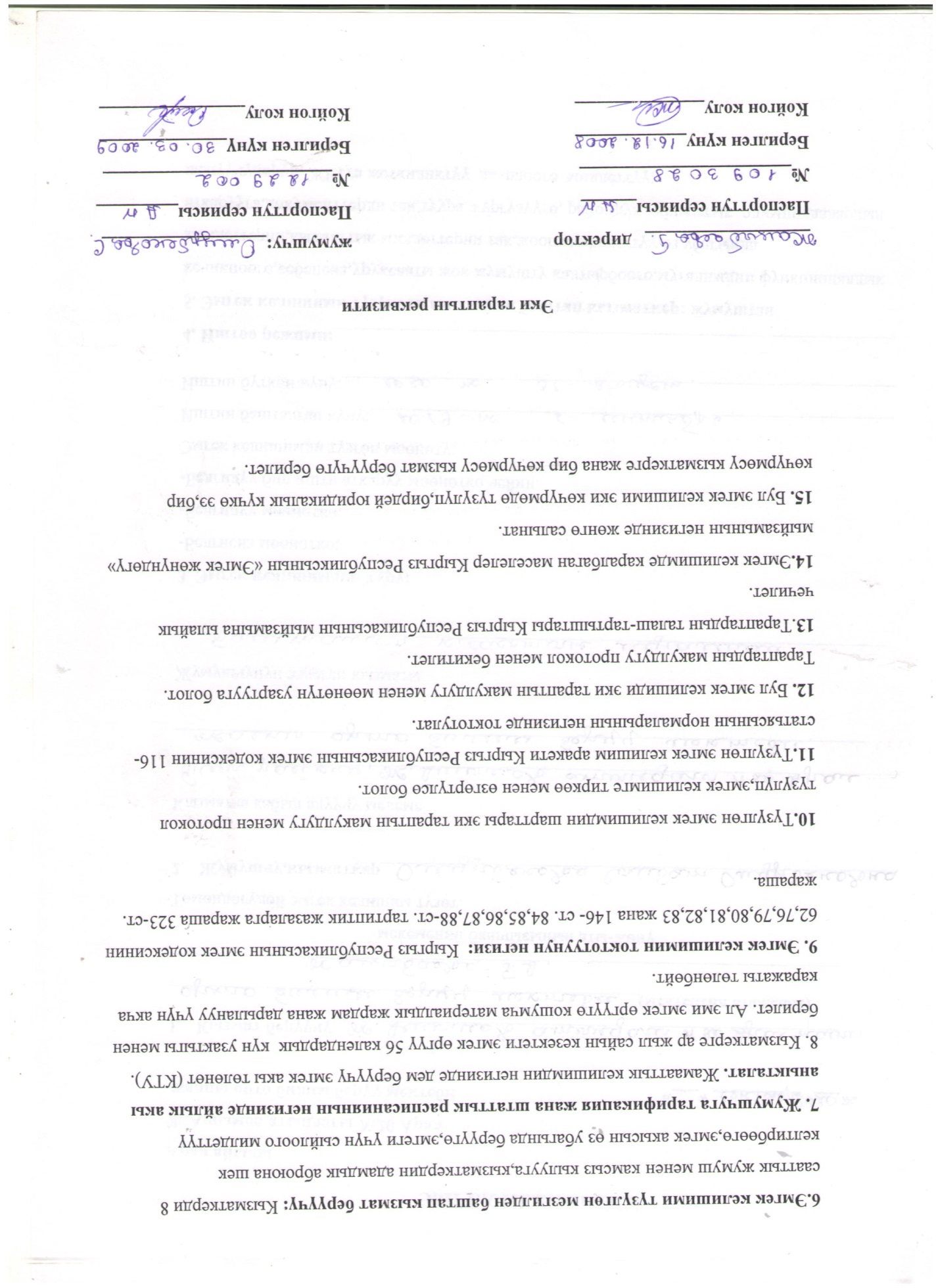 Тиркеме №24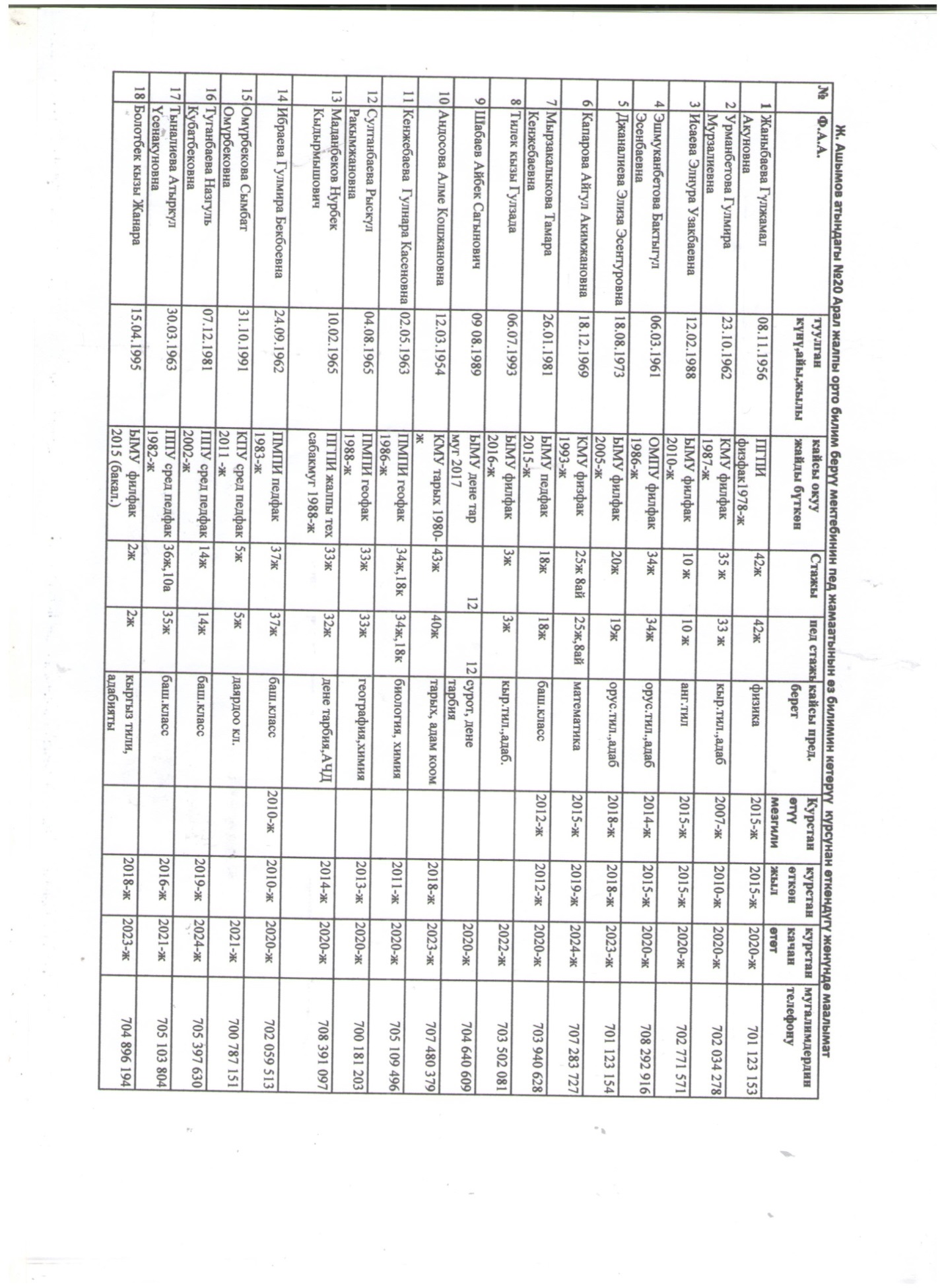 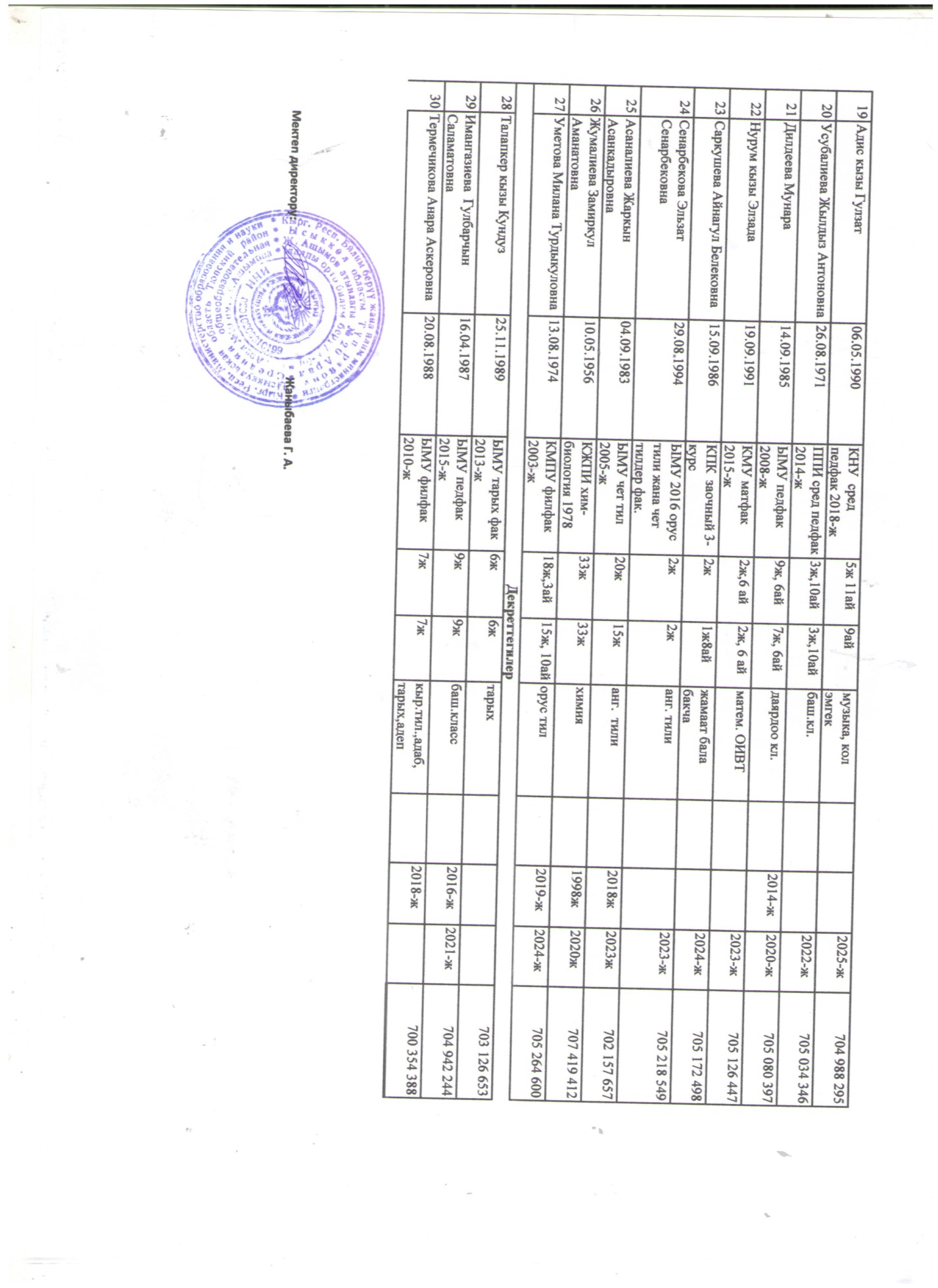                                                                      Тиркеме №25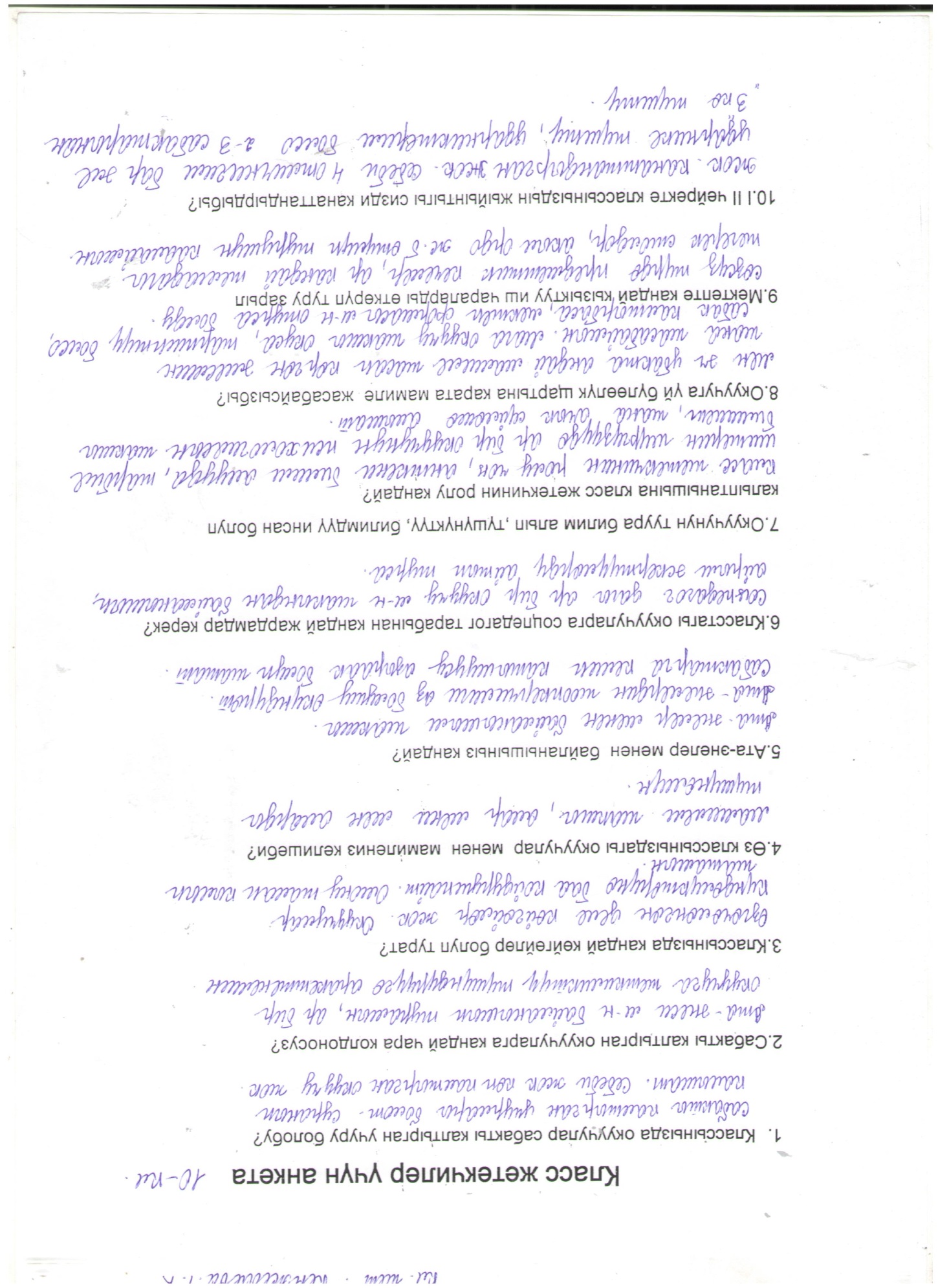 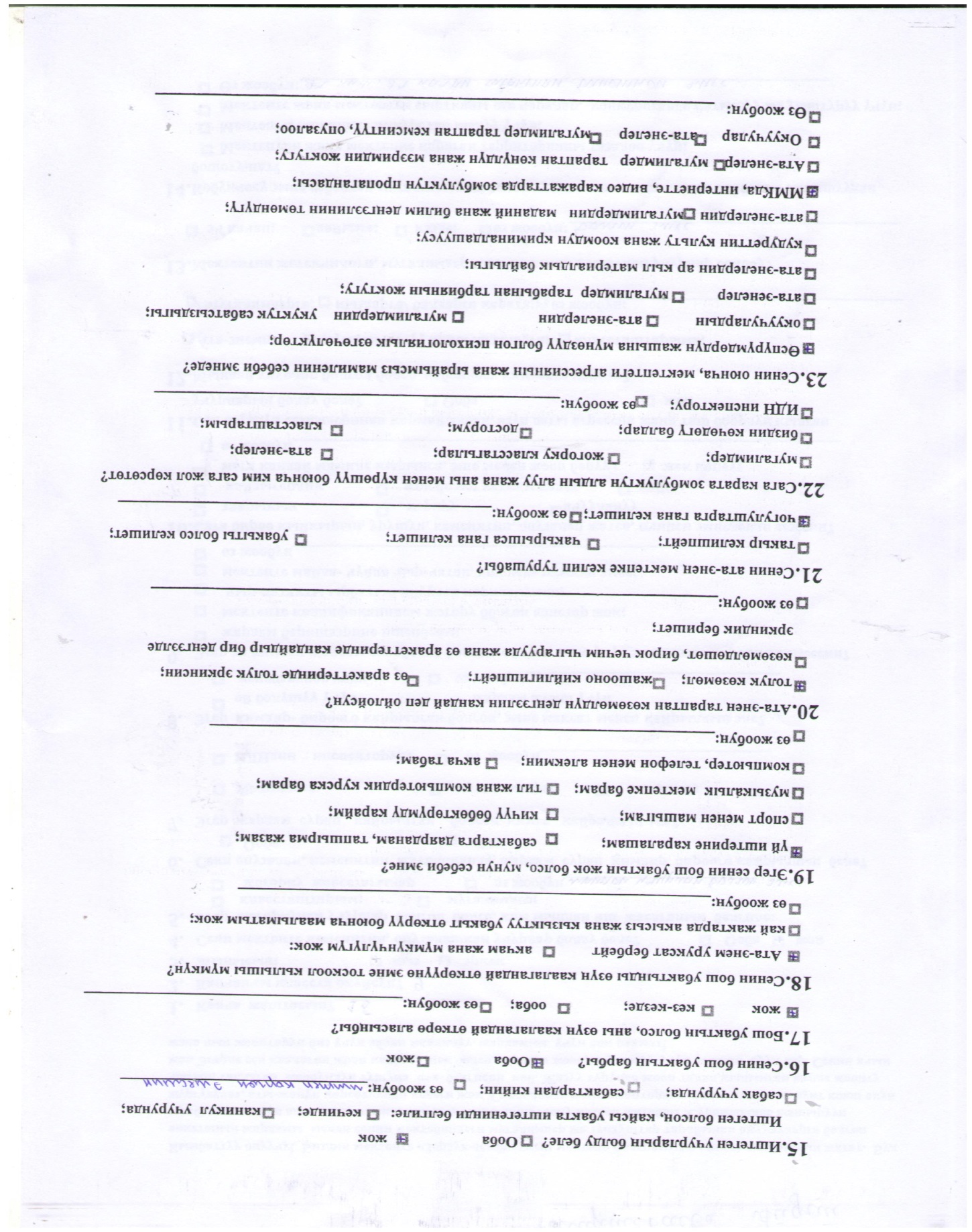 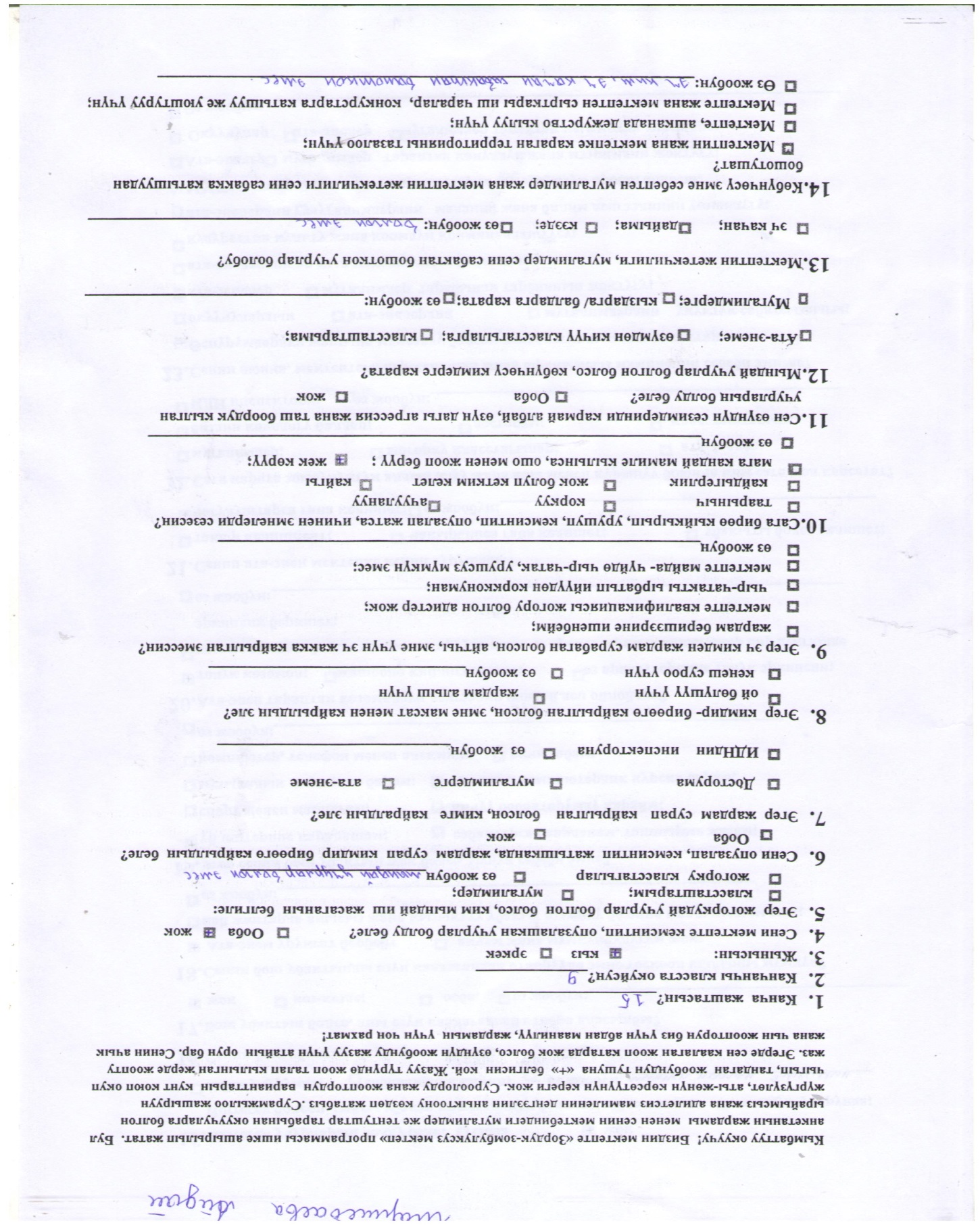 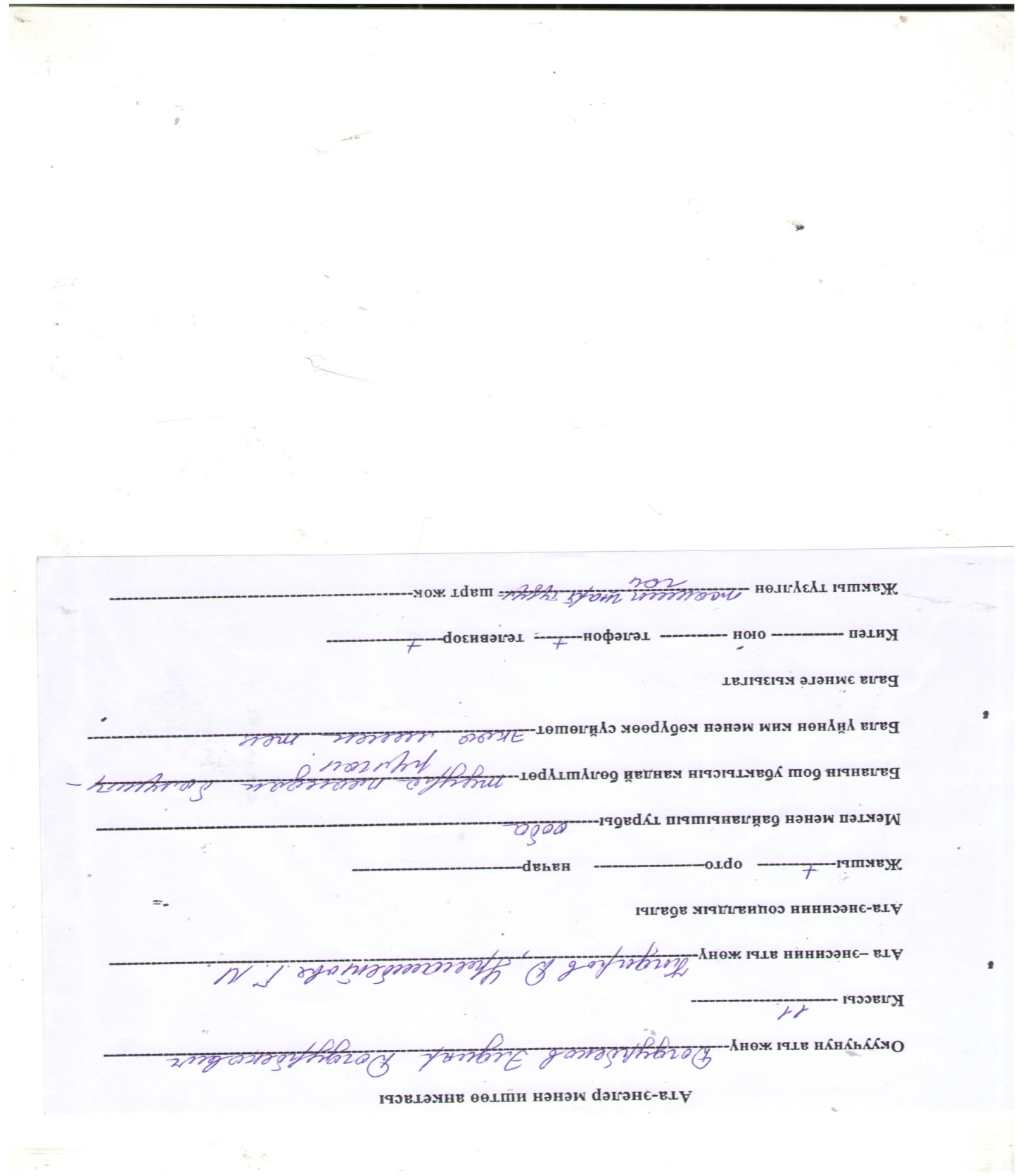 Тиркеме №26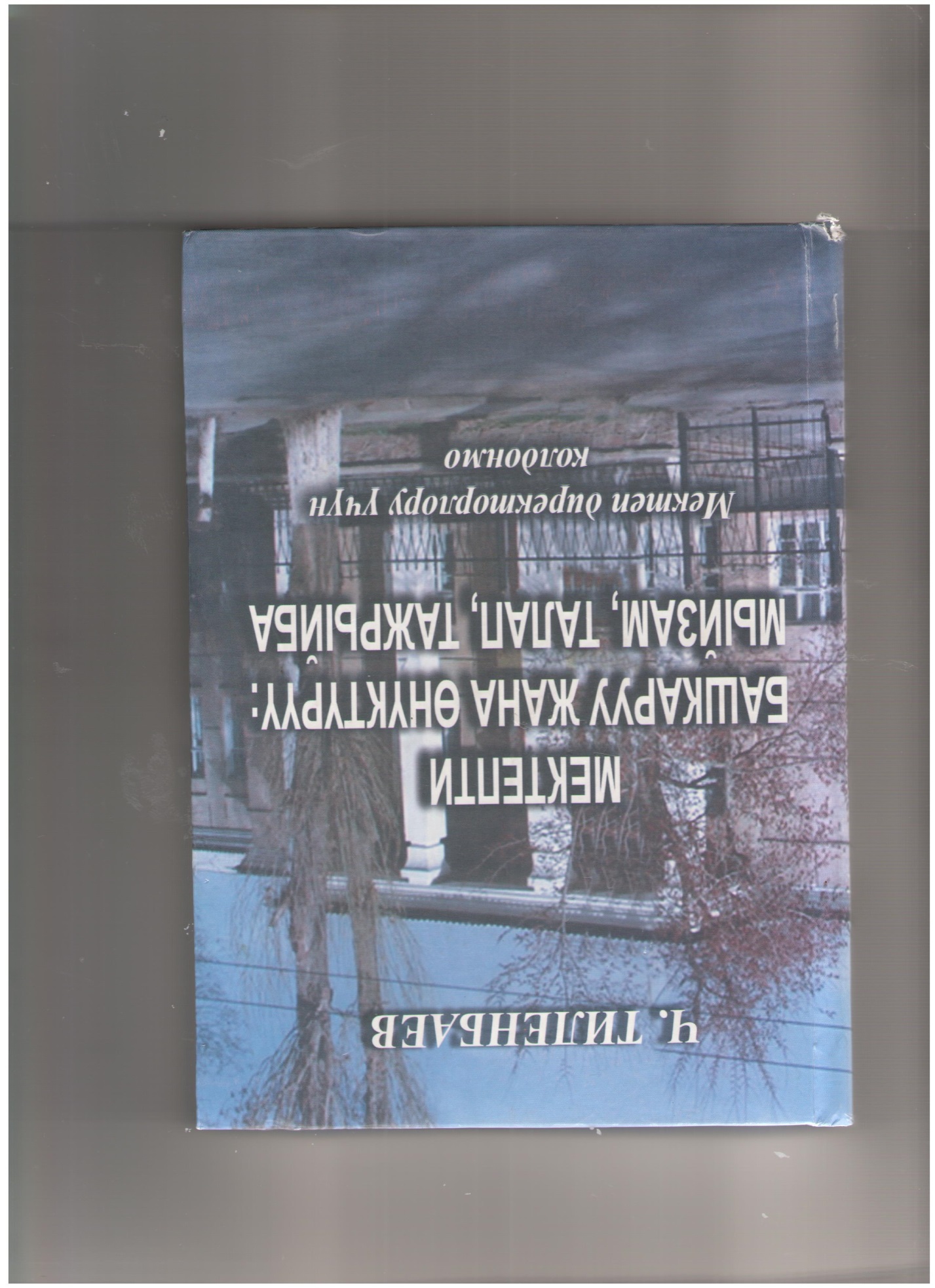 Тиркеме №27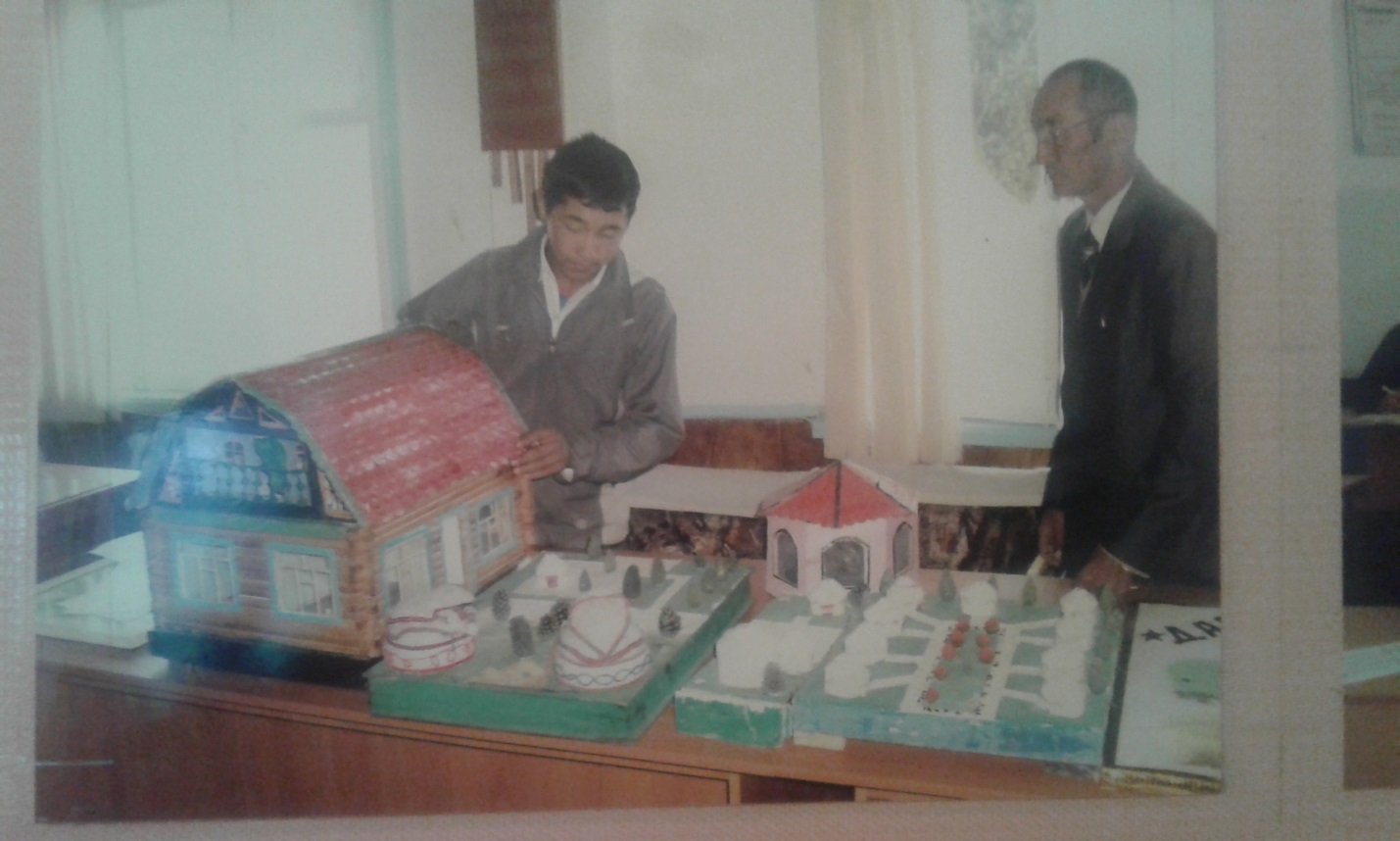 “Жаш техник” ийрими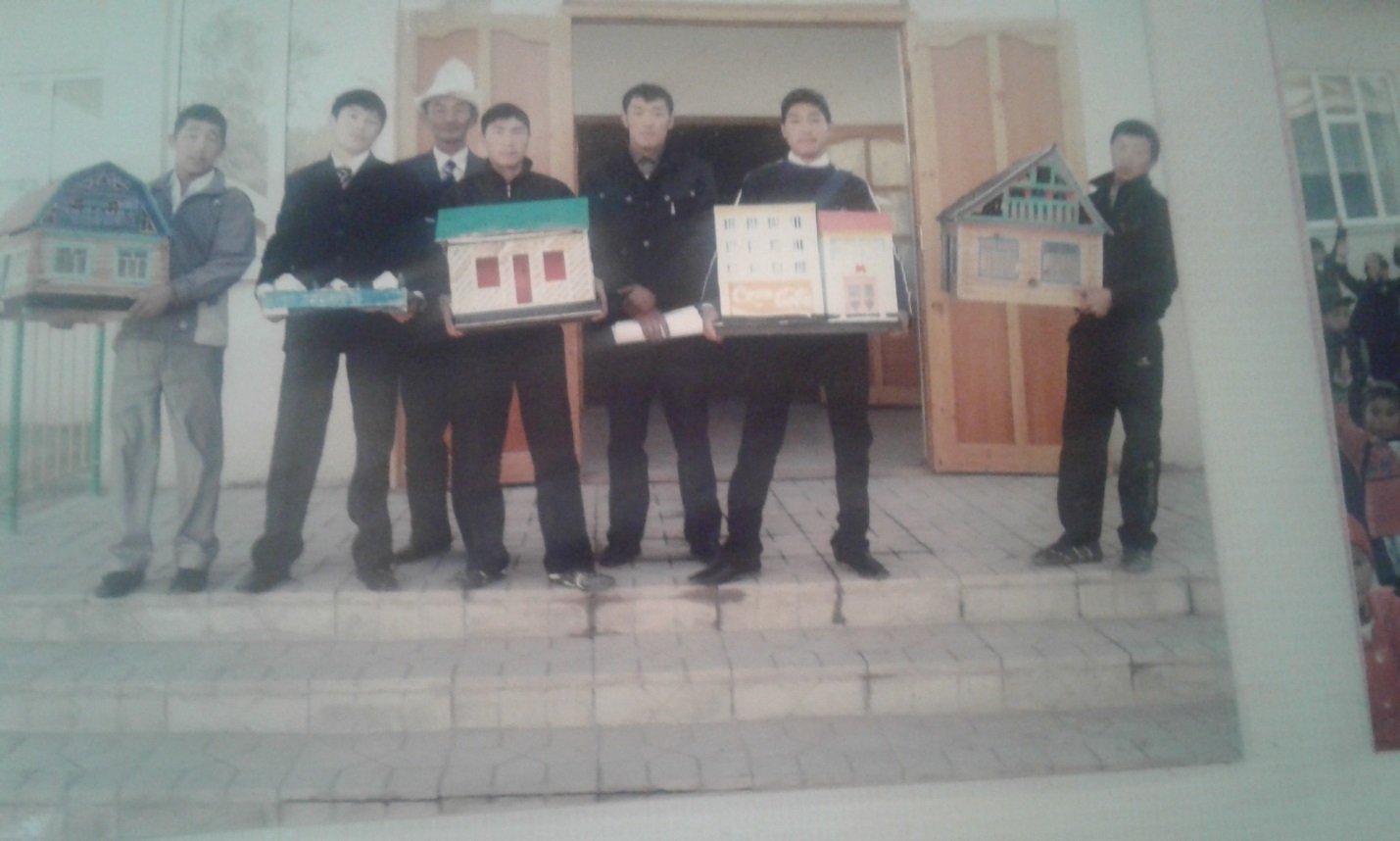 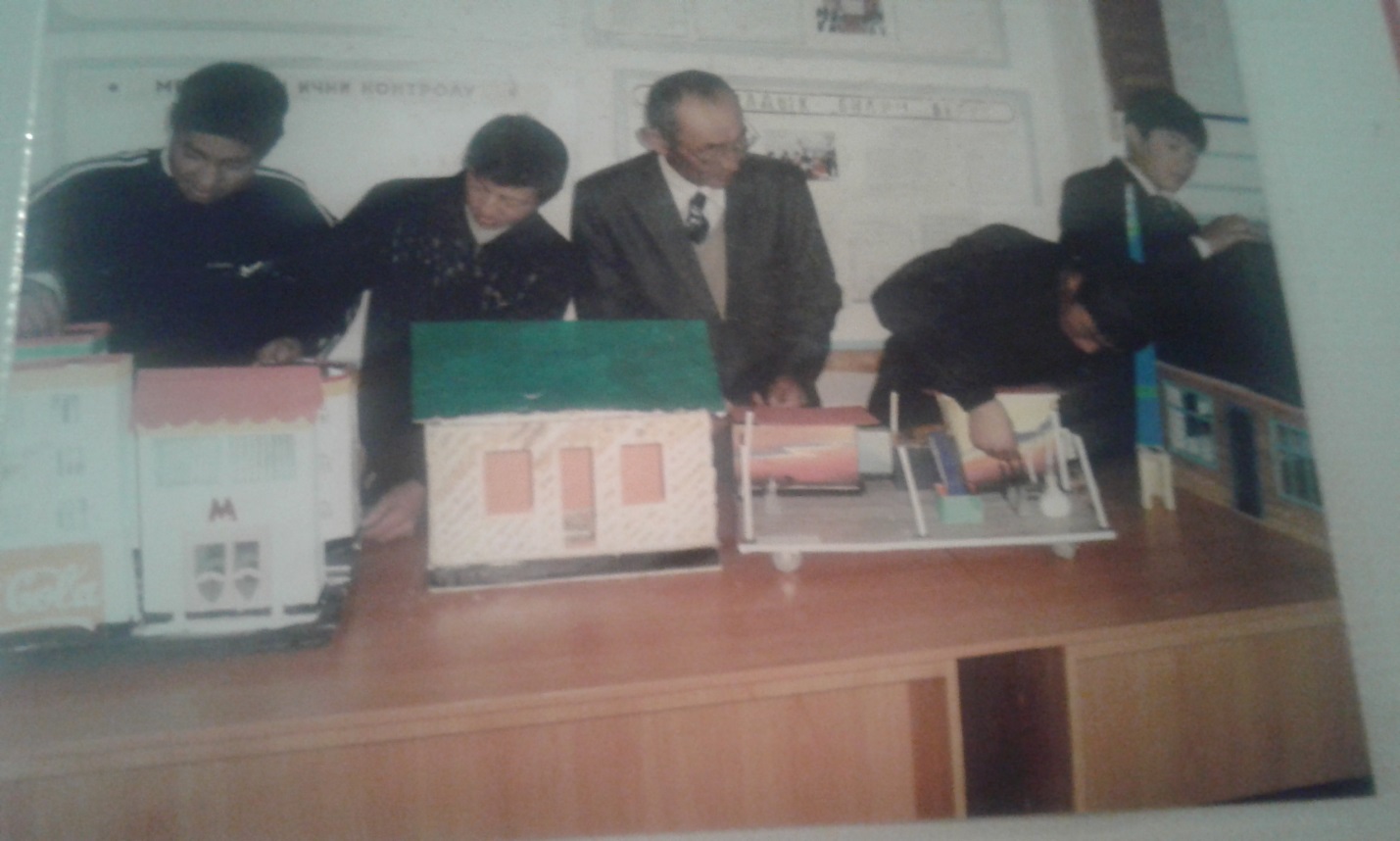 “Жаш техник” ийрими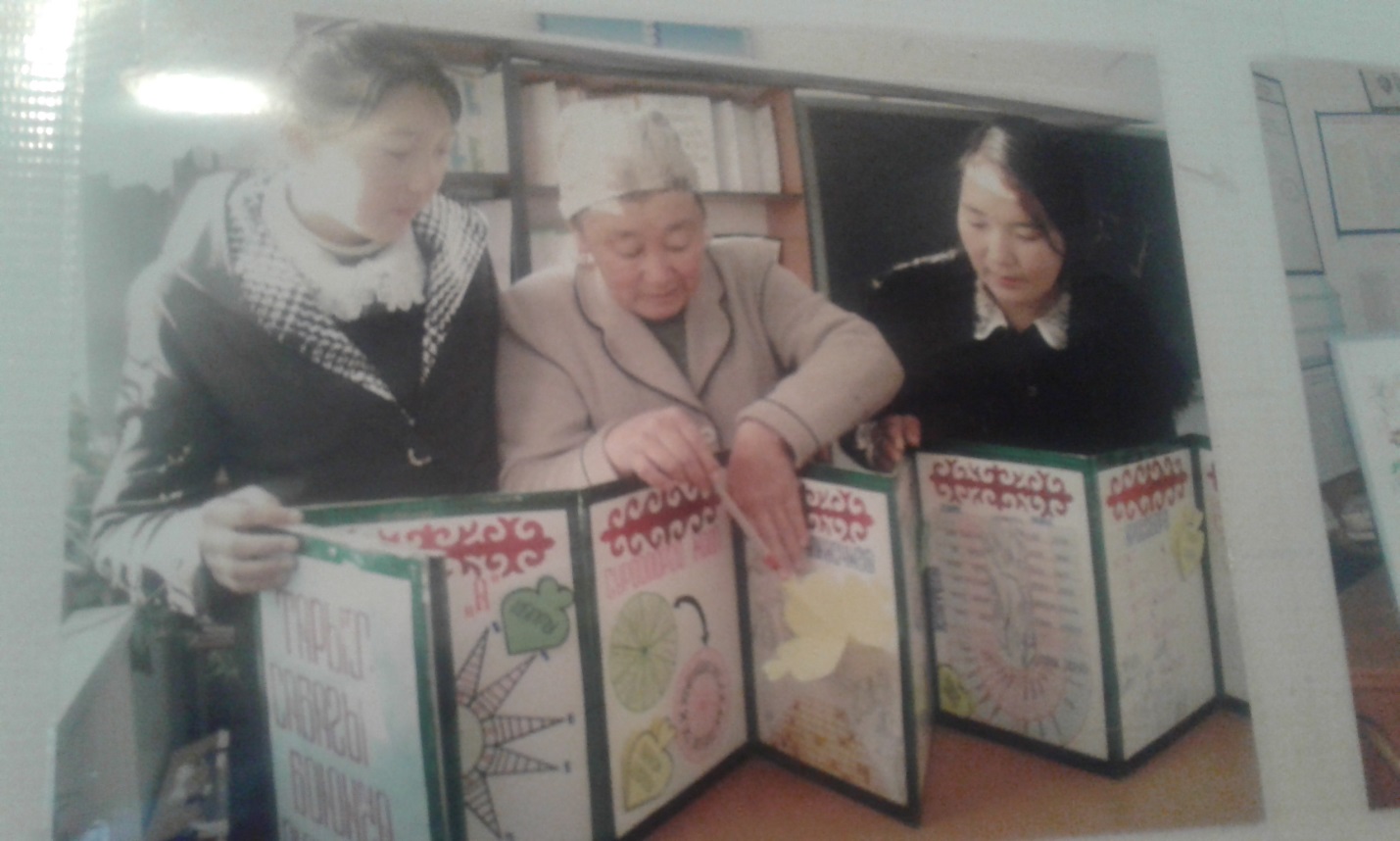 “Жаш тарыхчы ”  ийрими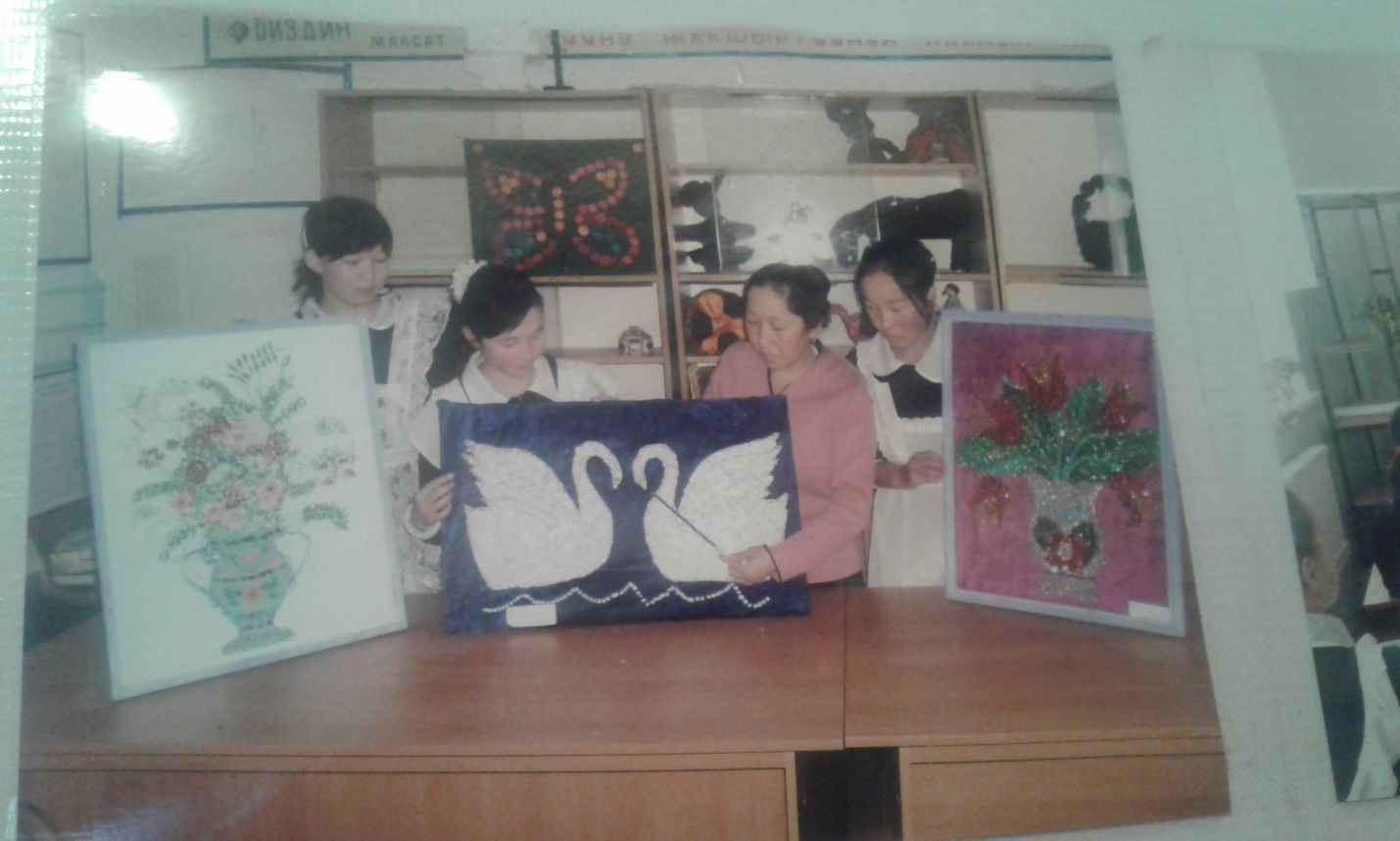 “Уздар” ийрими1.1 Жалпы орто билим берүү уюмунун аты:Ж. Ашымов атындагы №20 Арал  жалпы орто билим берүү мектеби1.2 АдресКыргыз Республикасы, Ысык-Көл облусу, Түп району,  Арал айыл өкмөтү, Арал айылы,  Кенжебаев көчөсү №261.3 Электрондук почта j.ashymov.2020@gmail.comМектептин сайтыashymov.edupage.orgӨзүн-өзү баалоо үчүн критерийлер Өзүн-өзү баалоо үчүн критерийлер Өзүн-өзү баалоонун натыйжалары Өзүн-өзү баалоонун натыйжалары Тастыктоочу база 1. БИЛИМ БЕРҮҮ ПРОГРАММАСЫНЫН МАЗМУНУ ЖАНА ОКУУ-МЕТОДИКАЛЫК КАМСЫЗДАЛЫШЫ1. БИЛИМ БЕРҮҮ ПРОГРАММАСЫНЫН МАЗМУНУ ЖАНА ОКУУ-МЕТОДИКАЛЫК КАМСЫЗДАЛЫШЫ1. БИЛИМ БЕРҮҮ ПРОГРАММАСЫНЫН МАЗМУНУ ЖАНА ОКУУ-МЕТОДИКАЛЫК КАМСЫЗДАЛЫШЫ1. БИЛИМ БЕРҮҮ ПРОГРАММАСЫНЫН МАЗМУНУ ЖАНА ОКУУ-МЕТОДИКАЛЫК КАМСЫЗДАЛЫШЫ1. БИЛИМ БЕРҮҮ ПРОГРАММАСЫНЫН МАЗМУНУ ЖАНА ОКУУ-МЕТОДИКАЛЫК КАМСЫЗДАЛЫШЫ1. БИЛИМ БЕРҮҮ ПРОГРАММАСЫНЫН МАЗМУНУ ЖАНА ОКУУ-МЕТОДИКАЛЫК КАМСЫЗДАЛЫШЫ1. БИЛИМ БЕРҮҮ ПРОГРАММАСЫНЫН МАЗМУНУ ЖАНА ОКУУ-МЕТОДИКАЛЫК КАМСЫЗДАЛЫШЫ1. БИЛИМ БЕРҮҮ ПРОГРАММАСЫНЫН МАЗМУНУ ЖАНА ОКУУ-МЕТОДИКАЛЫК КАМСЫЗДАЛЫШЫ1.1Окуу планынын жана программалардын билим берүү стандартынын, базистик окуу планынын талаптарына жана кызыкдар тараптардын керектөөлөрүнө ылайык келүүсү Окуу планынын жана программалардын билим берүү стандартынын, базистик окуу планынын талаптарына жана кызыкдар тараптардын керектөөлөрүнө ылайык келүүсү Окуу планынын жана программалардын билим берүү стандартынын, базистик окуу планынын талаптарына жана кызыкдар тараптардын керектөөлөрүнө ылайык келүүсү 1. Кыргыз Республикасынын Өкмѳтүнүн 2003-жылдын  20-октябрындагы №56 токтому менен Ысык-Көл облусунун Ж. Ашымов атындагы №20 Арал жалпы орто билим берүү мектебинин Уставы бекитилген.20.10.2003-жылы алгачкы каттодон өткөн,  юридикадык жактан мамлекеттик кайра каттоо жѳнүндѳ 24- декабрь  2009-жылы №00079085  каттоо номери менен Ысык-Кѳл облусттук   юстиция башкармасы тарабынан катталган. . Каттоо номери 96244-3302-М-е, ИУЖКкоду-20958935 2.Айыл ɵкмɵттʏн бюджетинен мектепке керектʏʏ болгон каражаттарды бɵлʏп берʏʏ ʏчʏн бюджеттик угуулар уюштурулган. 3. Окуучуларга билим берʏʏдɵ билим берʏʏнʏн сапатын камсыздоо боюнча мектепте окутуунун – тарбиялоонун планы иштелип чыгып миссия, максат коюлуп, 2020-жылдын 28-августунда №1 педагогикалык кеӊештин чечими менен бекитилип, Арал  айыл ɵкмɵтʏнʏн башчысынын милдетин аткаруучусу А. Осмонова   менен 2020-жылдын 03-сентябрында  макулдашылды. Тʏп райондук билим берʏʏ бɵлʏмʏнʏн башчысы Такаев Адылбек Жумадылович  менен 2020-жылдын 03-сентябрында  макулдашылган. 4. Кыргыз Республикасынын билим берʏʏ жана илим министрлигинин №475/1 2020-жылдын 18-июнундагы бекитилген буйругунун негизинде райондук билим берʏʏ бɵлʏмʏ менен макулдашылып, жалпы  окуу планы бекитилди. Билим берʏʏ максаты мамлекеттик стандартка ылайык тʏзʏлгɵн. Окуу жʏктɵмʏ билим берʏʏ программасы боюнча мамлекеттик стандартка ылайык Ж Ашымов атындагы №20 . Ашымов атындагы №20 Арал  жалпы орто билим берʏʏ мектебинин окуу жʏктɵмʏ райондук билим  берʏʏ бɵлʏмʏ тарабы менен макулдашылып, №68 буйрук менен 488 саат бекитилген. Класс  Мектепте   18  класс комплект   бекитилген.  Бардык   18  класс    кыргыз   тилинде   окутулат. Класстардын   комплектелишинин    орточо  толушу  98%  1. Кыргыз Республикасынын Өкмѳтүнүн 2003-жылдын  20-октябрындагы №56 токтому менен Ысык-Көл облусунун Ж. Ашымов атындагы №20 Арал жалпы орто билим берүү мектебинин Уставы бекитилген.20.10.2003-жылы алгачкы каттодон өткөн,  юридикадык жактан мамлекеттик кайра каттоо жѳнүндѳ 24- декабрь  2009-жылы №00079085  каттоо номери менен Ысык-Кѳл облусттук   юстиция башкармасы тарабынан катталган. . Каттоо номери 96244-3302-М-е, ИУЖКкоду-20958935 2.Айыл ɵкмɵттʏн бюджетинен мектепке керектʏʏ болгон каражаттарды бɵлʏп берʏʏ ʏчʏн бюджеттик угуулар уюштурулган. 3. Окуучуларга билим берʏʏдɵ билим берʏʏнʏн сапатын камсыздоо боюнча мектепте окутуунун – тарбиялоонун планы иштелип чыгып миссия, максат коюлуп, 2020-жылдын 28-августунда №1 педагогикалык кеӊештин чечими менен бекитилип, Арал  айыл ɵкмɵтʏнʏн башчысынын милдетин аткаруучусу А. Осмонова   менен 2020-жылдын 03-сентябрында  макулдашылды. Тʏп райондук билим берʏʏ бɵлʏмʏнʏн башчысы Такаев Адылбек Жумадылович  менен 2020-жылдын 03-сентябрында  макулдашылган. 4. Кыргыз Республикасынын билим берʏʏ жана илим министрлигинин №475/1 2020-жылдын 18-июнундагы бекитилген буйругунун негизинде райондук билим берʏʏ бɵлʏмʏ менен макулдашылып, жалпы  окуу планы бекитилди. Билим берʏʏ максаты мамлекеттик стандартка ылайык тʏзʏлгɵн. Окуу жʏктɵмʏ билим берʏʏ программасы боюнча мамлекеттик стандартка ылайык Ж Ашымов атындагы №20 . Ашымов атындагы №20 Арал  жалпы орто билим берʏʏ мектебинин окуу жʏктɵмʏ райондук билим  берʏʏ бɵлʏмʏ тарабы менен макулдашылып, №68 буйрук менен 488 саат бекитилген. Класс  Мектепте   18  класс комплект   бекитилген.  Бардык   18  класс    кыргыз   тилинде   окутулат. Класстардын   комплектелишинин    орточо  толушу  98%  1. Кыргыз Республикасынын Өкмѳтүнүн 2003-жылдын  20-октябрындагы №56 токтому менен Ысык-Көл облусунун Ж. Ашымов атындагы №20 Арал жалпы орто билим берүү мектебинин Уставы бекитилген.20.10.2003-жылы алгачкы каттодон өткөн,  юридикадык жактан мамлекеттик кайра каттоо жѳнүндѳ 24- декабрь  2009-жылы №00079085  каттоо номери менен Ысык-Кѳл облусттук   юстиция башкармасы тарабынан катталган. . Каттоо номери 96244-3302-М-е, ИУЖКкоду-20958935 2.Айыл ɵкмɵттʏн бюджетинен мектепке керектʏʏ болгон каражаттарды бɵлʏп берʏʏ ʏчʏн бюджеттик угуулар уюштурулган. 3. Окуучуларга билим берʏʏдɵ билим берʏʏнʏн сапатын камсыздоо боюнча мектепте окутуунун – тарбиялоонун планы иштелип чыгып миссия, максат коюлуп, 2020-жылдын 28-августунда №1 педагогикалык кеӊештин чечими менен бекитилип, Арал  айыл ɵкмɵтʏнʏн башчысынын милдетин аткаруучусу А. Осмонова   менен 2020-жылдын 03-сентябрында  макулдашылды. Тʏп райондук билим берʏʏ бɵлʏмʏнʏн башчысы Такаев Адылбек Жумадылович  менен 2020-жылдын 03-сентябрында  макулдашылган. 4. Кыргыз Республикасынын билим берʏʏ жана илим министрлигинин №475/1 2020-жылдын 18-июнундагы бекитилген буйругунун негизинде райондук билим берʏʏ бɵлʏмʏ менен макулдашылып, жалпы  окуу планы бекитилди. Билим берʏʏ максаты мамлекеттик стандартка ылайык тʏзʏлгɵн. Окуу жʏктɵмʏ билим берʏʏ программасы боюнча мамлекеттик стандартка ылайык Ж Ашымов атындагы №20 . Ашымов атындагы №20 Арал  жалпы орто билим берʏʏ мектебинин окуу жʏктɵмʏ райондук билим  берʏʏ бɵлʏмʏ тарабы менен макулдашылып, №68 буйрук менен 488 саат бекитилген. Класс  Мектепте   18  класс комплект   бекитилген.  Бардык   18  класс    кыргыз   тилинде   окутулат. Класстардын   комплектелишинин    орточо  толушу  98%  Сертификат. Кʏбɵлʏк. Тиркеме №1- Билим берүү уюмунун уставы; Тиркеме №2ОТЖП  Тиркеме №3Окуу планы. Тиркеме №4Класс комплект. Тиркеме №5-1.2Окуу-методикалык камсыздоонун билим берүү стандартынын талаптарына жана кызыкдар тараптардын керектөөлөрүнө ылайык келүүсү Окуу-методикалык камсыздоонун билим берүү стандартынын талаптарына жана кызыкдар тараптардын керектөөлөрүнө ылайык келүүсү Окуу-методикалык камсыздоонун билим берүү стандартынын талаптарына жана кызыкдар тараптардын керектөөлөрүнө ылайык келүүсү Билим берүү стандартынын талаптарына жана кызыкдар тараптардын керектөөлөрүнө .Китеп менен камсыз болушу Керектөөлөрүнө  окуу методикалык китептер менен камсыз болушу.Билим берүү стандартынын талаптарына жана кызыкдар тараптардын керектөөлөрүнө .Китеп менен камсыз болушу Керектөөлөрүнө  окуу методикалык китептер менен камсыз болушу.Билим берүү стандартынын талаптарына жана кызыкдар тараптардын керектөөлөрүнө .Китеп менен камсыз болушу Керектөөлөрүнө  окуу методикалык китептер менен камсыз болушу.Тиркеме №61.3Жетиштүү маалыматтык ресурстардын (окуучулардын контингентине, анын ичинде окутуу тилдерине карата окуу – методикалык адабияттардын фонду) болушу Жетиштүү маалыматтык ресурстардын (окуучулардын контингентине, анын ичинде окутуу тилдерине карата окуу – методикалык адабияттардын фонду) болушу Жетиштүү маалыматтык ресурстардын (окуучулардын контингентине, анын ичинде окутуу тилдерине карата окуу – методикалык адабияттардын фонду) болушу  Мектептин китепканасынын аянты  71,4 м².  Окуу-методикалык китептер билим берүү стандартына туура келет. Китепканада  ар бир предмет боюнча дидактикалык материалдар, спавочниктер, энциклопедиялар, методикалык китептер, предметтер боюнча тесттер бар.17234 – кыргыз тилинде.Кѳркѳм адабият – 2785Усулдук колдонмолор – 1063Жалпы саны: 16196 экз.1-4 кл.- 96,2 %5-9 кл – 98 %10-11 кл. – 98,4% Мектептин китепканасынын аянты  71,4 м².  Окуу-методикалык китептер билим берүү стандартына туура келет. Китепканада  ар бир предмет боюнча дидактикалык материалдар, спавочниктер, энциклопедиялар, методикалык китептер, предметтер боюнча тесттер бар.17234 – кыргыз тилинде.Кѳркѳм адабият – 2785Усулдук колдонмолор – 1063Жалпы саны: 16196 экз.1-4 кл.- 96,2 %5-9 кл – 98 %10-11 кл. – 98,4% Мектептин китепканасынын аянты  71,4 м².  Окуу-методикалык китептер билим берүү стандартына туура келет. Китепканада  ар бир предмет боюнча дидактикалык материалдар, спавочниктер, энциклопедиялар, методикалык китептер, предметтер боюнча тесттер бар.17234 – кыргыз тилинде.Кѳркѳм адабият – 2785Усулдук колдонмолор – 1063Жалпы саны: 16196 экз.1-4 кл.- 96,2 %5-9 кл – 98 %10-11 кл. – 98,4% Тиркеме №61.4Билим берүү программасынын жана окуу-методикалык камсыздоонун мазмунун жакшыртуу максатында кызыкдар тараптардын күтүүлөрүн, керектөөлөрүн жана канааттануусун мезгилдүү баалоонун жана маалыматтык коопсуздукту камсыздоонун колдонуудагы механизминин болушу Билим берүү программасынын жана окуу-методикалык камсыздоонун мазмунун жакшыртуу максатында кызыкдар тараптардын күтүүлөрүн, керектөөлөрүн жана канааттануусун мезгилдүү баалоонун жана маалыматтык коопсуздукту камсыздоонун колдонуудагы механизминин болушу Билим берүү программасынын жана окуу-методикалык камсыздоонун мазмунун жакшыртуу максатында кызыкдар тараптардын күтүүлөрүн, керектөөлөрүн жана канааттануусун мезгилдүү баалоонун жана маалыматтык коопсуздукту камсыздоонун колдонуудагы механизминин болушу Билим берүү  программалары , билим берүүнүн  сапатынынын мониторинги  окуучулардын окуу жетишкендиктеринин билим берүү программаларына, мамлекеттик стандартка жана билим берүү сапатынын башка талаптарына дал келүүсүн аныктоо максатында жүргүзүлөтОкуучулардын жетишкендиктерин баалоо үчүн төмөндөгүдөй механизимдер менен  мониторингдер жүргүзүлөт. Башталгыч класс-Окуучулардын билим сапатын аныктоо үчүн мурунку жана кийинки тесттердин жыйынтыгын салыштыруу.         - баалоонун ар кандай түрлөрүн  колдонуу ( диагностикалык, калыптандыруучу, суммативдик)-окутуу процессиндеги жетишкендиктер жана көйгөйлөрдү ата энелер менен чогуу чечүү үчүн  маалымат берүү5-11-класс  - окуучулардын жеке өнүгүүсүн  жана окуудагы жетишкендиктеринин    өсүүсүн байкоо, анализдөө -  сапат жана сан жагынан баалоонун  ар кандай   формалары  (жекече, топ менен иштөө, оозеки, жазуу), усулдары , ыкмалары  колдонулат. - окутуу процессиндеги жетишкендиктер жана көйгөйлөрдү ата энелер менен чогуу чечүү үчүн  маалымат берүүБилим берүү  программалары , билим берүүнүн  сапатынынын мониторинги  окуучулардын окуу жетишкендиктеринин билим берүү программаларына, мамлекеттик стандартка жана билим берүү сапатынын башка талаптарына дал келүүсүн аныктоо максатында жүргүзүлөтОкуучулардын жетишкендиктерин баалоо үчүн төмөндөгүдөй механизимдер менен  мониторингдер жүргүзүлөт. Башталгыч класс-Окуучулардын билим сапатын аныктоо үчүн мурунку жана кийинки тесттердин жыйынтыгын салыштыруу.         - баалоонун ар кандай түрлөрүн  колдонуу ( диагностикалык, калыптандыруучу, суммативдик)-окутуу процессиндеги жетишкендиктер жана көйгөйлөрдү ата энелер менен чогуу чечүү үчүн  маалымат берүү5-11-класс  - окуучулардын жеке өнүгүүсүн  жана окуудагы жетишкендиктеринин    өсүүсүн байкоо, анализдөө -  сапат жана сан жагынан баалоонун  ар кандай   формалары  (жекече, топ менен иштөө, оозеки, жазуу), усулдары , ыкмалары  колдонулат. - окутуу процессиндеги жетишкендиктер жана көйгөйлөрдү ата энелер менен чогуу чечүү үчүн  маалымат берүүБилим берүү  программалары , билим берүүнүн  сапатынынын мониторинги  окуучулардын окуу жетишкендиктеринин билим берүү программаларына, мамлекеттик стандартка жана билим берүү сапатынын башка талаптарына дал келүүсүн аныктоо максатында жүргүзүлөтОкуучулардын жетишкендиктерин баалоо үчүн төмөндөгүдөй механизимдер менен  мониторингдер жүргүзүлөт. Башталгыч класс-Окуучулардын билим сапатын аныктоо үчүн мурунку жана кийинки тесттердин жыйынтыгын салыштыруу.         - баалоонун ар кандай түрлөрүн  колдонуу ( диагностикалык, калыптандыруучу, суммативдик)-окутуу процессиндеги жетишкендиктер жана көйгөйлөрдү ата энелер менен чогуу чечүү үчүн  маалымат берүү5-11-класс  - окуучулардын жеке өнүгүүсүн  жана окуудагы жетишкендиктеринин    өсүүсүн байкоо, анализдөө -  сапат жана сан жагынан баалоонун  ар кандай   формалары  (жекече, топ менен иштөө, оозеки, жазуу), усулдары , ыкмалары  колдонулат. - окутуу процессиндеги жетишкендиктер жана көйгөйлөрдү ата энелер менен чогуу чечүү үчүн  маалымат берүүБилим берүүнүн  сапатынынын мониторинги .Жетишүү мониторинги. Тиркеме№7Билим берүүнүн башкаруунун                 колдонуудагы     маалыматтык    системасынын веб-сайттын, электрондук   почтанын болушу.Билим берүүнүн башкаруунун                 колдонуудагы     маалыматтык    системасынын веб-сайттын, электрондук   почтанын болушу.Мектепте азыркы күндө  Министирлик жана проект менен алынган 11 компьютер бар. Бул компьютерлерге эки интернет булагы (Макс Линг, Кыргыз телеком) 8 компьютерге  туташтырылган. Министирлик тарабынан берилген эки телевизор менен мугалимдер иш алып барышат Заманбап технологиясынын өнүгүүсүнө ылайык , ар бир мугалим жаны тиркемелерди  (Zip Crade, Plickers, Kahoot) универсалдуу пайдаланып, сабактарды өтүү,  сынчыл ой-жүгүртүүсүн өстүрүү, изилдөөчүлүк усул, долбоорлорду жазуу усулу менен окутуу , аралыктан окутуу технологиясы колдонулат. Мектептин электрондук почтасы жана ар бир мугалимдин электрондук почтасы бар.Мектепте азыркы күндө  Министирлик жана проект менен алынган 11 компьютер бар. Бул компьютерлерге эки интернет булагы (Макс Линг, Кыргыз телеком) 8 компьютерге  туташтырылган. Министирлик тарабынан берилген эки телевизор менен мугалимдер иш алып барышат Заманбап технологиясынын өнүгүүсүнө ылайык , ар бир мугалим жаны тиркемелерди  (Zip Crade, Plickers, Kahoot) универсалдуу пайдаланып, сабактарды өтүү,  сынчыл ой-жүгүртүүсүн өстүрүү, изилдөөчүлүк усул, долбоорлорду жазуу усулу менен окутуу , аралыктан окутуу технологиясы колдонулат. Мектептин электрондук почтасы жана ар бир мугалимдин электрондук почтасы бар.Мектепте азыркы күндө  Министирлик жана проект менен алынган 11 компьютер бар. Бул компьютерлерге эки интернет булагы (Макс Линг, Кыргыз телеком) 8 компьютерге  туташтырылган. Министирлик тарабынан берилген эки телевизор менен мугалимдер иш алып барышат Заманбап технологиясынын өнүгүүсүнө ылайык , ар бир мугалим жаны тиркемелерди  (Zip Crade, Plickers, Kahoot) универсалдуу пайдаланып, сабактарды өтүү,  сынчыл ой-жүгүртүүсүн өстүрүү, изилдөөчүлүк усул, долбоорлорду жазуу усулу менен окутуу , аралыктан окутуу технологиясы колдонулат. Мектептин электрондук почтасы жана ар бир мугалимдин электрондук почтасы бар.Күчтүү  жактар:  Мектепте ар бир окуучунун чейрек сайын, окуу жылдагы  предмет боюнча  окуу жетишкендиктеринин мониторинги    жүргүзүлөт.- Бардык класстар    усулдук жактан     методикалык китептер менен камсыздалган  - Компьютердик класс   ,  интернет менен камсыз болушу-EDU page , электрондук  күндөлүктүн киргизилиши -Мугалимдердин дээрлик көпчүлүгү   ноутбук, компьютер  менен камсыз болушу -Мектептеги мугалимдер  заманбап технологияларды колдонуп, сабактарды өтүшөт. (интернет, телевизор, электрондук күндөлүк, журнал,  Zip Crade, Plickers, Kahoot тиркемелер ).Күчтүү  жактар:  Мектепте ар бир окуучунун чейрек сайын, окуу жылдагы  предмет боюнча  окуу жетишкендиктеринин мониторинги    жүргүзүлөт.- Бардык класстар    усулдук жактан     методикалык китептер менен камсыздалган  - Компьютердик класс   ,  интернет менен камсыз болушу-EDU page , электрондук  күндөлүктүн киргизилиши -Мугалимдердин дээрлик көпчүлүгү   ноутбук, компьютер  менен камсыз болушу -Мектептеги мугалимдер  заманбап технологияларды колдонуп, сабактарды өтүшөт. (интернет, телевизор, электрондук күндөлүк, журнал,  Zip Crade, Plickers, Kahoot тиркемелер ).Күчтүү  жактар:  Мектепте ар бир окуучунун чейрек сайын, окуу жылдагы  предмет боюнча  окуу жетишкендиктеринин мониторинги    жүргүзүлөт.- Бардык класстар    усулдук жактан     методикалык китептер менен камсыздалган  - Компьютердик класс   ,  интернет менен камсыз болушу-EDU page , электрондук  күндөлүктүн киргизилиши -Мугалимдердин дээрлик көпчүлүгү   ноутбук, компьютер  менен камсыз болушу -Мектептеги мугалимдер  заманбап технологияларды колдонуп, сабактарды өтүшөт. (интернет, телевизор, электрондук күндөлүк, журнал,  Zip Crade, Plickers, Kahoot тиркемелер ).Күчтүү  жактар:  Мектепте ар бир окуучунун чейрек сайын, окуу жылдагы  предмет боюнча  окуу жетишкендиктеринин мониторинги    жүргүзүлөт.- Бардык класстар    усулдук жактан     методикалык китептер менен камсыздалган  - Компьютердик класс   ,  интернет менен камсыз болушу-EDU page , электрондук  күндөлүктүн киргизилиши -Мугалимдердин дээрлик көпчүлүгү   ноутбук, компьютер  менен камсыз болушу -Мектептеги мугалимдер  заманбап технологияларды колдонуп, сабактарды өтүшөт. (интернет, телевизор, электрондук күндөлүк, журнал,  Zip Crade, Plickers, Kahoot тиркемелер ).Күчтүү  жактар:  Мектепте ар бир окуучунун чейрек сайын, окуу жылдагы  предмет боюнча  окуу жетишкендиктеринин мониторинги    жүргүзүлөт.- Бардык класстар    усулдук жактан     методикалык китептер менен камсыздалган  - Компьютердик класс   ,  интернет менен камсыз болушу-EDU page , электрондук  күндөлүктүн киргизилиши -Мугалимдердин дээрлик көпчүлүгү   ноутбук, компьютер  менен камсыз болушу -Мектептеги мугалимдер  заманбап технологияларды колдонуп, сабактарды өтүшөт. (интернет, телевизор, электрондук күндөлүк, журнал,  Zip Crade, Plickers, Kahoot тиркемелер ).Күчтүү  жактар:  Мектепте ар бир окуучунун чейрек сайын, окуу жылдагы  предмет боюнча  окуу жетишкендиктеринин мониторинги    жүргүзүлөт.- Бардык класстар    усулдук жактан     методикалык китептер менен камсыздалган  - Компьютердик класс   ,  интернет менен камсыз болушу-EDU page , электрондук  күндөлүктүн киргизилиши -Мугалимдердин дээрлик көпчүлүгү   ноутбук, компьютер  менен камсыз болушу -Мектептеги мугалимдер  заманбап технологияларды колдонуп, сабактарды өтүшөт. (интернет, телевизор, электрондук күндөлүк, журнал,  Zip Crade, Plickers, Kahoot тиркемелер ).Күчтүү  жактар:  Мектепте ар бир окуучунун чейрек сайын, окуу жылдагы  предмет боюнча  окуу жетишкендиктеринин мониторинги    жүргүзүлөт.- Бардык класстар    усулдук жактан     методикалык китептер менен камсыздалган  - Компьютердик класс   ,  интернет менен камсыз болушу-EDU page , электрондук  күндөлүктүн киргизилиши -Мугалимдердин дээрлик көпчүлүгү   ноутбук, компьютер  менен камсыз болушу -Мектептеги мугалимдер  заманбап технологияларды колдонуп, сабактарды өтүшөт. (интернет, телевизор, электрондук күндөлүк, журнал,  Zip Crade, Plickers, Kahoot тиркемелер ).Күчтүү  жактар:  Мектепте ар бир окуучунун чейрек сайын, окуу жылдагы  предмет боюнча  окуу жетишкендиктеринин мониторинги    жүргүзүлөт.- Бардык класстар    усулдук жактан     методикалык китептер менен камсыздалган  - Компьютердик класс   ,  интернет менен камсыз болушу-EDU page , электрондук  күндөлүктүн киргизилиши -Мугалимдердин дээрлик көпчүлүгү   ноутбук, компьютер  менен камсыз болушу -Мектептеги мугалимдер  заманбап технологияларды колдонуп, сабактарды өтүшөт. (интернет, телевизор, электрондук күндөлүк, журнал,  Zip Crade, Plickers, Kahoot тиркемелер ).Алсыз жактар:  1. Жаны  окуу китептери менен окуучулардын  толук эмес камсыздалышы2.  Компьютерлердин эскилиги , ар бир окуучуга  жетишсиздигиАлсыз жактар:  1. Жаны  окуу китептери менен окуучулардын  толук эмес камсыздалышы2.  Компьютерлердин эскилиги , ар бир окуучуга  жетишсиздигиАлсыз жактар:  1. Жаны  окуу китептери менен окуучулардын  толук эмес камсыздалышы2.  Компьютерлердин эскилиги , ар бир окуучуга  жетишсиздигиАлсыз жактар:  1. Жаны  окуу китептери менен окуучулардын  толук эмес камсыздалышы2.  Компьютерлердин эскилиги , ар бир окуучуга  жетишсиздигиАлсыз жактар:  1. Жаны  окуу китептери менен окуучулардын  толук эмес камсыздалышы2.  Компьютерлердин эскилиги , ар бир окуучуга  жетишсиздигиАлсыз жактар:  1. Жаны  окуу китептери менен окуучулардын  толук эмес камсыздалышы2.  Компьютерлердин эскилиги , ар бир окуучуга  жетишсиздигиАлсыз жактар:  1. Жаны  окуу китептери менен окуучулардын  толук эмес камсыздалышы2.  Компьютерлердин эскилиги , ар бир окуучуга  жетишсиздигиАлсыз жактар:  1. Жаны  окуу китептери менен окуучулардын  толук эмес камсыздалышы2.  Компьютерлердин эскилиги , ар бир окуучуга  жетишсиздигиКомпотенттүү окутууну ишке ашыруу жана окуучулардын жетишкендиктерин баалооКомпотенттүү окутууну ишке ашыруу жана окуучулардын жетишкендиктерин баалооКомпотенттүү окутууну ишке ашыруу жана окуучулардын жетишкендиктерин баалооКомпотенттүү окутууну ишке ашыруу жана окуучулардын жетишкендиктерин баалооКомпотенттүү окутууну ишке ашыруу жана окуучулардын жетишкендиктерин баалооКомпотенттүү окутууну ишке ашыруу жана окуучулардын жетишкендиктерин баалооКомпотенттүү окутууну ишке ашыруу жана окуучулардын жетишкендиктерин баалооКомпотенттүү окутууну ишке ашыруу жана окуучулардын жетишкендиктерин баалоо22.122.122.1Окутуунун пландаштырылган максаттарынын болушу Окутуунун пландаштырылган максаттарынын болушу Бардык  окуу   предметтеринин  компоненттери   мамлекеттик  программанын  негизинде   камсыздалган. Бардык  предметтер   базистик  окуу   планынын   негизинде   календарлык-тематикалык  пландарды  пландаштырылган.2016- 2017 – окуу    жылынан   тартып,     башталгыч  класстар жана 5,6-класстар    мамлекеттик    стандарттын    негизинде    предметтик   компетенттүүлүк     менен     окутулууда. 2020-2021-окуу жылында математика, тарых, физика  предметтерине предметтик компетенттүүлүк кирген.  Билим  берүү   боюнча  коюлган  максаттар   жана  алардын  жыйынтыгы   стандартка  дал   келет.Ар бир сабакты пландоодо мугалим сабакка окуучунун позициясында 3 максат коёт. Билим берүүчүлүк,   өyүктүрүүчүлүr, тарбия  берүүчүлүк. Окуу планы. Тиркеме №8План конспект. Тиркеме №9Окуу планы. Тиркеме №8План конспект. Тиркеме №922.222.222.2Окутуу-тарбиялоо процессинде инновациялык технологияларды жана методдорду колдонуу Окутуу-тарбиялоо процессинде инновациялык технологияларды жана методдорду колдонуу Мектеп  мугалимдеринин   70 % ы  компьютерде   иштей   алышат   жана   интернетти   пайдалануу   менен   мультимедиялык   технологияларды   колдонушат.-интернетке    туташкан   компьютерлер  иштейт. -маалыматты   бардык  класска   жеткирүү  жана  пайдалануу   максатында  Wi-Fi   пайдаланылат.-11  компьютер, 8  компьютер   интернетке  кошулган.  2 даана  телевизор бар, 1цветной , 2, два в одном  принтер бар. Мугалимдер сабак учурунда колдонуп иштей билишет.Мугалимдер атайын акы төлөнүүчү  компьютердик курстан окуп, сертификат алышкан.  .  Заманбап технологиясынын өнүгүүсүнө ылайык , ар бир мугалим жаны тиркемелерди  (Zip Crade, Plickers, Kahoot) универсалдуу пайдаланып, электрондук күндөлүк, журнал, электрондук почта, вотсап аркылуу ЗУМ программалары менен иш алып барышат.. Информациялык стендтер уюштурулган.  Мектеп китепканасында мугалимдер сабакка даярданууга окуу залы, методикалык китептер, көрсөтмө куралдар, тесттер жыйнагы, адабий китептер, энциклопедиялар ж.б бар.Тиркеме №6,10Тиркеме №6,1022.322.322.3Окутууну баалоодо жана корректировкалоодо кайтарым байланыш механизминин болушу Окутууну баалоодо жана корректировкалоодо кайтарым байланыш механизминин болушу Учур  талабына  ылайык   интерактивдүү   усулдарды   колдонуу    менен   предметтер  аралык   байланышты   чыңдоо   менен   сабактар   пландаштырылууда.  Окуу   жана  түшүнүү , сүйлөм  толуктоо, аналогия, кыргыз  тилинин  практикалык  грамматикасы,  логикалык  суроолор    боюнча   ачык  жана  жабык  тесттердин  түрлөрүн  алуу   менен    интерактивдүү   усулдарды  колдонуу   менен   сабактар  өтүлөт.   Тарбиялык   иштерди   уюштуруу   окуу   процессинде   жана  класстан  тышкаркы    иштерде   жүзөгө   ашыруу   максатында   10   багыт    менен   тарбиялык   иштердин  планы   түзүлүп,  тарбия  иштеринин   уюштуруучусу   Саркушева А  иш  алып  барат. Төмөндөгү аталган билим борборлору менен окутууну баалоодо иш алып барылат.Арал   айыл   өкмөтү “Келгиле окуйлу” долбооруСЕКОМ билим борборуНЦТ билим борбору Нова билим борбору.Мектепте “Уздар”, “Футбол”, “Женил атлетика”, “Күрөш” ийрим иштери иштейт.Предметтик ийрим иштери, ЖРТга даярдоо иштери жүргүзүлөт. Билим берʏʏ мекемесиндеги окуучуларга кошумча шарт тʏзʏп берʏʏсʏТарбия  иштеринин   планыТиркеме №11Тиркеме №27Тарбия  иштеринин   планыТиркеме №11Тиркеме №2722.422.422.4Билим берүү стандартынын талаптарына ылайык окуудагы жетишкендиктерди баалоонун объективдүү жана ачык-айкын системасынын болушу Билим берүү стандартынын талаптарына ылайык окуудагы жетишкендиктерди баалоонун объективдүү жана ачык-айкын системасынын болушу Ар  бир  усулдук  бирикме  мугалимдерине   директор,  окуу   бөлүмүнүн   башчысы,  усулдук  бирикме   жетекчилери  тарабынан   түзүлгөн   графикке  ылайык, сабактарга   катышып  турушат.  Ар  бир  өтүлгөн  сабактар  боюнча   анализ  берилип,  мугалимдин  күчтүү   жана  чабал   жактары   боюнча  талкуу   жүргүзүлөт. Жакшы  өтүлгөн  сабактардын    иштелмелери   массалык   маалымат  каражаттарына  чагылдырылат. Администрация тарабынан мыкты өтүлгөн ачык сабактар мотивация катары бааланып турат.Окуучулардын окуу жетишкендиктеринин   оозеки жоопторун баалоонун талаптары.“5” деген баа окуучулардын төмөндөгүдөй оозеки жооптору   үчүн  коюлат:Программада жана окуу китебинде каралган материалдардын мазмунун толук ачып бере алса;Материалды, предметке тиешелүү терминдерди жана символикаларды так колдонуу менен логикалык ырааттуулукта түшүндүрө алса;Жоопторго тиешелүү чиймелерди, графиктерди туура аткара алса;Мурунку алган билимин өздөштүрүүсүн, суроого жооп берүүдө  тийиштүү билгичтиктерин, көндүмдөрүн көрсөтө алса;Мугалимдин жетектөөсүз өз алдынча жооп бере алса;“4” деген баа окуучулардын төмөндөгүдөй оозеки жооптору үчүн коюлат.“4” деген баа негизинен “5” деген баа үчүн коюлган талаптарына жооп берсе, бирок  төмөндөгүдөй жетишпегендиктердин бирөөс ү болсо”Баяндоодо темалык мазмунду бузбаган кээ бир каталарды кетирген болсо;Негизги мазмунду ачып бер ү үд ө мугалимдин талап кылуусу менен ондолгон бир, эки жетишпегендиктер болсо;Кошумча суроолорго жооп бер ү үд ө катаже бир, эки жетишпегендиктер болуп, бирок мугалимдин эскерт ү үс ү менен оной ондолсо;“3” деген баа  төмөндөгүдөй оозеки жооптор  үч үн коюлат:Окуу материалын толук ачып бере албаса, мазмун ыраттуу эмес бөлүп  айтылса, бирок программадагы материалды улантып, өздөшт үрө ала тургандыгын, суроону жалпы т үш үнг өнд үг үн. Жана билимин к өрсөтө алса;Теорияны практикалык тапшырманы аткарууда жаны кырдаалдарда пайдалана албаса, бирок берилген тема боюнча с ө ссүз аткарылуучу талаптарга тиешелүү тапшырмаларды аткара алса;Теориялык билим жетиштүү болгону менен толук калыптандырылган билгичтиктери жана к өнд үмдөрү жетишсиз болсо; “2” деген баа  төмөндөгүдөй оозеки жооптор  үч үн коюлат:Окуу материалдарынын негизги мазмунун ачып бере албаса;Окуу материалынын негизги же маанилүү бөлүгүн түшүнбөгөндүгү жана билбегендиги байкалса;Тема боюнча түшүнүктөрдү аныктоодо, терминдерди, чийүү, графиктерди колдонууда кыйналса же ката кетирсе, аларды мугалимдин жоопко түрткү берүүчү суроолорунан кийин да оной албаса;5-жылдык билим сапаты. Тиркеме №125-жылдык билим сапаты. Тиркеме №1222.522.522.5Окуучуларга баалоонун колдонулуучу эрежелери, жол-жоболору жана жыйынтыктары, ошондой эле аларды кайра кароонун жол-жоболору жөнүндө маалымдоо системасынын болушу Окуучуларга баалоонун колдонулуучу эрежелери, жол-жоболору жана жыйынтыктары, ошондой эле аларды кайра кароонун жол-жоболору жөнүндө маалымдоо системасынын болушу Мугалимдер  өзүлөрүнүн  сабактарында  баалоонун  кийинки  түрлөрүн   колдонушат: тестирлөө   алынат ,  байкоо   жүргүзүлөт ,  өзү-өзү   баалайт,  бири-бирин  баалайт,  жалпы  билимин  жана  үй  тапшырмасын  эске  алуу  менен   мугалим  баалайт.  Окуучуларга  коюлган  баалар  күндөлүктөрүнө,  класстык  журналга, электрондук журналга  коюлат.  Мастер  класстар  өтүлүп,  ар  бир  окуучуну  баалоо   жүргүзүлөт . Жыл  аягында   предметти  канааттандырарлык  баага    өздөштүргөн   окуучулар  көчүрүү   сынактарын   тапшырышат .  9-11-класстарынын  окуучулары   мамлекеттик  жыйынтыктоо  аттестациясын   тапшырышат. Окуучулар  олимпиадага, ЖРТга, НЦТ, ЦООМО, Нова, Секом тестерине катышышат, билим сапаты боюнча мониторинг чыгарылып турат. Баалоо   критерийлери, көчүрүү   сынактарынын  жана   жыйынтыктоо   аттестациясыТиркеме №13Мониторингтер. Тиркеме №14, 15, 16Баалоо   критерийлери, көчүрүү   сынактарынын  жана   жыйынтыктоо   аттестациясыТиркеме №13Мониторингтер. Тиркеме №14, 15, 1622.622.622.6Коопсуз, өнүктүрүүчү жана психологиялык жактан ыңгайлуу билим берүү чөйрөсүн камсыздоо, билим берүү процессинде ден соолукту сактоочу ыкмаларды колдонуу Коопсуз, өнүктүрүүчү жана психологиялык жактан ыңгайлуу билим берүү чөйрөсүн камсыздоо, билим берүү процессинде ден соолукту сактоочу ыкмаларды колдонуу            Күрөш   залынын,  окуу   кабинеттеринин    жана   башка   кабинеттер   санитардык – гигиеналык   талаптарга   жооп   берет. Окуу   процессин   уюштурууда   техникалык   коопсуздук  эрежелерин   сактоо   боюнча   профсоюз   комитети   менен    макулдашылган.  Залда    өрт   өчүрүүчү   балондор,  эвакуация    планы,  термометрлер   менен    жабдылган.  Мектепте   коопсуздукту   сактоо   боюнча   жооптуу   адамдар   бекитилген.  Окуучулар  өзүлөрүн   мектептин   эрежелерине   ылайык   үлгүлүү    алып   жүрүшөт.  Окуучулар  арасында   техникалык   коопсуздук   эрежелерин  сактап,   өзгөчө   кырдаалдардан   сактануу    боюнча  дене  тарбия  жана   аскерге  чейинки   даярдоо   мугалими   Н. Маданбеков  “Тез   жардам”,  “Куткаруучулар”  тобун   түзүп,  машыгууларды  өткөрүп   турат. Башталгыч   жана   жогорку  класстарда   өзгөчө   кырдаалдардан   сактануу    боюнча   сабактар  өтүлүп,  окуучуларга   кеңири   түшүнүктөр    берилди. Ата-эне, окуучу, администрация менен 3 тараптуу келишим  түзүлгөн  Окуучулар  өзгөчө   кырдаалдар   учурунда    кайсы  номерге   кайрыла  тургандыгын   билишет.  Мектеп  окуучуларынын    сабакка   катышуусу  97,8  % .Эвакуация планы. Тиркеме №17Техникалык   коопсуздук  эрежелери Тиркеме №18Келишим. Тиркеме №19Эвакуация планы. Тиркеме №17Техникалык   коопсуздук  эрежелери Тиркеме №18Келишим. Тиркеме №1922.722.722.7Ички жана тышкы баалоонун, системалуу мониторинг жүргүзүүнүн жыйынтыгы боюнча окуучулардын натыйжаларынын динамикасы Ички жана тышкы баалоонун, системалуу мониторинг жүргүзүүнүн жыйынтыгы боюнча окуучулардын натыйжаларынын динамикасы Окуу жылдын ичинде мектеп администрациясы окуу программаларынын  аткарылышы боюнча  мониторинг  жүргүзүп турушат. чейрек сайын окуу пландарынын аткарылышынын дал келүүсү текшерилет. (класстык журналдар, электрондук журнал, календардык план, күндөлүк план);Жыл сайын  көчүрүү  экзамендерине жана жыйынтыктоочу мамлекеттик аттестацияга киргизүү   жана окуу программаларынын 1-11-класска чейин 100% аткарылышы  педагогикалык кеӊешмеде каралат; 11-класстын бүтүрүүчүлѳрүнүн жыйынтыктоочу аттестациясынын статистикалык жыйынтыгыМектеп директорунун 2020-ж.  12.05.  №42  буйругу менен  11-класстын бүтүрүүчүлѳрү    ЖМАны Өлкөдөгү кырдаалга байланыштуу  баалары жылдык жыйынтык менен коюлду.  2019-2020-окуу жылындагы жалпы бүтүрүүчүлѳрүнө төмөнкүдөй баалар коюлуп берилди. Кыргыз тили жана адабияты сабагынан  27 окуучу нун  ичинен   «5»ке    3 окуучу   22,2 %,  «4»кѳ  11 окуучу  11,1 %, «3»кѳ   14 окуучу  51,8 %  , орус тилинен «5»ке    2 окуучу  7,4%,    «4»кѳ 11 окуучу  40,7 % «3»кѳ  14 окуучу  51,8% ,  тарыхтан  «5»ке    3 окуучу 11,1%   «4» кѳ  10 окуучу  37%, «3» кѳ  14 окуучу  51,8%,  математикадан  «5» ке 4 окуучу  14,8%, «4»кѳ 10 окуучу 37 %, «3» кѳ  13 окуучу 48,1%.  Толук орто билим алгандыгы тууралуу  аттестат алуу үчүн  жыйынтыктоочу аттестацияга  11-класстын 27  бүтүрүүчүсү  киргизилди. Бүтүрүүчүлѳр 4 милдеттүү  экзамен    тапшырышмак. Өлкөдөгү кырдаалга байланыштуу бул предметтерден ЖМАга жылдын жыйынтык баасы коюлду..9-класстын бүтүрүүчүлѳрүнүн   жыйынтыктоочу аттестациясынын  статистикалык жыйынтыгы. Жыйынтыктоочу аттестацияга  9-класстын 38 окуучусу киргизилди. Бүтүрүүчүлѳр сѳзсүз түрдѳ тапшырылуучу   кыргыз тили, адабияты боюнча  дилбаяндын элементин камтыган баяндама,  математикадан текшерүү иш , орус тилинен  диктант, кыргызстандын тарыхынан   оозеки экзамендерге  киргизилген. Бирок өлкөдөгү кырдаалга байланыштуу  бул предметтерден ЖМАга жылдын жыйынтык  баасы коюлду.                   Аттестациянын жыйынтыгы:          Окуу планынын аткарылышына мониторинг түзүү, мезгилдик баалоолорун жүргүзүү мектеп администрациясына жана усулдук бирикме башчыларына жүктөлөт2004-жылдан 2017-жылга чейин   райондук «Жылдын мыкты мектеби» конкурсуна катышып , женʏʏчʏсʏ болуп келʏʏдɵ.2011-жылы  Кыргыз Республикасынын Билим берʏʏ жана илим министрлигитарабынан  уюштурулган  Республикалык «Мыкты айылдык мектеп-2011»  конкурсунда 1-орунду ээлеп , 70000 сом акчалай сыйлык менен сыйланганРеспубликалык, областык, райондук конкурстардын жыйынтыгы(класстан тышкаркы иштер боюнча)Мектеп директору-Жаныбаева Гулжамал АкуновнаОкуу бөлүм башчысы – Джаналиева Элиза ЭсентуровнаУБнын башчылары- Капарова А, Султанбаева Р, Исаева Э, Ибраева ГЧейрек  ичиндеги, чейректик предметтер боюнча мониторинг чыгарылып, анализ жүргүзүлөт. (Жооптуу  предметтик мугалимдер, усулдук бирикме жетекчилери);Ички баалоодо ар бир предмет боюнча декада  өтүлөт.  Жазуу иштери, чейрек ичинде жана  аягында тесттердин түрлөрү  алынып, окуучулардын жетишүүсү, катышуусу эсепке алынып,  мониторинг жана рейтинг  чыгарылып мектептин  стендтине чагылдырылат. Тышкы баалоодо олимпиадага, ЖРТга, НЦТ, ЦООМО, Нова, Секом тестерине катышып, билим сапаты боюнча мониторинг чыгарылып турат.Ж.Ашымов атындагы №20 Арал жалпы орто билим берүү мектебинин   9-10-11-классынын  окуучуларынын  Улуттук тест жүргүзүү борбору тарабынан уюштурулган предметтер  боюнча сынамык тестинин жыйынтыгы9-класс10-класс                                                               11-классЖ.Ашымов атындагы №20 Арал жалпы орто билим берүү мектебинин   9-10-11-классынын  окуучуларынын  Улуттук тест жүргүзүү борбору тарабынан уюштурулган предметтер  боюнча сынамык тестинин жыйынтыгы.  2017-2018-окуу жылы9-класс10-класс                                                                      11-классЖ.Ашымов атындагы №20 Арал жалпы орто билим берүү мектебинин   9-10-11-классынын  окуучуларынын  Улуттук тест жүргүзүү борбору тарабынан уюштурулган предметтер  боюнча сынамык тестинин жыйынтыгы.  2019-2020-окуу жылы9-класс10-класс11-классЖ.Ашымов атындагы №20 Арал жалпы орто билим берүү мектебинин 10-классынын  окуучуларына «Секом» билим берүү мекемеси тарабынан уюштурулган сынамык тестинин жыйынтыгыМониторинг Тиркеме№7Жыйын-у аттестацияТиркеме №13Билим сапаты. Тиркеме №7Көрсөткүчтөр Тиркеме №20Ички баалоо Тиркеме№7, 14,15Сырткы баалооТиркеме№16Мониторинг Тиркеме№7Жыйын-у аттестацияТиркеме №13Билим сапаты. Тиркеме №7Көрсөткүчтөр Тиркеме №20Ички баалоо Тиркеме№7, 14,15Сырткы баалооТиркеме№1622.822.822.8Кызыкдар тараптардын кайрылууларына жана арыздарына таасир этүүнүн иштелип чыккан жана ишке киргизилген жол-жоболорунун болушу Кызыкдар тараптардын кайрылууларына жана арыздарына таасир этүүнүн иштелип чыккан жана ишке киргизилген жол-жоболорунун болушу Ата эне , коом, айыл окмот, мектеп менен бирдикте балдарга мектеп ичине ыңгайлуу микроклимат түзүү механизми иштелип чыккан жана страт планда көргөзүлгон. 5жылда пландалган иштердин 90 % ишке ашырылып балдарга  ынгайлуу шарттар түзүлдүКүчтүү жактар: 1.  Билим  берүү   боюнча  коюлган  максаттар   жана  алардын  жыйынтыгы   стандартка  дал   келет.Мектеп  мугалимдеринин   70 % ы  компьютерде   иштей   алышат   жана   интернетти   пайдалануу   менен   мультимедиялык   технологияларды   колдонушат.Жакшы  өтүлгөн  сабактардын    иштелмелери   массалык   маалымат  каражаттарына  чагылдырылат. Администрация тарабынан мыкты өтүлгөн ачык сабактар мотивация катары бааланып турат.Окуу жылдын ичинде мектеп администрациясы окуу программаларынын  аткарылышы боюнча  мониторинг  жүргүзүп турушат.Окуучулар  олимпиадага, ЖРТга, НЦТ, ЦООМО, Нова, Секом тестерине катышышат, билим сапаты боюнча мониторинг чыгарылып турат.Күчтүү жактар: 1.  Билим  берүү   боюнча  коюлган  максаттар   жана  алардын  жыйынтыгы   стандартка  дал   келет.Мектеп  мугалимдеринин   70 % ы  компьютерде   иштей   алышат   жана   интернетти   пайдалануу   менен   мультимедиялык   технологияларды   колдонушат.Жакшы  өтүлгөн  сабактардын    иштелмелери   массалык   маалымат  каражаттарына  чагылдырылат. Администрация тарабынан мыкты өтүлгөн ачык сабактар мотивация катары бааланып турат.Окуу жылдын ичинде мектеп администрациясы окуу программаларынын  аткарылышы боюнча  мониторинг  жүргүзүп турушат.Окуучулар  олимпиадага, ЖРТга, НЦТ, ЦООМО, Нова, Секом тестерине катышышат, билим сапаты боюнча мониторинг чыгарылып турат.Күчтүү жактар: 1.  Билим  берүү   боюнча  коюлган  максаттар   жана  алардын  жыйынтыгы   стандартка  дал   келет.Мектеп  мугалимдеринин   70 % ы  компьютерде   иштей   алышат   жана   интернетти   пайдалануу   менен   мультимедиялык   технологияларды   колдонушат.Жакшы  өтүлгөн  сабактардын    иштелмелери   массалык   маалымат  каражаттарына  чагылдырылат. Администрация тарабынан мыкты өтүлгөн ачык сабактар мотивация катары бааланып турат.Окуу жылдын ичинде мектеп администрациясы окуу программаларынын  аткарылышы боюнча  мониторинг  жүргүзүп турушат.Окуучулар  олимпиадага, ЖРТга, НЦТ, ЦООМО, Нова, Секом тестерине катышышат, билим сапаты боюнча мониторинг чыгарылып турат.Күчтүү жактар: 1.  Билим  берүү   боюнча  коюлган  максаттар   жана  алардын  жыйынтыгы   стандартка  дал   келет.Мектеп  мугалимдеринин   70 % ы  компьютерде   иштей   алышат   жана   интернетти   пайдалануу   менен   мультимедиялык   технологияларды   колдонушат.Жакшы  өтүлгөн  сабактардын    иштелмелери   массалык   маалымат  каражаттарына  чагылдырылат. Администрация тарабынан мыкты өтүлгөн ачык сабактар мотивация катары бааланып турат.Окуу жылдын ичинде мектеп администрациясы окуу программаларынын  аткарылышы боюнча  мониторинг  жүргүзүп турушат.Окуучулар  олимпиадага, ЖРТга, НЦТ, ЦООМО, Нова, Секом тестерине катышышат, билим сапаты боюнча мониторинг чыгарылып турат.Күчтүү жактар: 1.  Билим  берүү   боюнча  коюлган  максаттар   жана  алардын  жыйынтыгы   стандартка  дал   келет.Мектеп  мугалимдеринин   70 % ы  компьютерде   иштей   алышат   жана   интернетти   пайдалануу   менен   мультимедиялык   технологияларды   колдонушат.Жакшы  өтүлгөн  сабактардын    иштелмелери   массалык   маалымат  каражаттарына  чагылдырылат. Администрация тарабынан мыкты өтүлгөн ачык сабактар мотивация катары бааланып турат.Окуу жылдын ичинде мектеп администрациясы окуу программаларынын  аткарылышы боюнча  мониторинг  жүргүзүп турушат.Окуучулар  олимпиадага, ЖРТга, НЦТ, ЦООМО, Нова, Секом тестерине катышышат, билим сапаты боюнча мониторинг чыгарылып турат.Күчтүү жактар: 1.  Билим  берүү   боюнча  коюлган  максаттар   жана  алардын  жыйынтыгы   стандартка  дал   келет.Мектеп  мугалимдеринин   70 % ы  компьютерде   иштей   алышат   жана   интернетти   пайдалануу   менен   мультимедиялык   технологияларды   колдонушат.Жакшы  өтүлгөн  сабактардын    иштелмелери   массалык   маалымат  каражаттарына  чагылдырылат. Администрация тарабынан мыкты өтүлгөн ачык сабактар мотивация катары бааланып турат.Окуу жылдын ичинде мектеп администрациясы окуу программаларынын  аткарылышы боюнча  мониторинг  жүргүзүп турушат.Окуучулар  олимпиадага, ЖРТга, НЦТ, ЦООМО, Нова, Секом тестерине катышышат, билим сапаты боюнча мониторинг чыгарылып турат.Күчтүү жактар: 1.  Билим  берүү   боюнча  коюлган  максаттар   жана  алардын  жыйынтыгы   стандартка  дал   келет.Мектеп  мугалимдеринин   70 % ы  компьютерде   иштей   алышат   жана   интернетти   пайдалануу   менен   мультимедиялык   технологияларды   колдонушат.Жакшы  өтүлгөн  сабактардын    иштелмелери   массалык   маалымат  каражаттарына  чагылдырылат. Администрация тарабынан мыкты өтүлгөн ачык сабактар мотивация катары бааланып турат.Окуу жылдын ичинде мектеп администрациясы окуу программаларынын  аткарылышы боюнча  мониторинг  жүргүзүп турушат.Окуучулар  олимпиадага, ЖРТга, НЦТ, ЦООМО, Нова, Секом тестерине катышышат, билим сапаты боюнча мониторинг чыгарылып турат.Күчтүү жактар: 1.  Билим  берүү   боюнча  коюлган  максаттар   жана  алардын  жыйынтыгы   стандартка  дал   келет.Мектеп  мугалимдеринин   70 % ы  компьютерде   иштей   алышат   жана   интернетти   пайдалануу   менен   мультимедиялык   технологияларды   колдонушат.Жакшы  өтүлгөн  сабактардын    иштелмелери   массалык   маалымат  каражаттарына  чагылдырылат. Администрация тарабынан мыкты өтүлгөн ачык сабактар мотивация катары бааланып турат.Окуу жылдын ичинде мектеп администрациясы окуу программаларынын  аткарылышы боюнча  мониторинг  жүргүзүп турушат.Окуучулар  олимпиадага, ЖРТга, НЦТ, ЦООМО, Нова, Секом тестерине катышышат, билим сапаты боюнча мониторинг чыгарылып турат.Алсыз жактар: Таланттуу окуучулар менен иштөөгө кошумча кабинеттердин жоктугу.Алсыз жактар: Таланттуу окуучулар менен иштөөгө кошумча кабинеттердин жоктугу.Алсыз жактар: Таланттуу окуучулар менен иштөөгө кошумча кабинеттердин жоктугу.Алсыз жактар: Таланттуу окуучулар менен иштөөгө кошумча кабинеттердин жоктугу.Алсыз жактар: Таланттуу окуучулар менен иштөөгө кошумча кабинеттердин жоктугу.Алсыз жактар: Таланттуу окуучулар менен иштөөгө кошумча кабинеттердин жоктугу.Алсыз жактар: Таланттуу окуучулар менен иштөөгө кошумча кабинеттердин жоктугу.Алсыз жактар: Таланттуу окуучулар менен иштөөгө кошумча кабинеттердин жоктугу.3. Кадрдык саясаттын эффективдүүлүгү3. Кадрдык саясаттын эффективдүүлүгү3. Кадрдык саясаттын эффективдүүлүгү3. Кадрдык саясаттын эффективдүүлүгү3. Кадрдык саясаттын эффективдүүлүгү3. Кадрдык саясаттын эффективдүүлүгү3. Кадрдык саясаттын эффективдүүлүгү3. Кадрдык саясаттын эффективдүүлүгү33.133.133.1Педагогикалык персоналдын квалификациясынын жана билиминин билим берүү программасына шайкеш келүүсү Педагогикалык персоналдын квалификациясынын жана билиминин билим берүү программасына шайкеш келүүсү Педагогикалык ишке жогорку билими диплом менен тастыкталган жана дал келген квалификациясы бар. Мектептин мугалимдер жамаатынын толукталышы  Кыргыз Республикасынын эмгек кодексинде жана анын уставында бекитилет.Педагогикалык ишке соттолгон, медициналык жактан ишке жарамсыз жаран кабыл алынбайт. Мугалимдердин жана техперсоналдардын  эмгек келишими Кыргыз Республикасынын эмгек кодексинин негизинде түзүлөт.Педагогикалык окуу жүктөмүнүн көлөмү окуу сеткасына ылайык жана педагогикалык кадрлардын толукталышына ылайык Мектептин кадрдык курамында жогорку билими диплом менен тастыкталып комплекттелинген. Ар бир мугалим өз убагында билимдерин көтөрүү курстарынан өтүшөт. Ар бир окуу жылынын башталышында райондук билим берүү бѳлүмүнѳ  мектептин квалификациясын жогорулатууга муктаж мугалимдеринин тизмеси бекитилип берилет.  Педагогикалык ишке жогорку билими диплом менен тастыкталган жана дал келген квалификациясы бар. Мектептин мугалимдер жамаатынын толукталышы  Кыргыз Республикасынын эмгек кодексинде жана анын уставында бекитилет.Педагогикалык ишке соттолгон, медициналык жактан ишке жарамсыз жаран кабыл алынбайт. Мугалимдердин жана техперсоналдардын  эмгек келишими Кыргыз Республикасынын эмгек кодексинин негизинде түзүлөт.Педагогикалык окуу жүктөмүнүн көлөмү окуу сеткасына ылайык жана педагогикалык кадрлардын толукталышына ылайык Мектептин кадрдык курамында жогорку билими диплом менен тастыкталып комплекттелинген. Ар бир мугалим өз убагында билимдерин көтөрүү курстарынан өтүшөт. Ар бир окуу жылынын башталышында райондук билим берүү бѳлүмүнѳ  мектептин квалификациясын жогорулатууга муктаж мугалимдеринин тизмеси бекитилип берилет.  Сапаттык курам Тиркеме№21Эмгек кодекси. Тиркеме№22Эмгек келишими №23Мугалимдердин  өз билимдерин жогорулатуу боюнча маалымат. Тиркеме №2433.233.233.2Физикалык жана психологиялык коопсуз чөйрөнү, ошондой эле билим берүү процессинин катышуучуларынын өз ара мамилелерин баалоону, анын жыйынтыгы боюнча чечимдерди кабыл алууну камсыздоочу механизмдин жана жол-жоболордун болушу Физикалык жана психологиялык коопсуз чөйрөнү, ошондой эле билим берүү процессинин катышуучуларынын өз ара мамилелерин баалоону, анын жыйынтыгы боюнча чечимдерди кабыл алууну камсыздоочу механизмдин жана жол-жоболордун болушу Мектепте физикалык жана психологиялык коопсуз чөйрөнү камсыз кылган механизмдин  жол – жоболору иштейт. Мектептин коопсуздугун төмөнкүлөр далилдейт :	Билим берүү уюмунун шарттары  лицензиялык талаптарга жооп берет;	Санитардык норма, эрежелер жана техникалык коопсуздук талаптар  сакталат;	Мектепте окуучулардын коосуздугу жана ден-соолугуна байкоо жүргүзүү системасы,                              мугалимдердин жана балдардын ден-соолугун чындоо, сактоо программалары бар;	Суицид, экстремизм, ПАЗ (психоактивдик заттар) колдонуусун, окуучулардын травма                                               алуусун алдын- алуу боюнча профилактикалык иш-чаралардын системасы;	Окуучулардын ден-соолугуна  зыян келтирбөө технологияларын сабакта жана             сабактан тышкаркы убакта колдонуу;	Билим берүү уюмунда күнү- түнү кезмет уюштуруу;	 Пандусту пайдалануу;	Пед. жамааттын жыл сайын медициналык кароодон өтүшү;Мектепте  физикалык жана психологиялык  коопсуз чөйрөнү камсыз кылуу үчүн педагогдор менен ата энелер ортосунда келишимдер түзүлгөн. Анкета түрүндө алынып физикалык коопсуздук б-ча имараттын коопсуздугу, бөлмөлордүн жарыктандырылышы , кабинеттердин жылуулугу, желдетилиши, таза суу менен камсыз болушу, мебелдердин  коопсуздугу ата энелер , жергиликтүү бийлик менен кайрылуулардын , маек жүргүзүү, проблемаларды суроо жооп аркылуу аныктап алып, стратегиялык планга киргизилген, айрым учурда тез кабыл алуу педагогдордун чогулушунда чечилет. Балдардын ден соолугун коргоо, жугуштуу ооруларды алдын алуу үчүн ФАП кызматкери менен мониторинг жүргүзүлүп турат. Социалдык педагог анкета жүргүзөт.Акыркы 5 жыл ичиндеги окуучулардын сабакка катышуусуАкыркы 5 жыл ичиндеги окууга тартылбай калган окуучулар жɵнʏндɵ маалыматМектепте физикалык жана психологиялык коопсуз чөйрөнү камсыз кылган механизмдин  жол – жоболору иштейт. Мектептин коопсуздугун төмөнкүлөр далилдейт :	Билим берүү уюмунун шарттары  лицензиялык талаптарга жооп берет;	Санитардык норма, эрежелер жана техникалык коопсуздук талаптар  сакталат;	Мектепте окуучулардын коосуздугу жана ден-соолугуна байкоо жүргүзүү системасы,                              мугалимдердин жана балдардын ден-соолугун чындоо, сактоо программалары бар;	Суицид, экстремизм, ПАЗ (психоактивдик заттар) колдонуусун, окуучулардын травма                                               алуусун алдын- алуу боюнча профилактикалык иш-чаралардын системасы;	Окуучулардын ден-соолугуна  зыян келтирбөө технологияларын сабакта жана             сабактан тышкаркы убакта колдонуу;	Билим берүү уюмунда күнү- түнү кезмет уюштуруу;	 Пандусту пайдалануу;	Пед. жамааттын жыл сайын медициналык кароодон өтүшү;Мектепте  физикалык жана психологиялык  коопсуз чөйрөнү камсыз кылуу үчүн педагогдор менен ата энелер ортосунда келишимдер түзүлгөн. Анкета түрүндө алынып физикалык коопсуздук б-ча имараттын коопсуздугу, бөлмөлордүн жарыктандырылышы , кабинеттердин жылуулугу, желдетилиши, таза суу менен камсыз болушу, мебелдердин  коопсуздугу ата энелер , жергиликтүү бийлик менен кайрылуулардын , маек жүргүзүү, проблемаларды суроо жооп аркылуу аныктап алып, стратегиялык планга киргизилген, айрым учурда тез кабыл алуу педагогдордун чогулушунда чечилет. Балдардын ден соолугун коргоо, жугуштуу ооруларды алдын алуу үчүн ФАП кызматкери менен мониторинг жүргүзүлүп турат. Социалдык педагог анкета жүргүзөт.Акыркы 5 жыл ичиндеги окуучулардын сабакка катышуусуАкыркы 5 жыл ичиндеги окууга тартылбай калган окуучулар жɵнʏндɵ маалыматМаршруттук баракча. Тиркеме№19Анкета . Тиркеме №25КР билим берүү кызматкеринин күнүмдүк колдонуучу китепчесиТиркеме №2633.333.333.3Педагогикалык кадрларды үзгүлтүксүз кесиптик өнүктүрүү, алардын квалификациясын жогорулатуу жана мотивациялоо системасынын болушу Педагогикалык кадрларды үзгүлтүксүз кесиптик өнүктүрүү, алардын квалификациясын жогорулатуу жана мотивациялоо системасынын болушу 1) Мектепте мугалимдердин кесиптик жана дасыктык даярдыгын системдүү жогорулатуу үчүн 5-жылдык график түзүлгөн. Көпчүлүк мугалимдер областтык билим берүү институтунан 2 жумалык курстан өтүшөт.2) Мектептин мугалимдери өз билимин жогорулатуу үчүн райондон, областтан 3, 5 күндүк курстардан өтүшөт.3) 2020-жылдын июнь айында пед. жамаат компьютердик сабаттуулукту жогорулатуу боюнча 32 сааттык  курстан окуп, сертификатка ээ болушту. 4) 2020-жылдын сентябрь айында орус тил мугалим Эшмукамбетова Б. “Мамлекеттик тил сабактарында жогрку класстардын окуучуларынын тилдик компетенциясын калыптандырууга методикалык мамиле” он-лайн курстан окуп сертификат алды.5)  Математика мугалимдери Капарова А. жана Нурум кызы Э. “Креатив –Таалим “ окуу- тарбия комплекси тарабынан уюштурулган жылдык он-лайн курстарда окуп жатышат. 6) 2021-жылдын январь айында көркөм өнөр мугалим Шабаев А. , февраль айында  география мугалим Султанбаева Р. областтык билим берүү институтунан өз билимин   көтөрүү боюнча курстардан өтүп  келишти. 7) 2021-жылдын февраль аыйынан баштап “Окуу керемет” долбоору боюнча башталгыч класстардын мугалимдери  он-лайн түрүндө  курстан окуп жатышат.Жыйынтык: Жыл сайын 30% кем эмес (5 жыл ичинде 100%)Мугалимдер ар кандай курс, семинар, тренингдерден өтүп турушат.Ж Ашымов атындагы № 20 Арал жалпы орто билим берүү мугалимдеринин 5 жыл ичинде кесиптик жана дасыктык даярдыгын жогорулатуу боюнча маалымат Акыркы 5 жылда атайын окуу жайын 1, ЖОЖ – 2,  бакалвр 5  мугалим аяктады.Мектепте   насаатчылык иш жүргүзүлөт:1. Жаш мугалим менен иштөө үчүн план түзүлгөн  2. Жаш мугалимдерге насаатчы мугалимдер бекитилгенУсулдук жумуш – ар бир мугалимдин дасыктыгын  жана компетенттүүлүгүн  ар тараптан жогорулатууга багытталган билим берүү ишмердүүлүктүн негизги түрү. 2020-2021-окуу жылынын августта өтүлгөн педагогикалык кенеште былтыркы окуу жылынын жыйынтык анализинин негизинде усулдук иштин негизги  милдеттери аныкталды:1) Заманбап билим берүү шарттарында педагогдордун дасыктык компетентүүлүгүн жогорулатуу боюнча иштерди активдештирүү2) Компетенттүүлүктү жогорулатуу максатында заманбап билим берүү жана маалыматтык-коммуникациялык усулду, технологияларды окутуу процессине киргизүү аркылуу  билим сапатын жогорулатууМектепте усулдук кенеш иш алып барат. Бардык предметтик мугалимдердин курамынан турган коллегиалдуу орган. Усулдук кенештин төрайымы 0куу-тарбия иштери боюнча директордун орун басары болуп эсептелет. Усулдук кенештин планы иштелип чыгып, бекитилген. Тажрыйбалуу мугалимдер көрсөтөмөлүү сабактарды, мастер класстарды  өтүшөт, конференция, тегерек столдор  өтүлөт. Усулдук кенештин негизги милдеттери.-окуу-тарбия иштерин жакшыртуу жана ѳркүндѳтү боюнча иш чараларды аткаруу.-окуу-тарбия ишинде окутуунун жаны технологияларын ишке ашышын камсыз кылуу.-мугалимдердин кесиптик квалификациясын, чеберчилигин жогорулатуусуна ѳбѳлгѳ түзүү аркылуу билимин  ѳркүндѳтүсүнүн үстүндѳ иштѳѳсүнѳ шарт түзѳт.-педагогикалык коллектив менен бирге мектептин  ѳнүгүүсүнүн негизги багыттарын аныктайт.-педагогикалык алдынкы иш тажрыйбаларды жалпылайт жана жайылтат.-предметтик олимпиадаларды, жумалыктарды, семинарларды, тегерек столдорду  ѳткѳрѳт.-педагогикалык газета, журналдарга окуу-тарбия иштерин жакшыртуу боюнча усулдук иштелмелерди иштеп чыгат Усулдук кенеште төмөндөгүдөй иш чаралар өткөрүлөт:-Тематикалык-педагогикалык кенешмелер- Билимдерин  ѳркүндѳтүү боюнча иш чаралар  -Усулдук жумалык-Предметтик жумалык.-Сабакта жаны технологияларды  колдонуп ѳткѳн мастер класстар.-Тегерек столдор-Жѳндѳмдүү окуучулар менен иштѳѳнү кароо.-Алдынкы иш тажрыйбаны жайылтуу.-Аттестация-Педагогикалык газета, журналдарга  журналдарга окуу-тарбия иштерин жакшыртуу боюнча усулдук иштелмелерди даярдоо.-Кѳргѳзмѳ куралдардын конкурстарын  өткөрүү.Предметтерди окутууда окуучулардын кызыгуусун арттыруу максатында ар кандай акысыз жана акы төлөнүүчү  предметтик кружоктор иш алып барат. Билим берʏʏ мекемесиндеги окуучуларга кошумча шарт тʏзʏп берʏʏсʏ1) Мектепте мугалимдердин кесиптик жана дасыктык даярдыгын системдүү жогорулатуу үчүн 5-жылдык график түзүлгөн. Көпчүлүк мугалимдер областтык билим берүү институтунан 2 жумалык курстан өтүшөт.2) Мектептин мугалимдери өз билимин жогорулатуу үчүн райондон, областтан 3, 5 күндүк курстардан өтүшөт.3) 2020-жылдын июнь айында пед. жамаат компьютердик сабаттуулукту жогорулатуу боюнча 32 сааттык  курстан окуп, сертификатка ээ болушту. 4) 2020-жылдын сентябрь айында орус тил мугалим Эшмукамбетова Б. “Мамлекеттик тил сабактарында жогрку класстардын окуучуларынын тилдик компетенциясын калыптандырууга методикалык мамиле” он-лайн курстан окуп сертификат алды.5)  Математика мугалимдери Капарова А. жана Нурум кызы Э. “Креатив –Таалим “ окуу- тарбия комплекси тарабынан уюштурулган жылдык он-лайн курстарда окуп жатышат. 6) 2021-жылдын январь айында көркөм өнөр мугалим Шабаев А. , февраль айында  география мугалим Султанбаева Р. областтык билим берүү институтунан өз билимин   көтөрүү боюнча курстардан өтүп  келишти. 7) 2021-жылдын февраль аыйынан баштап “Окуу керемет” долбоору боюнча башталгыч класстардын мугалимдери  он-лайн түрүндө  курстан окуп жатышат.Жыйынтык: Жыл сайын 30% кем эмес (5 жыл ичинде 100%)Мугалимдер ар кандай курс, семинар, тренингдерден өтүп турушат.Ж Ашымов атындагы № 20 Арал жалпы орто билим берүү мугалимдеринин 5 жыл ичинде кесиптик жана дасыктык даярдыгын жогорулатуу боюнча маалымат Акыркы 5 жылда атайын окуу жайын 1, ЖОЖ – 2,  бакалвр 5  мугалим аяктады.Мектепте   насаатчылык иш жүргүзүлөт:1. Жаш мугалим менен иштөө үчүн план түзүлгөн  2. Жаш мугалимдерге насаатчы мугалимдер бекитилгенУсулдук жумуш – ар бир мугалимдин дасыктыгын  жана компетенттүүлүгүн  ар тараптан жогорулатууга багытталган билим берүү ишмердүүлүктүн негизги түрү. 2020-2021-окуу жылынын августта өтүлгөн педагогикалык кенеште былтыркы окуу жылынын жыйынтык анализинин негизинде усулдук иштин негизги  милдеттери аныкталды:1) Заманбап билим берүү шарттарында педагогдордун дасыктык компетентүүлүгүн жогорулатуу боюнча иштерди активдештирүү2) Компетенттүүлүктү жогорулатуу максатында заманбап билим берүү жана маалыматтык-коммуникациялык усулду, технологияларды окутуу процессине киргизүү аркылуу  билим сапатын жогорулатууМектепте усулдук кенеш иш алып барат. Бардык предметтик мугалимдердин курамынан турган коллегиалдуу орган. Усулдук кенештин төрайымы 0куу-тарбия иштери боюнча директордун орун басары болуп эсептелет. Усулдук кенештин планы иштелип чыгып, бекитилген. Тажрыйбалуу мугалимдер көрсөтөмөлүү сабактарды, мастер класстарды  өтүшөт, конференция, тегерек столдор  өтүлөт. Усулдук кенештин негизги милдеттери.-окуу-тарбия иштерин жакшыртуу жана ѳркүндѳтү боюнча иш чараларды аткаруу.-окуу-тарбия ишинде окутуунун жаны технологияларын ишке ашышын камсыз кылуу.-мугалимдердин кесиптик квалификациясын, чеберчилигин жогорулатуусуна ѳбѳлгѳ түзүү аркылуу билимин  ѳркүндѳтүсүнүн үстүндѳ иштѳѳсүнѳ шарт түзѳт.-педагогикалык коллектив менен бирге мектептин  ѳнүгүүсүнүн негизги багыттарын аныктайт.-педагогикалык алдынкы иш тажрыйбаларды жалпылайт жана жайылтат.-предметтик олимпиадаларды, жумалыктарды, семинарларды, тегерек столдорду  ѳткѳрѳт.-педагогикалык газета, журналдарга окуу-тарбия иштерин жакшыртуу боюнча усулдук иштелмелерди иштеп чыгат Усулдук кенеште төмөндөгүдөй иш чаралар өткөрүлөт:-Тематикалык-педагогикалык кенешмелер- Билимдерин  ѳркүндѳтүү боюнча иш чаралар  -Усулдук жумалык-Предметтик жумалык.-Сабакта жаны технологияларды  колдонуп ѳткѳн мастер класстар.-Тегерек столдор-Жѳндѳмдүү окуучулар менен иштѳѳнү кароо.-Алдынкы иш тажрыйбаны жайылтуу.-Аттестация-Педагогикалык газета, журналдарга  журналдарга окуу-тарбия иштерин жакшыртуу боюнча усулдук иштелмелерди даярдоо.-Кѳргѳзмѳ куралдардын конкурстарын  өткөрүү.Предметтерди окутууда окуучулардын кызыгуусун арттыруу максатында ар кандай акысыз жана акы төлөнүүчү  предметтик кружоктор иш алып барат. Билим берʏʏ мекемесиндеги окуучуларга кошумча шарт тʏзʏп берʏʏсʏМугалимдердин  өз билимдерин жогорулатуу боюнча маалымат. Тиркеме №24 Күчтүү жактар: 1. Педагогикалык ишке жогорку билими диплом менен тастыкталган жана дал келген квалификациясы бар.   2. Окуучулардын билимин көтөрүү максатында мугалимдер  убагында  квалификациядан өтөт,  сертификаттарын алышат, мектептик, райондук, областтык семинарларга катышып турушат. 3. .  Мектепте  физикалык жана психологиялык  коопсуз чөйрөнү камсыз кылуу абал талапка ылайык 4.  Мугалимдердин техкызматкерлердин эмгектик укуктары корголуп, профсоюз тарабынан  иш алып барылат. 5.  Балдардын ден соолугун коргоо, жугуштуу ооруларды алдын алуу үчүн ФАП кызматкери менен мониторинг жүргүзулүп турат.              6.  Социалдык педагог    анкета жүргүзотКүчтүү жактар: 1. Педагогикалык ишке жогорку билими диплом менен тастыкталган жана дал келген квалификациясы бар.   2. Окуучулардын билимин көтөрүү максатында мугалимдер  убагында  квалификациядан өтөт,  сертификаттарын алышат, мектептик, райондук, областтык семинарларга катышып турушат. 3. .  Мектепте  физикалык жана психологиялык  коопсуз чөйрөнү камсыз кылуу абал талапка ылайык 4.  Мугалимдердин техкызматкерлердин эмгектик укуктары корголуп, профсоюз тарабынан  иш алып барылат. 5.  Балдардын ден соолугун коргоо, жугуштуу ооруларды алдын алуу үчүн ФАП кызматкери менен мониторинг жүргүзулүп турат.              6.  Социалдык педагог    анкета жүргүзотКүчтүү жактар: 1. Педагогикалык ишке жогорку билими диплом менен тастыкталган жана дал келген квалификациясы бар.   2. Окуучулардын билимин көтөрүү максатында мугалимдер  убагында  квалификациядан өтөт,  сертификаттарын алышат, мектептик, райондук, областтык семинарларга катышып турушат. 3. .  Мектепте  физикалык жана психологиялык  коопсуз чөйрөнү камсыз кылуу абал талапка ылайык 4.  Мугалимдердин техкызматкерлердин эмгектик укуктары корголуп, профсоюз тарабынан  иш алып барылат. 5.  Балдардын ден соолугун коргоо, жугуштуу ооруларды алдын алуу үчүн ФАП кызматкери менен мониторинг жүргүзулүп турат.              6.  Социалдык педагог    анкета жүргүзотКүчтүү жактар: 1. Педагогикалык ишке жогорку билими диплом менен тастыкталган жана дал келген квалификациясы бар.   2. Окуучулардын билимин көтөрүү максатында мугалимдер  убагында  квалификациядан өтөт,  сертификаттарын алышат, мектептик, райондук, областтык семинарларга катышып турушат. 3. .  Мектепте  физикалык жана психологиялык  коопсуз чөйрөнү камсыз кылуу абал талапка ылайык 4.  Мугалимдердин техкызматкерлердин эмгектик укуктары корголуп, профсоюз тарабынан  иш алып барылат. 5.  Балдардын ден соолугун коргоо, жугуштуу ооруларды алдын алуу үчүн ФАП кызматкери менен мониторинг жүргүзулүп турат.              6.  Социалдык педагог    анкета жүргүзотКүчтүү жактар: 1. Педагогикалык ишке жогорку билими диплом менен тастыкталган жана дал келген квалификациясы бар.   2. Окуучулардын билимин көтөрүү максатында мугалимдер  убагында  квалификациядан өтөт,  сертификаттарын алышат, мектептик, райондук, областтык семинарларга катышып турушат. 3. .  Мектепте  физикалык жана психологиялык  коопсуз чөйрөнү камсыз кылуу абал талапка ылайык 4.  Мугалимдердин техкызматкерлердин эмгектик укуктары корголуп, профсоюз тарабынан  иш алып барылат. 5.  Балдардын ден соолугун коргоо, жугуштуу ооруларды алдын алуу үчүн ФАП кызматкери менен мониторинг жүргүзулүп турат.              6.  Социалдык педагог    анкета жүргүзотКүчтүү жактар: 1. Педагогикалык ишке жогорку билими диплом менен тастыкталган жана дал келген квалификациясы бар.   2. Окуучулардын билимин көтөрүү максатында мугалимдер  убагында  квалификациядан өтөт,  сертификаттарын алышат, мектептик, райондук, областтык семинарларга катышып турушат. 3. .  Мектепте  физикалык жана психологиялык  коопсуз чөйрөнү камсыз кылуу абал талапка ылайык 4.  Мугалимдердин техкызматкерлердин эмгектик укуктары корголуп, профсоюз тарабынан  иш алып барылат. 5.  Балдардын ден соолугун коргоо, жугуштуу ооруларды алдын алуу үчүн ФАП кызматкери менен мониторинг жүргүзулүп турат.              6.  Социалдык педагог    анкета жүргүзотКүчтүү жактар: 1. Педагогикалык ишке жогорку билими диплом менен тастыкталган жана дал келген квалификациясы бар.   2. Окуучулардын билимин көтөрүү максатында мугалимдер  убагында  квалификациядан өтөт,  сертификаттарын алышат, мектептик, райондук, областтык семинарларга катышып турушат. 3. .  Мектепте  физикалык жана психологиялык  коопсуз чөйрөнү камсыз кылуу абал талапка ылайык 4.  Мугалимдердин техкызматкерлердин эмгектик укуктары корголуп, профсоюз тарабынан  иш алып барылат. 5.  Балдардын ден соолугун коргоо, жугуштуу ооруларды алдын алуу үчүн ФАП кызматкери менен мониторинг жүргүзулүп турат.              6.  Социалдык педагог    анкета жүргүзотКүчтүү жактар: 1. Педагогикалык ишке жогорку билими диплом менен тастыкталган жана дал келген квалификациясы бар.   2. Окуучулардын билимин көтөрүү максатында мугалимдер  убагында  квалификациядан өтөт,  сертификаттарын алышат, мектептик, райондук, областтык семинарларга катышып турушат. 3. .  Мектепте  физикалык жана психологиялык  коопсуз чөйрөнү камсыз кылуу абал талапка ылайык 4.  Мугалимдердин техкызматкерлердин эмгектик укуктары корголуп, профсоюз тарабынан  иш алып барылат. 5.  Балдардын ден соолугун коргоо, жугуштуу ооруларды алдын алуу үчүн ФАП кызматкери менен мониторинг жүргүзулүп турат.              6.  Социалдык педагог    анкета жүргүзотАлсыз жактар: Англис тили, математика, музыка мугалимдеринин жетишсиздиги.Алсыз жактар: Англис тили, математика, музыка мугалимдеринин жетишсиздиги.Алсыз жактар: Англис тили, математика, музыка мугалимдеринин жетишсиздиги.Алсыз жактар: Англис тили, математика, музыка мугалимдеринин жетишсиздиги.Алсыз жактар: Англис тили, математика, музыка мугалимдеринин жетишсиздиги.Алсыз жактар: Англис тили, математика, музыка мугалимдеринин жетишсиздиги.Алсыз жактар: Англис тили, математика, музыка мугалимдеринин жетишсиздиги.Алсыз жактар: Англис тили, математика, музыка мугалимдеринин жетишсиздиги.4.Материалдык-техникалык база4.Материалдык-техникалык база4.Материалдык-техникалык база4.Материалдык-техникалык база4.Материалдык-техникалык база4.Материалдык-техникалык база4.Материалдык-техникалык база4.Материалдык-техникалык база44.144.144.1Билим берүү процессинин катышуучуларына, анын ичинде ден соолугунун мүмкүнчүлүгү чектелген адамдарга жеткиликтүү болгон окуу имараттарынын жана материалдык ресурстардын (жабдылган окуу класстары, лабораториялар, компьютердик класстар, спорт зал) болушу Билим берүү процессинин катышуучуларына, анын ичинде ден соолугунун мүмкүнчүлүгү чектелген адамдарга жеткиликтүү болгон окуу имараттарынын жана материалдык ресурстардын (жабдылган окуу класстары, лабораториялар, компьютердик класстар, спорт зал) болушу Жабдылган окуу класстары, компьютердик класс жана ден соолугунун мүмкүнчүлүгү чектелген окуучулар үчүн пандус бар. Заманбап спорт зал салынып, аяктоонун астында турат жана спорт аянтчасы ,  тренажорлук зал ( инвентарлары менен) жана күрөш залы ( инвентарлары менен) бар. Мектептин     ашканасы  тиешелүү инвентарлар менен камсыздалган. Мектепте азыркы күндө  Министирлик жана проект менен алынган 11 компьютер бар. Бул компьютерлерге эки интернет булагы (Макс Линг, Кыргыз телеком)  8 компьютерге  туташтырылган. Министирлик тарабынан берилген эки телевизор менен мугалимдер иш алып барышат.Жабдылган окуу класстары, компьютердик класс жана ден соолугунун мүмкүнчүлүгү чектелген окуучулар үчүн пандус бар. Заманбап спорт зал салынып, аяктоонун астында турат жана спорт аянтчасы ,  тренажорлук зал ( инвентарлары менен) жана күрөш залы ( инвентарлары менен) бар. Мектептин     ашканасы  тиешелүү инвентарлар менен камсыздалган. Мектепте азыркы күндө  Министирлик жана проект менен алынган 11 компьютер бар. Бул компьютерлерге эки интернет булагы (Макс Линг, Кыргыз телеком)  8 компьютерге  туташтырылган. Министирлик тарабынан берилген эки телевизор менен мугалимдер иш алып барышат.Тиркеме№ 1044.244.244.2Билим берүү чөйрөсүнүн коопсуздугунун талаптарын сактоо (экологиялык, санитардык-эпидемиологиялык жана гигиеналык эрежелер жана ченемдер, өрткө каршы коопсуздук, эмгекти коргоо жана коопсуздук техникасынын эрежелери) Билим берүү чөйрөсүнүн коопсуздугунун талаптарын сактоо (экологиялык, санитардык-эпидемиологиялык жана гигиеналык эрежелер жана ченемдер, өрткө каршы коопсуздук, эмгекти коргоо жана коопсуздук техникасынын эрежелери) Мектепте экологиялык, санитардык-эпидемиологиялык жана гигиеналык эрежелер жана ченемдер, өрткө каршы коопсуздук, эмгекти коргоо жана коопсуздук техникасынын эрежелери иштелип чыккан, талапка жооп берет жана  эки корпус тен толук өрткө каршы  колдонулуучу эмеректердин  жабдуусу менен  камсыздалган. Эвакуация планынын маршруттары жазылып, райондук МЧС менен макулдашылып, мектептин кире беришине илинген. Ай сайын окуучуларга коопсуздук эрежелери түшүндүрмө берилип, тарбиялык сааттар өтүлүп турат.Азыркы кырдаалга байланыштуу министерстводон келген алгоритимдин негизинде иш алып барылат. Ар бир окуучу, мугалим, техперсонал  маска, антисептик менен келишет.Окуучулардын, мугалимдердин, техперсоналдардын дене табы текшерилип, каттоо журналына белгиленет. Температурасы 37 градустан жогору болгон учурда ФАПка билдирилет. Класстар ар бир танапис убагында желдетилет. Эки смендин ортосунда дезинфекциялык иштер жүргүзүлөт.                                                             Мектепте экологиялык, санитардык-эпидемиологиялык жана гигиеналык эрежелер жана ченемдер, өрткө каршы коопсуздук, эмгекти коргоо жана коопсуздук техникасынын эрежелери иштелип чыккан, талапка жооп берет жана  эки корпус тен толук өрткө каршы  колдонулуучу эмеректердин  жабдуусу менен  камсыздалган. Эвакуация планынын маршруттары жазылып, райондук МЧС менен макулдашылып, мектептин кире беришине илинген. Ай сайын окуучуларга коопсуздук эрежелери түшүндүрмө берилип, тарбиялык сааттар өтүлүп турат.Азыркы кырдаалга байланыштуу министерстводон келген алгоритимдин негизинде иш алып барылат. Ар бир окуучу, мугалим, техперсонал  маска, антисептик менен келишет.Окуучулардын, мугалимдердин, техперсоналдардын дене табы текшерилип, каттоо журналына белгиленет. Температурасы 37 градустан жогору болгон учурда ФАПка билдирилет. Класстар ар бир танапис убагында желдетилет. Эки смендин ортосунда дезинфекциялык иштер жүргүзүлөт.                                                              Тиркеме№ 17, 1844.344.344.3Материалдык-техникалык базаны жана маалыматтык ресурстарды жакшыртуу боюнча ишти топтоо, баалоо, талдоо жана пландоо механизминин болушу Материалдык-техникалык базаны жана маалыматтык ресурстарды жакшыртуу боюнча ишти топтоо, баалоо, талдоо жана пландоо механизминин болушу Мектепте азыркы күндө  Министирлик жана проект менен алынган 11 компьютер бар. Бул компьютерлерге эки интернет булагы (Макс Линг, Кыргыз телеком) 8 компьютерге   туташтырылган. Электрондук журнал, күндөлүк, электрондук почта жана ар кандай тиркемелер менен иш алып барышат.Министирлик тарабынан берилген эки телевизор менен мугалимдер иш алып барышат. Мектептин     ашканасы  тиешелүү инвентарлар менен камсыздалган.Азыркы учурда спорт зал курулуп, аяктоонун астында. Ата-энелер жана спонсорлордун жардамы менен жамааттык бала бакча уюшулуп, толук эмеректер жана окуу жабдуулары менен толукталган. Проект менен миллион сомдук инвентарлар алынып келинип, ички даараткана, кол жуучу раковиналар коюлган. Мектептин өздүк салымы жана демөөрчүлөрдүн жардамы менен бакча үчүн ойноо аянтчасы жабдылган. Мектептин өздүк чарбасы менен жыл сайын базаны жакшыртуу үчүн пландалган иштер аткарылып турат.Мектептин  маалыматтык- техникалык, материалдык  базасы. Мектепте азыркы күндө  Министирлик жана проект менен алынган 11 компьютер бар. Бул компьютерлерге эки интернет булагы (Макс Линг, Кыргыз телеком) 8 компьютерге   туташтырылган. Электрондук журнал, күндөлүк, электрондук почта жана ар кандай тиркемелер менен иш алып барышат.Министирлик тарабынан берилген эки телевизор менен мугалимдер иш алып барышат. Мектептин     ашканасы  тиешелүү инвентарлар менен камсыздалган.Азыркы учурда спорт зал курулуп, аяктоонун астында. Ата-энелер жана спонсорлордун жардамы менен жамааттык бала бакча уюшулуп, толук эмеректер жана окуу жабдуулары менен толукталган. Проект менен миллион сомдук инвентарлар алынып келинип, ички даараткана, кол жуучу раковиналар коюлган. Мектептин өздүк салымы жана демөөрчүлөрдүн жардамы менен бакча үчүн ойноо аянтчасы жабдылган. Мектептин өздүк чарбасы менен жыл сайын базаны жакшыртуу үчүн пландалган иштер аткарылып турат.Мектептин  маалыматтык- техникалык, материалдык  базасы. Тиркеме №10№                                Критерийлер                                Ылайык келүү индикаторлору                                Ылайык келүү индикаторлору                                Ылайык келүү индикаторлору                                Ылайык келүү индикаторлору№                                КритерийлерЫлайык келбейтЖарым-жартылай ылайык    келетЫлайык келетЫлайык келет1.1Окуу планынын жана программалардын билим берүү стандартынын, базистик окуу планынын талаптарына жана кызыкдар тараптардын керектөөлөрүнө ылайык келүүсүОкуу планы жана программа билим берүү стандартынын жана базистик окуу планын талаптарына жана кызыкдар тараптардын керектөөлөрүнө ылайык келет.Окуу планы жана программа билим берүү стандартынын жана базистик окуу планын талаптарына жана кызыкдар тараптардын керектөөлөрүнө ылайык келет.1.2Окуу-методикалык камсыздоонун билим берүү стандартынын талаптарына жана кызыкдар тараптардын керектөөлөрүнө ылайык келүүсүОкуу-методикалык камсыздоо  билим берүү стандарттарынын жана кызыдар тараптардын керектөөлөрүнө толугу менен ылайык келет.Окуу-методикалык камсыздоо  билим берүү стандарттарынын жана кызыдар тараптардын керектөөлөрүнө толугу менен ылайык келет.1.3Жетиштүү маалыматтык ресурстардын (окуучулардын контингентине, анын ичинде окутуу тилдерине карата окуу – методикалык адабияттардын фонду) болушуОкутуунун ар бир тили боюнча ОМК менен камсыздоо 80%дан ашуун. ОЖда ар кандай маалыматтык ресурстар анын ичинде электрондук ресурстар жеткиликтүү.Окутуунун ар бир тили боюнча ОМК менен камсыздоо 80%дан ашуун. ОЖда ар кандай маалыматтык ресурстар анын ичинде электрондук ресурстар жеткиликтүү.1.4Билим берүү программасынын жана окуу-методикалык камсыздоонун мазмунун жакшыртуу максатында кызыкдар тараптардын күтүүлөрүн, керектөөлөрүн жана канааттануусун мезгилдүү баалоонун жана маалыматтык коопсуздукту камсыздоонун колдонуудагы механизминин болушуМаалымат менен камсыздоонун, кызыкдар тараптардын күтүулөрүн, керектөөлөрүн жана канааттануусун мезгилдүү баалоонунун жана маалыматтык коопсуздукту камсыздоонун механизмдери бекитилди жана колдонулат.Маалымат менен камсыздоонун, кызыкдар тараптардын күтүулөрүн, керектөөлөрүн жана канааттануусун мезгилдүү баалоонунун жана маалыматтык коопсуздукту камсыздоонун механизмдери бекитилди жана колдонулат.2. КОМПЕТЕНТТҮҮ ОКУТУУНУ ИШКЕ АШЫРУУ ЖАНА ОКУУЧУЛАРДЫН ЖЕТИШКЕНДИКТЕРИН БААЛОО2. КОМПЕТЕНТТҮҮ ОКУТУУНУ ИШКЕ АШЫРУУ ЖАНА ОКУУЧУЛАРДЫН ЖЕТИШКЕНДИКТЕРИН БААЛОО2. КОМПЕТЕНТТҮҮ ОКУТУУНУ ИШКЕ АШЫРУУ ЖАНА ОКУУЧУЛАРДЫН ЖЕТИШКЕНДИКТЕРИН БААЛОО2. КОМПЕТЕНТТҮҮ ОКУТУУНУ ИШКЕ АШЫРУУ ЖАНА ОКУУЧУЛАРДЫН ЖЕТИШКЕНДИКТЕРИН БААЛОО2. КОМПЕТЕНТТҮҮ ОКУТУУНУ ИШКЕ АШЫРУУ ЖАНА ОКУУЧУЛАРДЫН ЖЕТИШКЕНДИКТЕРИН БААЛОО2. КОМПЕТЕНТТҮҮ ОКУТУУНУ ИШКЕ АШЫРУУ ЖАНА ОКУУЧУЛАРДЫН ЖЕТИШКЕНДИКТЕРИН БААЛОО                                               Билим берүү уюму окуучуларды окутууда жана жетишкендиктерин баалоодо компетенттүүлүк мамилесин ишке ашырат                                               Билим берүү уюму окуучуларды окутууда жана жетишкендиктерин баалоодо компетенттүүлүк мамилесин ишке ашырат                                               Билим берүү уюму окуучуларды окутууда жана жетишкендиктерин баалоодо компетенттүүлүк мамилесин ишке ашырат                                               Билим берүү уюму окуучуларды окутууда жана жетишкендиктерин баалоодо компетенттүүлүк мамилесин ишке ашырат                                               Билим берүү уюму окуучуларды окутууда жана жетишкендиктерин баалоодо компетенттүүлүк мамилесин ишке ашырат                                               Билим берүү уюму окуучуларды окутууда жана жетишкендиктерин баалоодо компетенттүүлүк мамилесин ишке ашырат2.1Окутуунун пландаштырылган максаттарынын болушуОкутуунун максаттары билим берүү уюмунун, методикалык бирикмелердин пландарында жана программаларында белгиленген. Максаттар МБСке ылайык келет, окуучунун компетенттүүлүгүн өнүктүрүүгө багытталган окутуунун максаттары окуучунун позициясынан сабактардын пландарында белгиленген жана МБСке ылайык келет2.2Окутуу-тарбиялоо процессинде инновациялык технологияларды жана методдорду колдонууинновациялык технологияларын жана активдүү ыкмаларын колдонуу боюнча мониторингдин далилдери бар. Сабакка даярдануу жана өткөрүү, окуучулардын жетишкендиктерин текшерүү жана баалоо учурунда МКТ колдонуу үчүн шарттар түзүлгөн.Мугалимдердин 80%дан кем эмеси окутууда МКТ жана инновациялык ыкмаларды колдонуу көндүмдөрүнө ээ жана аларды практикада колдонот.2.3Окутууну баалоодо жана корректировкалоодо кайтарым байланыш механизминин болушуОЖда окуучулардан жана ата-энелерден сурамжылоо, анкеттөө ж.б. түрүндө кайтарым байланыш алуунун процесси уюштурулган жана талданган. «Электрондук күндөлүк» системасы колдонулат. Педагогдордун ишинин ыкмаларын жана технологияларын корректировкалоо максатында окутуунун натыйжаларын жана сабактарды талдоо, ошондой эле өзүн-өзү талдоо иши туруктуу жүргүзүлөт. 2.4Билим берүү стандартынын талаптарына ылайык окуудагы жетишкендиктерди баалоонун объективдүү жана ачык-айкын системасынын болушуОкуучулардын жетишкендиктерин (мисалы, жазуу иштерин, окуу көндүмдөрүн, долбоорлорду ж.б.) баалоо үчүн процедуралар жана куралдар, ченемдер жана баалоо критерийлери бекитилген жана колдонулат. Салттуу жазуу жана оозеки иштер менен катар долбоорлорду, практикалык жана изилдөөчүлүк иштерди баалоо, өз ара баалоо жана өзүн-өзү баалоо сыяктуу баалоонун ыкмалары колдонулат. Предметтер жана класстар боюнча жетишкендиктерди туруктуу мониторингдөө жана баалоо жүргүзүлөт, жыйынтыктарды жана натыйжаларды жакшыртуу боюнча көрүлгөн чаралардын талдоосу берилген.2.5Окуучуларга баалоонун колдонулуучу эрежелери, жол-жоболору жана жыйынтыктары, ошондой эле аларды кайра кароонун жол-жоболору жөнүндө маалымдоо системасынын болушуТуруктуу колдонулуучу окуучуларды маалымдоо ыкмалары жана процедуралары көрсөтүлгөн, алардын натыйжалуулугу негизделген. Аппеляция процедурасы белгиленген.2.6Коопсуз, өнүктүрүүчү жана психологиялык жактан ыңгайлуу билим берүү чөйрөсүн камсыздоо, билим берүү процессинде ден соолукту сактоочу ыкмаларды колдонуу..Билим берүү процессинде ден соолукту сактоочу ыкмаларды туруктуу колдонуунун далилдери бар. Психологиялык, медициналык кызматтын, социалдык педагогдун ишинин талдоосу берилген.2.7Ички жана тышкы баалоонун, системалуу мониторинг жүргүзүүнүн жыйынтыгы боюнча окуучулардын натыйжаларынын динамикасыАкыркы 5 жылдын ичинде жүргүзүлгөн мониторингдин маалыматтары бар, маалыматтардын талдоосу берилди.Натыйжалар оң динамиканы же туруктуу жогорку деңгээлди көрсөтүүдөТөмөнкү натыйжалар боюнча акыркы 5 жылдын ичиндеги динамиканын талдоосу берилди:- ЖМА (9 жана 11-класстар)- Мектеп ичиндеги мониторинг- ЖРТ (катышуучулардын санын, негизги тесттин орточо баллын, тандалуучу предметтердин диапазонун көрсөтүү менен)- УТБ (ыктыярдуу тестирлөө)2.8Кызыкдар тараптардын кайрылууларына жана арыздарына таасир этүүнүн иштелип чыккан жана ишке киргизилген жол-жоболорунун болушуЖол-жоболор иштелип чыкты жана ишке киргизилди3. КАДРДЫК САЯСАТТЫН НАТЫЙЖАЛУУЛУГУ3. КАДРДЫК САЯСАТТЫН НАТЫЙЖАЛУУЛУГУ3. КАДРДЫК САЯСАТТЫН НАТЫЙЖАЛУУЛУГУ3. КАДРДЫК САЯСАТТЫН НАТЫЙЖАЛУУЛУГУ3. КАДРДЫК САЯСАТТЫН НАТЫЙЖАЛУУЛУГУ3. КАДРДЫК САЯСАТТЫН НАТЫЙЖАЛУУЛУГУБилим берүү уюмунун өз ишин компетенттүү персонал менен камсыздоо үчүн натыйжалуу кадрдык саясаты болушу керек(билим берүү уюмдары лицензиялык талаптарды сактоого милдеттүү)Билим берүү уюмунун өз ишин компетенттүү персонал менен камсыздоо үчүн натыйжалуу кадрдык саясаты болушу керек(билим берүү уюмдары лицензиялык талаптарды сактоого милдеттүү)Билим берүү уюмунун өз ишин компетенттүү персонал менен камсыздоо үчүн натыйжалуу кадрдык саясаты болушу керек(билим берүү уюмдары лицензиялык талаптарды сактоого милдеттүү)Билим берүү уюмунун өз ишин компетенттүү персонал менен камсыздоо үчүн натыйжалуу кадрдык саясаты болушу керек(билим берүү уюмдары лицензиялык талаптарды сактоого милдеттүү)Билим берүү уюмунун өз ишин компетенттүү персонал менен камсыздоо үчүн натыйжалуу кадрдык саясаты болушу керек(билим берүү уюмдары лицензиялык талаптарды сактоого милдеттүү)Билим берүү уюмунун өз ишин компетенттүү персонал менен камсыздоо үчүн натыйжалуу кадрдык саясаты болушу керек(билим берүү уюмдары лицензиялык талаптарды сактоого милдеттүү)3.1Педагогикалык персоналдын квалификациясынын жана билиминин билим берүү программасына шайкеш келүүсүПедагогикалык курам квалификацияларга жана билимдерге (анын ичинде адистигине шайкеш келүү) карата коюлуучу талаптарга ылайык толугу менен комплекттелген.3.2Физикалык жана психологиялык коопсуз чөйрөнү, ошондой эле билим берүү процессинин катышуучуларынын өз ара мамилелерин баалоону, анын жыйынтыгы боюнча чечимдерди кабыл алууну камсыздоочу механизмдин жана жол-жоболордун болушуФизикалык жана психологиялык коопсуз чөйрөнү камсыздоочу механизмдер жана процедуралар белгиленди, ошондой эле билим берүү процессинин катышуучуларынын өз ара мамилелеринине жана анын натыйжалары боюнча чечимдерди кабыл алууга карата баалоо жүргүзүү боюнча далилдер бар.3.3Педагогикалык кадрларды үзгүлтүксүз кесиптик өнүктүрүү, алардын квалификациясын жогорулатуу жана мотивациялоо системасынын болушуПедагогдордун үзгүлтүксүз кесиптик өнүгүү системасы бекитилген жана колдонулат:- окутуудагы керектөөлөрдү баалоо жыл сайын жүргүзүлөт;- мектеп үчүн кесиптик өнүгүү боюнча пландар талдоонун негизинде түзүлөт (ОЖнын стратегиялык жана жылдык планынын бир бөлүгү катары);- Педагогдор кесиптик өнүгүүсүнүн өздүк индивидуалдуу пландарын иштеп чыгышат.- Жыл сайын 20%дан кем эмес педагог (беш жылдын ичинде 100%) өз квалификациясын курстарда/семинарларда/тренингдерде (анын ичинде дистанттык түрдө) ОЖдан тышкары жогорулатат;- методикалык бирикмелер натыйжалуу иштейт;- насаатчылык системасы бекитилген жана колдонулат;- насаатчылар, МБнын жетекчилери жана активдүү педагогдор стимулдук фонддун же ЭКК эсебинен сый акы алышат4. МАТЕРИАЛДЫК-ТЕХНИКАЛЫК БАЗА4. МАТЕРИАЛДЫК-ТЕХНИКАЛЫК БАЗА4. МАТЕРИАЛДЫК-ТЕХНИКАЛЫК БАЗА4. МАТЕРИАЛДЫК-ТЕХНИКАЛЫК БАЗА4. МАТЕРИАЛДЫК-ТЕХНИКАЛЫК БАЗА4. МАТЕРИАЛДЫК-ТЕХНИКАЛЫК БАЗАБилим берүү уюмунун жетиштүү, жеткиликтүү, коопсуз жана билим берүүнүн максаттарына ылайык келүүчү материалдык-техникалык базасы болушу керек (билим берүү уюмдары лицензиялык талаптарды сактоого милдеттүү)Билим берүү уюмунун жетиштүү, жеткиликтүү, коопсуз жана билим берүүнүн максаттарына ылайык келүүчү материалдык-техникалык базасы болушу керек (билим берүү уюмдары лицензиялык талаптарды сактоого милдеттүү)Билим берүү уюмунун жетиштүү, жеткиликтүү, коопсуз жана билим берүүнүн максаттарына ылайык келүүчү материалдык-техникалык базасы болушу керек (билим берүү уюмдары лицензиялык талаптарды сактоого милдеттүү)Билим берүү уюмунун жетиштүү, жеткиликтүү, коопсуз жана билим берүүнүн максаттарына ылайык келүүчү материалдык-техникалык базасы болушу керек (билим берүү уюмдары лицензиялык талаптарды сактоого милдеттүү)Билим берүү уюмунун жетиштүү, жеткиликтүү, коопсуз жана билим берүүнүн максаттарына ылайык келүүчү материалдык-техникалык базасы болушу керек (билим берүү уюмдары лицензиялык талаптарды сактоого милдеттүү)Билим берүү уюмунун жетиштүү, жеткиликтүү, коопсуз жана билим берүүнүн максаттарына ылайык келүүчү материалдык-техникалык базасы болушу керек (билим берүү уюмдары лицензиялык талаптарды сактоого милдеттүү)4.1Билим берүү процессинин катышуучуларына, анын ичинде ден соолугунун мүмкүнчүлүгү чектелген адамдарга жеткиликтүү болгон окуу имараттарынын жана материалдык ресурстардын (жабдылган окуу класстары, лабораториялар, компьютердик класстар, спорт зал) болушуОкуу имараттары жана бөлмөлөр канаттандыраарлык абалда. Материалдык ресурстар жетишпейт, бирок акыркы жылдарда оң динамика байкалууда. Предметтик стандарттардын талаптарына ылайык жабдылган класстардын саны 30%дан жогору4.2Билим берүү чөйрөсүнүн коопсуздугунун талаптарын сактоо (экологиялык, санитардык-эпидемиологиялык жана гигиеналык эрежелер жана ченемдер, өрткө каршы коопсуздук, эмгекти коргоо жана коопсуздук техникасынын эрежелери)Коопсуздук талаптарына толугу менен ылайык келет4.3Материалдык-техникалык базаны жана маалыматтык ресурстарды жакшыртуу боюнча ишти топтоо, баалоо, талдоо жана пландоо механизминин болушуМТБ жана маалымат ресурстарын жакшыртуу боюнча талдоо, пландар бар. Өзгөрүүлөрдү көрсөтүүчү маалыматтар берилди  №Билим берүү уюмунун толук аталышыБилим берүү уюмунун жайгашкан жериСалык төлөөчүнүн идентификациялык номери (билим берүү уюмунун СИНи)Аккредитациялоо жөнүндө чечимди кабыл алуу датасы жана буйруктун номериПрограмманын шифриПрограмманын аталышыАккредитациялоо жөнүндө сертификаттын реквизиттери (сертификаттын №, каттоо номери, берилген жыл)Аккредитациялоо жөнүндө сертификаттын колдонуу мөөнөтүнүн аякташыАккредитациялоо жөнүндө сертификатты кайра тариздөөнүн негизи жана датаАккредитациялоо жөнүндө сертификатты колдонуу мөөнөтүнүн аягына чыгышы жана негизиЭскертүү1Женишбек Ашымов таныдагы №20 Арал жалпы орто билим берүү мектебиКыргыз республикасы Ысык-Көл облусу Түп району Арал айылы Керек Кенжебаев көчөсү №26Юридикалык жакты мамлекеттик кайра каттоо жөнүндө күбөлүгү                   96136-3302-У-е0201020031019925.01.2021-ж.  Буйрук №9Базистик  окуу планы№СС190006069                   Каттоо номери 2018/1432     Берилген жылы: 2019Сертификаттын мөөнөтү: 15.10.2023Статистикалык кѳрсѳткүчтѳр 2015-2016-окуу жылы2016-2017-окуу жылы 2017-2018-окуу жылы2017-2018-окуу жылы2018-2019-окуу жылы2019-2020-окуу жылы 1. билим сапаты 1.1. башталгыч мектеп  (1-4 кл)1.2.негизги мектеп (5-9-кл)1.3.Орто мектеп  (10-11 кл)34%34,1%33%35,2%35,1%37,4%37,5%36%40%37,5%36%40%40%36%42%41,8%38,5%39,9%Жыйынтык : 1-11кл.32%35%37,4%37,4%39%40,7%2. Жетишүүсү 3.1. Башталгыч мектеп (1-4 кл)3.2. Негизги мектеп (5-9кл)3.3. Орто мектеп (10-11 кл)100%100%100%100%100%100%100%100%100%100%100%100%100%100%100%100%100%100%Жыйынтык : 1-11 кл.100 %100 %100 %100 %100 %100% 4. Катышуусу4.1. Башталгыч мектеп (1-4 кл)4.2. Негизги мектеп (5-9кл)4.3. Орто мектеп (10-11 кл)98,9%89%86,3%98,5%96%92,9%98,9%98,5%96,5%98,9%98,5%96,5%98%98%97,2%99,7%98%97%91,4%96%98%98%97,5 %98%5. Отличниктер2015-2016-о.ж.2016-2017-о.ж.2017-2018-о.ж.2017-2018-о.ж.2018-2019-о.ж.2019-2020-о.ж.5.1. Башталгыч мектеп (1-4 кл)5.2. Негизги мектеп (5-9кл)5.3. Орто мектеп (10-11 кл)121229         121121321213291427142Жыйынтык:26222725236. Ударниктер6.1. Башталгыч мектеп (1-4 кл)6.2. Негизги мектеп (5-9кл)6.3. Орто мектеп (10-11 кл)344514274915334720334720324621375219Жыйынтык :9391100991087. Орто окугандар 7.1. Башталгыч мектеп (1-4 кл)7.2. Негизги мектеп (5-9кл)7.3. Орто мектеп (10-11 кл)951243310311827100104331071083210110627Жыйынтык :252248        237        2372472348. жетишпегендер8.1. Башталгыч мектеп (1-4 кл)8.2. Негизги мектеп (5-9кл)8.3. Орто мектеп (10-11 кл)класс2015-2016-о.ж.класс2016-2017-о.ж..класс2017-2018-о.жкласс2018-2019-о.жкласс2019-2020-о.ж2019-2020-о.ж2а36%2а31,5%2а38%237,5%2а40,9%2б36,4%2б33,3%2б42%3а42,8%2б40,9%330%3а43%3а40%3б42,1%343,7%3б32,2%3б35%4а40%4а45%4а38,5%436,3%4а34,7%4б36,8%4б36,8%4б29%4б41%5а39%5а41,6%5а26,3%5а44,4%5а37,5%5б42,1%5б45%5б33%5б25,6%5б42%637,5%6а41%633%6а31,5%6а33,3%7а36,8%6б44,1%6б35,2%6б26,3%7б26,3%738%7а25%737,3%7а27,7%8а35,2%8а39%7б44%7б38,8%8б33,3%8б25%8а52%8а35%834,6%934,6%9а26,3%8б26%8б379а45%1044,4%9б42,1%9а36%9а42%9б42,1%1139,2%1042,8%9б26%9б28%1036%1137%1043%1029,6%1136,6%1127%1150%2а44%2б40%1-11 классы32%1-11 классы35%1-11 классы37,4%1-11 классы39%1-11-кл40,7%№Класс 2015-2016-о.ж.2016-2017 –о.ж2017-2018-о.ж2018-2019-о.ж.2019-2020 –о.ж15 «А»    47,3%55%46%48%47%25 «Б»47%46,8%50%50%46 «А»46%38%55%41%52%56 «Б»49%48%50%77 «А»46%63%39%47%40,3%87 «Б»49%44%37%108 «А»43%50%45%35%42,3%118 «Б»42%55%41%29,5%139 «А»52%42%55%42%33%149 «Б»41%36%57%44,6%1510 65%48%46%48%46%1611 «А»52%54%52%49%48,2%1711 «Б»№Класс 2015-2016-о.ж.2016-2017 –о.ж.2017-2018 –о.ж.2018-2019 –о.ж.2019-2020 –о.ж.17 «А»40%44%48%47%42,5%27 «Б»44%31%26%38 «А»52,2%47,5%45%35%38,5%48 «Б»47,6%39%47%31,5%59 «А»53,5%52%45%42%29,4%69 «Б»36,4%49,5%44%43%710 68,6%48%49%48%42,3%811 «а»45%59%52%49%45,4%911  «б»№Класс 2015-2016-о.ж.2016-2017 –о.ж2017-2018-о.ж2018-2019-о.ж2019-202015 «А»43,3%60,5%44,5%47%41%25 «Б»44,3%52%43%49,6%46 «А»43,241,1%41,6%45%43,7%56 «Б»51,2%39,4%42,5%77 «А»45%55,5%38,8%44%41,7%87 «Б»66%52,7%41%98 «А»57,3%44%48%39%47,2%108 «Б»63,6%46,1%46%40,7%119 «А»47,646,8%45%41%30,5%129 «Б»48%49,5%42%44,2%1310 62%49,5%46,6%48%44,7%1411 «а»60%68,5%48%39%44,2%1511 «б»№Класс 2015-2016-о.ж.2016-2017 –о.ж2017-2018-о.ж.2018-2019 –о.ж2019-2020 –о.ж13 «а»34,4%34,8%50%42,7%41,6%23 «б»50%46,8%34 «а»33%45,4%52,1%45%45%44 «б»41,1%53%42%36,8%55 «А»38%50%50%38%44,5%65 «Б»38,5%43%49%76 «А»33,7%42%50%44%55%86 «Б»33,7%46,9%31,5%48,5%97 «А»36,8%38,8%37,7%34%41%107 «Б»37%50%29%118 «А»32,9%27%38,4%35%48%128 «Б»47,3%46%30%139 «А»41%45%50%47%38%149 «Б»40,8%45,7%47,3%53%1510 39,8%33,3%43,3%45%52%1611  «а»35,2%32%52%38%45%1711 «б»№Класс 2015-2016-о.ж.2016-2017 –о.ж2017-2018-о.ж2018-2019-о.ж.2019-2020 –о.ж15 «А»31,8%49,5%46%39%36,5%25 «Б»40%41,6%41%38,7%46 «А»37%42,6%48%39%45%56 «Б»39,8%36%48%77 «А»40%62,5%33%49%37,5%87 «Б»49,549%39%98 «А»44,8%47,5%38%34%47,6%108 «Б»35%45,2%36%35%119 «А»52%38,5%45%35%35%129 «Б»36%48%46%45,2%1310  49%35,7%45%48%38,2%1411 «а»51%62%54%38%46%1511 «б»КлассКыргыз  тили Кыргыз  тили Кыргыз  тили Кыргыз  тили Кыргыз  тили математикаматематикаматематикаматематикаОрус тилиОрус тилиОрус тилиОрус тилиОрус тилиКласс2015-20162016-20172017-20182018-20192019-20202015-20162016-20172017-20182019-20202015-20162016-20172017-20182018-20192019-20202а 52%54%38%49,3%40,9%39%40,5%42,8%40,9%43%45%33%41,6%39,7%2б41,6%40,9%41,6%40,9%37%38,5%3 а44%65%55%52,3%47,8%44%55%50%43%49,5%60,545%42,7%41,6%3 б46,4%52%40%42%58%46,8%50%23,2%36,4%45%42%4  а47,3%53%43%50%50%47,3%58,7%43%55%35%35,2%47%40%45%4 б47%47,3%42%47,3%47,3%47%36,7%41,1%37%33%31,5%46%42%36,8%жыйынтык:47,3  %54,2 %44,1%48%45,3%47,6 %47,4 %44,7%43,3%36,7 %41,7 %42,1%41,6%40,3%Класссапаты Класссапаты КласссапатыКласс сапаты1 30 %2 а43%3 а41,2%4 а31,5%2 б30%3 б40%4 б35,2%Жыйынтык:30 %36,5 %40,6 %33,5%№Класс 2015-2016-о.ж2016-2017 –о.ж.2017-2018-о.ж2018-2019-о.ж2019-2020 –о.ж.38 «А»49,1%51%38%36%35%48 «Б»58,3%52,6%42%38%59 «А»47,2%52,2%45%42%33%69 «Б»36%49,5%41,6%52%710 52%44%43,5%56%46%811  «а»51%68,7%45%50%50%911 «б»№Класс 2015-2016-о.ж.2016-2017 –о.ж2017-2018-о.ж.2018-2019-о.ж.2019-2020 –о.ж15 «А»36,7%37,3%44%52%49,9%25 «Б»38,1%38,9%55%51%46 «А»41,1%42,3 %44,4%52%51,5%56 «Б»42,3%42,1%40%77 «А»39,8%47%44%46%40,7%87 «Б»41%49,5%44%98 «А»40,1%45%49,4%35%39,6%108 «Б»39,2%44%47%44,9%119 «А»38,9%43%50%36%40,2%129 «Б»40,4%42%46,8%48,2%1310  43%41%54%51%47%1411 «а»48%40,8%52%44%40,5%№Класс 2015-2016-о.ж.2016-2017 –о.ж2017-2018-о.ж.2018-2019-о.ж.2019-2020 –о.ж16 «А»43%46,2%47%50%46%26 «Б»49%49%48%37 «А»46%44%49%52%57%47 «Б»55,7%54,5%53%58 «А»45,7%47%41,5%47%51%68 «Б»42,2%45,1%47%53%79 «А»45,5%46%55%50%48%89 «Б»45,5%46%56%46%910  43%38%54%50%50%1011 «а»48,7%50,7%59%55%50%1111 «б»№Класс 2015-2016-о.ж.2016-2017 –о.ж2017-2018-о.ж.2018-2019-о.ж.2019-2020 –о.ж16 «А»50%44%49,5%46%50,2%26 «Б»47%57,2%50%37 «А»44,2%48%44%48%53,7%47 «Б»42%50,5%47%58 «А»46%48%42,3%47%47%68 «Б»44,2546,4%47%46%79 «А»45,2%46,7%45%40%39%89 «Б»46%48%41%46%910 43%46,2%49,5%52%42%1011 «а»46%48%48%49%46%1111 «б»Статистикалык кѳрсѳткүчтѳр 2015-2016-окуу жылы2016-2017-окуу жылы 2017-2018-окуу жылы2017-2018-окуу жылы2018-2019-окуу жылы2019-2020-окуу жылы 1. билим сапаты 1.1. башталгыч мектеп  (1-4 кл)1.2.негизги мектеп (5-9-кл)1.3.Орто мектеп  (10-11 кл)34%34,1%33%35,2%35,1%37,4%37,5%36%40%37,5%36%40%40%36%42%41,8%38,5%39,9%Жыйынтык : 1-11кл.32%35%37,4%37,4%39%40,7%2. Жетишүүсү 3.1. Башталгыч мектеп (1-4 кл)3.2. Негизги мектеп (5-9кл)3.3. Орто мектеп (10-11 кл)100%100%100%100%100%100%100%100%100%100%100%100%100%100%100%100%100%100%Жыйынтык : 1-11 кл.100 %100 %100 %100 %100 %100% 4. Катышуусу4.1. Башталгыч мектеп (1-4 кл)4.2. Негизги мектеп (5-9кл)4.3. Орто мектеп (10-11 кл)98,9%89%86,3%98,5%96%92,9%98,9%98,5%96,5%98,9%98,5%96,5%98%98%97,2%99,7%98%97%91,4%96%98%98%97,5 %98%5. Отличниктер2015-2016-о.ж.2016-2017-о.ж.2017-2018-о.ж.2017-2018-о.ж.2018-2019-о.ж.2019-2020-о.ж.5.1. Башталгыч мектеп (1-4 кл)5.2. Негизги мектеп (5-9кл)5.3. Орто мектеп (10-11 кл)121229         121121321213291427142Жыйынтык:26222725236. Ударниктер6.1. Башталгыч мектеп (1-4 кл)6.2. Негизги мектеп (5-9кл)6.3. Орто мектеп (10-11 кл)344514274915334720334720324621375219Жыйынтык :9391100991087. Орто окугандар 7.1. Башталгыч мектеп (1-4 кл)7.2. Негизги мектеп (5-9кл)7.3. Орто мектеп (10-11 кл)951243310311827100104331071083210110627Жыйынтык :252248        237        2372472348. жетишпегендер8.1. Башталгыч мектеп (1-4 кл)8.2. Негизги мектеп (5-9кл)8.3. Орто мектеп (10-11 кл)№ПредметБардык бүтүрүүчүлѳрТапшырышты%Алган баасыАлган баасыАлган баасыАлган баасы% жетишүүсү% «4» «5»№ПредметБардык бүтүрүүчүлѳрТапшырышты%5432% жетишүүсү% «4» «5»1Кыргыз  тили  2727100%31113-100%51,8%2Кыргыз  адабияты  2727100%31014-100%48,1%3Орус тили 2727100%21114-100%48,1%4Математика 2727100%41013-100%51,8%5 Кыргызстандын тарыхы2727100%31014-100%48,1%№ПредметБардык бүтүрүүчүТапшырышты %Алган баасыАлган баасыАлган баасыАлган баасыжетишүсү«4»ж-а «5»№ПредметБардык бүтүрүүчүТапшырышты %5432жетишүсү«4»ж-а «5»1Кыргыз тили жана адабияты3838100%5  611112221100%100%42,1%44,7%2Математика 3838100%7823-100%39,4%3 Орус тили3838100%51221-100%44,7%4Кыргызс.  тарыхы3838100%7823-100%39,4%Акыркы 5 жылдык маалымат 2015/2016-окуу жылы 2016/2017-окуу жылы 2017/2018-окуу жылы2018/2019-окуу жылы 2019/2020-окуу жылы ЖРТга катышкан окуучулардын саны 2816252820ЖРТ боюнча бʏтʏрʏʏчʏлɵрдʏн  эн жогорку алган баллы166165173179168ЖРТ боюнча 110баллдан ɵйдɵ алган бʏтʏрʏʏчʏлɵрдʏн ʏлʏшʏ  57%68%64%78,5%35%№Райондук  олимпиада2015/2016-о ж (алган орду)2016/2017-о ж(алган орду)2017/2018-о ж (алган орду2018/2019-о ж (алган орду)2019/2020-о ж(алган орду)1Кыргыз тили 3321,112Чет тили 3----3Орус тили -22--4Тарых 1-2-31-31,2,32,35Математика--16География-3337Физика1-2-12,38Биология-329Химия1-10Информатика-11Жаран таануу (экеономикага киришʏʏ)-2№Областтык олимпиада2015/2016-о. ж (алган орду)2016/2017-о. ж  (алган орду)2017/2018-о. ж (алган орду)2018/2019-о. ж (алган орду)2019/2020-о. ж  (алган орду)1Кыргыз тили332Физика33Биология4Тарых3335география№Ф.А.матемфизикахимияГеом.Био.Геог.Геог.тарыхтарыхАнгл.К тилО тил1Бакыт уул Данияр9/319/411/-2Бейшеева Дилайым12/316/416/43Кенжебаева Уулжан12/412/422/44Рустам к Бегайым14/313/313/318/418/45Турдукожоева Н.20/421/421/424/56Эсенкан к Эркайым5/-17/417/4№Ф.А.матемфизикахимияГеом.Био.Геог.тарыхАнгл.К тилО тил1Абылова Гүлзада11/-2Жакшылык к А.19/411/-№Ф.А.матемфизикахимияГеом.Био.Геог.тарыхАнгл.К тилО тил1Акунова Чолпон19/420\423/52Жеңишбекова Б.14\317/422/43Кеңешбекова Э.11/-15/423/54Марксова Самара17/417/4№Ф.А.матемфизикахимияГеом.Био.Геог.тарыхАнгл.К тилО тил1Айткулова Салкынай14/319/42Канагатова Жаркынай 11/-13/318/43Касенова Баяна11/-15/44Мидинова Аймончок18/410/-5Таалай к Фатима8/-8/-6Уран к Адина15/420/418/47Эрнисова Сезим13/316/48Эсенкан к Адиса11/-11/-№Ф.А.матемфизикахимияГеом.Био.Геог.тарыхАнгл.К тилО тил1Асакаеева К.17/417/413/32Догдурбаева Б.15/420/43Кеңешбеков Д.24/512/34Кенжебаева У.10/-15/416/45Мидинова М.25/524/56Убалиева С.12\313/3№Ф.А.матемфизикахимияГеом.Био.Геог.тарыхАнгл.К тилО тил1Абылова Г.20/411/-2Акматкалиева З.14/314/318/43Билалиев Э.20/422/44Жолдошбекова А.21/420/45Муктарбек у Н.14/316/46Султанова Н.14/314/316/47Токторбеков А.18/423/520/4№Ф.А.матемфизикахимияГеом.Био.Геог.тарыхАнгл.К тилО тил1Касенова Сайкал5/-12/-2Качкынова Айганыш 25/524/53Сартаева Адинай16/34Шаршебаева  Айдай7/-19/323/5№Ф.А.матемфизикаК тилГеом.Био.Геог.тарыхАнгл.К тил(мам тил)О тил1Кенжебаева Умутай 10/-11/-2Мажитова Мырзайым 21/410/-20/43Турдукожоева Акбермет4/-20/4№Ф.А.матемфизикахимияБио.Геог.тарыхАнгл.К тилО тил1Жумабекова Жаркынай 27/517/32Сагынова Элнура20/43Саламатова Кыял13/34Таалай кызы Фатима 8/-5Эсенкан кызы Адиса 24/4№Фамилиясы, атыКлассМатематикаОкшоштуктарОкуу түшүнүүГрамматикаМатематика упайОкшоштуктар упайОкуу түшүнүү упайГрамматика упайЖалпы упай1Мырзабекова Айым10-кл22191224254226471402Курманова Бермет11-кл29171019333823381323Эрнисова Сезим10-кл32141018363223361274Мукамбеткалиева Асема10-кл1618920194021401205Саламатова Айжан10-кл181251821281433966Кыдырмышева Сезим10-кл161161619261633947Ракышова Бермет10-кл12157141434172994№Фамилиясы, атыКлассМатематикаОкшоштуктарОкуу түшүнүүГрамматикаМатематика упайОкшоштуктар упайОкуу түшүнүү упайГрамматика упайЖалпы упай1Мажитов Нурель 11-кл30221019344823381432Молдогалиев Сыргак 11-кл31221018354823361323Эсенкан кызы Адиса 11-кл30221017344823341394Уранова Адина 11-кл33171119373824381375Кубатбек кызы Гулжамал 11-кл30201018344423361376Бейшенова Алтынай 11-кл29181119334024381357Курманова Бермет11-кл29171019333823381328Эрмек уулу Айбек 11-кл30141018343223361259Абдыкерим уулу Нурдоолот11-кл1814111821322436113№Райондук иш –чаралар 2015/2016 Окуу жылы  (орун)2016/2017 Окуу жылы (орун)2017/2018 Окуу жылы  (орун)2018/2019 Окуу жылы  (орун)2019/2020Окуу жылы (орун)1Интелектуалдык таймаш1-орун 3-орун 2СПИД менен  кʏрɵшʏʏнʏн кʏнʏ 2 место2 место3Манасиада1-орун2-орун 1-орун1-орун2-орун 4«Жаша жер» акциясы1-орун 1 орун1-орун 1 орун5Акыл таймаш1-орун1-орун6«Атактуу инсандар»1-орун1-орун7«Коррупция балдардын коз карашымекен»3-орун3-орун8«Жаратылыш белектери»1-орун1-орун9Балдарды корго кʏнʏ 10Жолдо жʏрʏʏчʏлɵрдʏн жаш инпектору 1-орун 3-орун1-орун 3-орун11Ж.Баласагындын 1000 жылдыгы1-орун 1-орун 12«Манас таануу»3-орун3-орун13Дилбаяндар конкурсу1-орун1-орун14Кол ɵнɵрчʏлʏк№Областтык иш чаралар 2015/2016 Окуу жылы  (орун)2016/2017 Окуу жылы (орун)2017/2018 Окуу жылы  (орун)2018/2019 Окуу жылы  (орун)2019/2020 Окуу жылы (орун)1Интеллектуалдык таймаш1-орун2Манасиада2-орун2-орун 3«Жаша, Жер» акциясы1-орун 1 орун4«Атактуу инсандар»1-орун5«Жаратылыш белектери»1-орун6Жолдо жʏрʏʏчʏлɵрдʏн жаш инспектору 3-орун3-орун7Ж.Баласагындын 1000 жылдыгы1-орун 8Кол ɵнɵрчʏлʏк